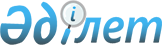 Құрылыс және инвестициялар статистикасы бойынша жалпымемлекеттік статистикалық байқаулардың статистикалық нысандары мен оларды толтыру жөніндегі нұсқаулықтарды бекіту туралы
					
			Күшін жойған
			
			
		
					Қазақстан Республикасы Статистика агенттігі Төрағасының м.а. 2010 жылғы 24 тамыздағы № 230 Бұйрығы. Қазақстан Республикасы Әділет министрлігінде 2010 жылғы 14 қыркүйекте Нормативтік құқықтық кесімдерді мемлекеттік тіркеудің тізіліміне N 6486 болып енгізілді. Күші жойылды - Қазақстан Республикасы Статистика агенттігі төрағасының 2013 жылғы 12 тамыздағы № 189 бұйрығымен      Ескерту. Күші жойылды - ҚР Статистика агенттігі төрағасының 12.08.2013 № 189 бұйрығымен (01.01.2014 бастап қолданысқа енгізіледі).      Қолданушылардың назарына!

      Осы бұйрық 2011.01.01 бастап қолданысқа енгізіледі (4-т. қараңыз).

      «Мемлекеттік статистика туралы» Қазақстан Республикасының 2010 жылғы 19 наурыздағы Заңының 12-бабының 2) және 7) тармақшаларына сәйкес, БҰЙЫРАМЫН:



      1. Мыналар:



      1) «Негізгі капиталға салынған инвестициялар туралы есеп» жалпымемлекеттік статистикалық байқаудың статистикалық нысаны (коды 0381101, индексі 1-инвест, кезеңділігі айлық) осы бұйрықтың 1-қосымшасына сәйкес;



      2) «Негізгі капиталға салынған инвестициялар туралы есеп» жалпымемлекеттік статистикалық байқаудың статистикалық нысанын толтыру жөніндегі нұсқаулық (коды 0381101, индексі 1-инвест, кезеңділігі айлық) осы бұйрықтың 2-қосымшасына сәйкес;



      3) «Инвестициялық қызмет туралы есеп» жалпымемлекеттік статистикалық байқаудың статистикалық нысаны (коды 0371104, индексі 1-инвест, кезеңділігі жылдық) осы бұйрықтың 3-қосымшасына сәйкес;



      4) «Инвестициялық қызмет туралы есеп» жалпымемлекеттік статистикалық байқаудың статистикалық нысанын толтыру жөніндегі нұсқаулық (коды 0371104, индексі 1-инвест, кезеңділігі жылдық) осы бұйрықтың 4-қосымшасына сәйкес;



      5) «Орындалған құрылыс жұмыстары (қызметтері) туралы есеп» жалпымемлекеттік статистикалық байқаудың статистикалық нысаны (коды 0421101, индексі 1-кқ, кезеңділігі айлық) осы бұйрықтың 5-қосымшасына сәйкес;



      6) «Орындалған құрылыс жұмыстары (қызметтері) туралы есеп» жалпымемлекеттік статистикалық байқаудың статистикалық нысанын толтыру жөніндегі нұсқаулық (коды 0421101, индексі 1-кқ, кезеңділігі айлық) осы бұйрықтың 6-қосымшасына сәйкес;



      7) «Орындалған құрылыс жұмыстары (қызметтері) туралы есеп» жалпымемлекеттік статистикалық байқаудың статистикалық нысаны (коды 0431102, индексі 1-кқ (шағын), кезеңділігі тоқсандық) осы бұйрықтың 7-қосымшасына сәйкес;



      8) «Орындалған құрылыс жұмыстары (қызметтері) туралы есеп» жалпымемлекеттік статистикалық байқаудың статистикалық нысанын толтыру жөніндегі нұсқаулық (коды 0431102, индексі 1-кқ (шағын), кезеңділігі тоқсандық) осы бұйрықтың 8-қосымшасына сәйкес;



      9) «Орындалған құрылыс жұмыстары (қызметтері) туралы есеп» жалпымемлекеттік статистикалық байқаудың статистикалық нысаны (коды 0411104, индексі 1-кқ, кезеңділігі жылдық) осы бұйрықтың 9-қосымшасына сәйкес;



      10) «Орындалған құрылыс жұмыстары (қызметтері) туралы есеп» жалпымемлекеттік статистикалық байқаудың статистикалық нысанын толтыру жөніндегі нұсқаулық (коды 0411104, индексі 1-кқ, кезеңділігі жылдық) осы бұйрықтың 10-қосымшасына сәйкес;



      11) «Объектілерді пайдалануға беру туралы есеп» жалпымемлекеттік статистикалық байқаудың статистикалық нысаны (коды 0451101, индексі 2-КҚ (құрылыс), кезеңділігі айлық) осы бұйрықтың 11-қосымшасына сәйкес;



      12) «Объектілерді пайдалануға беру туралы есеп» жалпымемлекеттік статистикалық байқаудың статистикалық нысанын толтыру жөніндегі нұсқаулық (коды 0451101, индексі 2-КҚ (құрылыс), кезеңділігі айлық) осы бұйрықтың 12-қосымшасына сәйкес;



      13) «Объектілерді пайдалануға беру туралы есеп» жалпымемлекеттік статистикалық байқаудың статистикалық нысаны (коды 0441104, индексі 2-КҚ (құрылыс), кезеңділігі жылдық) осы бұйрықтың 13-қосымшасына сәйкес;



      14) «Объектілерді пайдалануға беру туралы есеп» жалпымемлекеттік статистикалық байқаудың статистикалық нысанын толтыру жөніндегі нұсқаулық (коды 0441104, индексі 2-КҚ (құрылыс), кезеңділігі жылдық) осы бұйрықтың 14-қосымшасына сәйкес;



      15) «Жеке құрылысшылардың объектілерді пайдалануға беруі туралы есеп» жалпымемлекеттік статистикалық байқаудың статистикалық нысаны (коды 0391104, индексі 1-ЖТҚ, кезеңділігі жылдық) осы бұйрықтың 15-қосымшасына сәйкес;



      16) «Жеке құрылысшылардың объектілерді пайдалануға беруі туралы есеп» жалпымемлекеттік статистикалық байқаудың статистикалық нысанын толтыру жөніндегі нұсқаулық (коды 0391104, индексі 1-ЖТҚ, кезеңділігі жылдық) осы бұйрықтың 16-қосымшасына сәйкес;



      17) «Жеке құрылысшылардың объектілерді пайдалануға беруі туралы есеп» жалпымемлекеттік статистикалық байқаудың статистикалық нысаны (коды 0401101, индексі 1-ЖТҚ, кезеңділігі айлық) осы бұйрықтың 17-қосымшасына сәйкес;



      18) «Жеке құрылысшылардың объектілерді пайдалануға беруі туралы есеп» жалпымемлекеттік статистикалық байқаудың статистикалық нысанын толтыру жөніндегі нұсқаулық (коды 0401101, индексі 1-ЖТҚ, кезеңділігі айлық) осы бұйрықтың 18-қосымшасына сәйкес;



      19) «Құрылысқа берілген рұқсаттар бойынша зерттеу сауалдамасы» жалпымемлекеттік статистикалық байқаудың статистикалық нысаны (коды 0462102, индексі F-001, кезеңділігі тоқсандық) осы бұйрықтың 19-қосымшасына сәйкес;



      20) «Құрылысқа берілген рұқсаттар бойынша зерттеу сауалдамасы» жалпымемлекеттік статистикалық байқаудың статистикалық нысанын толтыру жөніндегі нұсқаулық (коды 0462102, индексі F-001, кезеңділігі тоқсандық) осы бұйрықтың 20-қосымшасына сәйкес;



      21) «Берілген рұқсаттар бойынша құрылыс барысын және объектілерді пайдалануға беруді зерттеу сауалдамасы» жалпымемлекеттік статистикалық байқаудың статистикалық нысаны (коды 0472104, индексі F-004, кезеңділігі жылдық) осы бұйрықты 21-қосымшасына сәйкес;



      22) «Берілген рұқсаттар бойынша құрылыс барысын және объектілерді пайдалануға беруді зерттеу сауалдамасы» жалпымемлекеттік статистикалық байқаудың статистикалық нысанын толтыру жөніндегі нұсқаулық (коды 0472104, индексі F-004, кезеңділігі жылдық) осы бұйрықтың 22-қосымшасына сәйкес бекітілсін.



      2. Қазақстан Республикасы Статистика агенттігінің Құқықтық және ұйымдық қамтамасыз ету департаменті Стратегиялық даму департаментімен бірге заңнамада белгіленген тәртіпте:



      1) осы бұйрықты Қазақстан Республикасы Әділет министрлігінде мемлекеттік тіркеуді;



      2) осы бұйрық Қазақстан Республикасы Әділет министрлігінде мемлекеттік тіркелгеннен кейін оны бұқаралық ақпарат құралдарында ресми жариялауды қамтамасыз етсін.



      3. Осы бұйрықтың орындалуын бақылау Қазақстан Республикасы Статистика агенттігінің жауапты хатшысына жүктелсін.



      4. Осы бұйрық 2011 жылғы 1 қаңтардан бастап қолданысқа енгізіледі.      Төрағаның

      міндетін атқарушы                               Ж. Жарқынбаев      «КЕЛІСІЛГЕН»

      Қазақстан Республикасы құрылыс

      және тұрғын үй-коммуналдық

      шаруашылық істері агенттігі

      төрағасының міндетін атқарушы

      ______________ Н.П. Тихонюк

      2010 жылғы 16 қыркүйек

Қазақстан Республикасы Статистика 

агенттігі төрағасы міндетін    

атқарушының 2010 жылғы 24 тамыздағы

№ 230 бұйрығына 1-қосымша    2. Негізгі капиталға салынған инвестициялар көлемін көрсетіңіз, мың теңгемен

Укажите объем инвестиций в основной капитал, в тысячах тенге3. Пайдалану бағыттары бойынша негізгі капиталға салынған инвестициялар көлемін көрсетіңіз, мың теңгемен

Укажите объем инвестиций в основной капитал по направлениям использования, в тысячах тенге* Мұнда және бұдан әрі Экономикалық қызмет түрлерінің жалпы жіктеуіші

* Здесь и далее Общий классификатор видов экономической деятельности3.1 Тұрғын үй құрылысына салынған инвестициялар көлемін көрсетіңіз, мың теңгемен

Укажите объем инвестиций в жилищное строительство, в тысячах тенге3.2 Пайдалану бағыттары бойынша іске қосылған жаңа негізгі құралдар көлемін көрсетіңіз, мың теңгемен

Укажите ввод в эксплуатацию новых основных средств по направлениям использования, в тысячах тенге4. Салынып жатқан коммерциялық тұрғын үй объектілері туралы деректерді көрсетіңіз, бірлік

Укажите данные об объектах строительства коммерческого жилья, единиц4.1 Есепті айда үлестік қатысу шарттары бойынша нақты салынып жатқан коммерциялық тұрғын үйлердің негізгі сипаттамаларын көрсетіңіз

Укажите основные характеристики фактически строящегося в отчетном месяце коммерческого жилья по договорам о долевом участии  Атауы                                Мекен-жайыНаименование_____________________        Адрес_______________________

            _____________________        Тел.:_______________________Электрондық почта мекен-жайы

Адрес электронной почты ____________________Орындаушының аты-жөні және телефоны

Фамилия и телефон исполнителя __________________ Тел.________________Басшы                               (Аты-жөні,тегі, қолы)Руководитель____________________        (Ф.И.О., подпись)____________Бас бухгалтер                       (Аты-жөні,тегі, қолы)

Главный бухгалтер_______________        (Ф.И.О., подпись)____________М.О.М.П.

Қазақстан Республикасы Статистика

агенттігі төрағасы міндетін   

атқарушының 2010 жылғы 24 тамыздағы

№ 230 бұйрығына 2-қосымша     

«Негізгі капиталға салынған инвестициялар туралы есеп» (коды 0381101, индексі 1-инвест, кезеңділігі айлық) жалпымемлекеттік статистикалық байқаудың статистикалық нысанын толтыру жөніндегі нұсқаулық

      1. Осы Нұсқаулық «Мемлекеттік статистика туралы» Қазақстан Республикасы Заңының 12-бабы 7-тармақшасына сәйкес әзірленген және «Негізгі капиталға салынған инвестициялар туралы есеп» (коды 0381101, индексі 1-инвест, кезеңділігі айлық) жалпымемлекеттік статистикалық байқаудың статистикалық нысанын толтыру тәртібін нақтылайды.



      2. Келесі анықтамалар аталған статистикалық нысанды толтыру мақсатында қолданылады:



      1) бағдарламалық қамтамасыз ету - әзірлеумен және бағдарламалық қамтамасыз етуге авторлық құқықты алумен (сатып алумен) байланысты шаруашылық субъектілер шығындарының жиынтығы; бағдарламалық қамтамасыз етуге қызмет көрсетумен, өрістетумен, конфигурациялаумен байланысты әзірлеушілердің шығындары.

      Сонымен бірге, бағдарламаның экземплярларын сатып алуға кеткен (оны пайдалану құқын ғана сатып алумен байланысты) шығындар күрделі сипаттағы шығындар ретінде қарастырыла алмайды, себебі материалдық емес активті құрамайды және инвестициялық салымдар болып саналмайды;



      2) ғимараттың пайдалы ауданы (пәтерлердін ауданы) – барлық тұрғын және қосалқы үй-жайлардың, кіріктірме шкафтардың (антресольдерден басқа) пәтер ішіндегі салқын қоймалар, балкондар, лоджиялар, терассалар мен верандалар алаңының жиынтығы;



      3) жалға берілетін (коммерциялық) тұрғын үйлер – жеке инвестициялар есебінен мемлекеттік емес құрылысшылармен салынған мемлекетке жалға беруге арналған үйлер;



      4) жалға берілетін (коммуналдық) тұрғын үйлер – Мемлекеттік тұрғын үй құрылысын дамыту бағдарламасы бойынша салынған, халықтың әлеуметтік тұрғыдан қорғалатын топтарына жалға берілетін үйлер;



      5) жаңа негізгі құралдарды пайдалануға беру - құрылысы біткен және пайдалануға берілген кәсіпорындар, өндірістік және өндірістік емес мақсаттағы үйлер мен ғимараттар құны, машиналар, жабдықтар, көлік құралдарының барлық түрлерінің құнын қамтиды;



      6) жапсарлас-кіріктірме үй-жайлар (тұрғын үйлерде) - өзге бағытта пайдаланатын жайлар (кеңселер, дүкендер, кафелер, шаштараздар);



      7) жергілікті бюджеттің қаражаты - жергілікті атқарушы органдарының қарыз қаражаттарын, гранттарын, трансферттерін қоса алғанда, қайтарылу және қайтарылмас негізінде жергілікті бюджеттен бөлінген қаражат;



      8) жұмысқа, өнім алуға пайдаланылатын және асыл тұқымды мал - жұмысқа жегілетін, өнім беретін және асыл тұқымды ересек малды сатып алуға кеткен шығындар, оларды жеткізу шығындарын қоса; ақысыз негізде алынған малды шаруашылыққа жеткізу бойынша шығындар, өнім беретін және жұмысқа жегілетін малдың негізгі табынға қосылатын төлдерін шаруашылықта өсіру бойынша шығындар;



      9) коммерциялық тұрғын үй – үйлерді, пәтерлерді сату және/немесе жалға алу жолымен табыс алу мақсатында жеке инвестиция, қарыз және тартылған қаражат есебінен салынған және/немесе салынатын тұрғын үй (тұрғын үй ғимараты), жеке тұрғын үй;



      10) көпжылдық екпе ағаштар - көпжылдық дақылдарды: жеміс-жидек ағаштарының барлық түрін, көгалдандыратын және сәндік ағаштарды, қорғауға арналған және басқа да орман алқаптарын, ботаникалық бақтардың және басқа да ғылыми-зерттеу мекемелердің жасанды ағаштарын және тағы сол сияқтыларды отырғызу мен өсіру бойынша шығындар;



      11) қарыз қаражаты - шаруашылық субъектіге тиісті емес, бірақ оның иелігінде болатын және оның өз қаражатымен бірдей пайдаланылатын ақша қаражаттары, оларға резидент банктердің несиелері, резидент емес банктердің (Қазақстан аумағында орналасқан шетелдік банктер) несиелері жатады;



      12) қоршаған ортаны қорғауға бағытталған инвестициялар – қоршаған ортаны қорғауға және табиғи ресурстарды ұтымды пайдалануға бағытталған шығындар: ақаба суларды тазалауға арналған ғимараттарды іске қосу және қайта құруға арналған іс-шараларға жұмсалған шығындар; коммуналдық-тұрмыстық, нөсер ағындарын тазалауға арналған ғимараттарды іске қосу бойынша іс-шараларға жұмсалған шығындар; жер үсті су көздерінің жағдайын жақсартуға арналған іс-шараларға жұмсалған шығындар; жер ресурстарын қорғауға жұмсалған шығындар; табиғаты ерекше қорғалатын аумақтарды ұйымдастыру бойынша іс-шараларға жұмсалған шығындар және өзге де шығындар;



      13) құрылыс-монтаж жұмыстары – үйлер мен ғимараттарды салу, кеңейту, қайта құру, техникалық қайта жарақтандыру жұмыстарына; энергетикалық, технологиялық және басқа да жабдықтарды монтаждау жұмыстарына кеткен шығындар;



      14) құрылыс объектісі - құрылысына (қайта салуға немесе кеңейтуге) дербес объект сметасы жасалатын, өзіне тиісті барлық жабдықтары, құрал-саймандары, құралдары, галереялары, эстакадалары, ішкі инженерлік желілері мен коммуникациялары бар жеке үй немесе ғимарат;



      15) құрылыс салудың мердігерлік әдісі – мердігерлік және (немесе) мемлекеттік келісім-шарт бойынша жұмыстар немесе қызметтерді орындайтын жеке немесе заңды тұлғаның күшімен жүзеге асырылатын құрылыс салу әдісі;



      16) құрылыс салудың шаруашылық әдісі – құрылыс салушының немесе инвестордың өз күшімен жүзеге асыратын құрылыс салу әдісі;



      17) меншікті қаражат - кәсіпорындардың, ұйымдардың, халықтың қаражаты;



      18) негізгі капиталға салынған инвестициялар – негізгі қорларды жасауға және ұдайы жаңғыртуға бағытталған шығындар жиынтығын көрсетеді. Негізгі капиталға салынған инвестицияларға үйлер мен ғимараттарды салу мен күрделі жөндеу жұмыстарына; машиналар мен жабдықтарды сатып алуға және күрделі жөндеуге кеткен шығындар; өзге де күрделі жұмыстар мен шығындар жатады;



      19) объект құрылысына байланысты емес машиналар, жабдықтар, құрал-саймандар, мүкәммал - объект құрылысына байланысты емес машиналарды, көлік құралдарын, жабдықтарды, компьютерлерді, жиһазды, құрал-саймандар мен керек-жарақтарды сатып алу (соның ішінде лизинг бойынша) шығындары; машиналар мен жабдықтарды күрделі жөндеу бойынша шығындар;



      20) объект құрылысына байланысты машиналар, жабдықтар, құрал-саймандар, мүкәммал – құрылыс сметаларында қарастырылған, объект құрылысына байланысты машиналарды, көлік құралдарын, жабдықтарды, компьютерлерді, жиһазды, құрал-саймандар мен керек-жарақтарды сатып алу шығындары;



      21) объект құрылысына байланысты емес өзге де шығындар – жерді рекультивациялау, көмір шахталары қызметтерінің зардаптарын жою (топырақтың шөгуінен кейін ойпаттарды, көлдерді, батпақтарды жою және тағы басқалары) және басқа да объект құрылысымен байланысты емес шығындар, 7-10 жолдарда көрсетілгеннен басқа;



      22) объект құрылысына байланысты өзге де шығындар - құрылыс сметаларында қарастырылған, объект құрылысымен байланысты шығындар;

      Өзге де шығындарға келесі шығындар түрлері жатады:

      үйлер мен ғимараттардың негізгі осьтерін бөлуге кеткен;

      жобада қабылданған техникалық шешімдерді жүзеге асыру үшін (эксперименталды қондырғылардың ғимаратымен және жабдықты сатып алумен байланысты жұмыстардан басқа) ғылыми-зерттеу, эксперименталды немесе тәжірибелік жұмыстарды орындауға кеткен;

      үйлер мен ғимараттарды қозғалысы мен деформациясын геодезиялық бақылау жүргізу үшін кеткен;

      құрылыс машиналарын жалдауға кеткен;

      сметалық нормативтерде есепке алынбаған жеке шығын түрлері;



      23) пайдалы кен қазбаларын барлау - пайдалы қазбаларды анықтау мен бағалау бойынша жүргізілетін зерттеулер мен жұмыстарға кеткен шығындар жиынтығы;



      24) республикалық бюджет қаражаты - қайтарылу және қайтарылмас негізінде республикалық бюджеттен бөлінген қаражат, үкіметтің сыртықы қарыздарын қоса;



      25) тұрғын үй құрылысына салынған инвестициялар – жеке және көп пәтерлі тұрғын үйлер, жатақханалар, әлеуметтік топтарға арналған тұрғын үй құрылысын салуға жұмсалған шығындар;



      26) тұрғын және тұрғын емес үйлер мен ғимараттарды күрделі жөндеу жұмыстары – объектінің бастапқы құнын көбейтетін тұрғын және тұрғын емес үйлер мен ғимараттарды күрделі жөндеу. Күрделі жөндеу барысында тозған конструкциялар мен бөлшектерді жаңа және үнемді, олардың пайдалану мүмкіндіктерін жақсартатын жаңа конструкцияларға ауыстыру жұмыстары жатады;



      27) тұрғын үй құрылысына үлестік қатысу туралы шарт – құрылыс салушының, жобалау компаниясының, үлескер мен банк-агенттің арасында жасалатын, үлескердің ақшасын тарту есебінен тұрғын жайлардың салынуына байланысты құқықтық қатынастарды реттейтін шарт;



      28) тұрғын үйдің (тұрғын жайдың) жалпы ауданы - барлық үйдің тұрғын жайларының алаңы мен тұрғын емес жайлары алаңының жиынтығы, сондай-ақ, жалпы мүлік болып табылатын тұрғын үй бөлшектерінің алаңы;



      29) шетел инвестициялары - шетелдік инвесторлармен, басқа мемлекеттермен, шетелдік банктермен (Қазақстан аумағында орналаспаған шетелдік банктер) және шетелдік компаниялармен салынған инвестициялар.



      3. Құрылымдық және оқшауланған бөлімше статистикалық нысандарды заңды тұлға оған есеп тапсыру бойынша өкілеттік берген жағдайда өзінің орналасқан жері бойынша тапсырады. Егер құрылымдық және оқшауланған бөлімшенің бұндай өкілеттігі жоқ болса, онда статистикалық нысандарды заңды тұлға құрылымдық және оқшауланған бөлімшелер бөлінісінде, олардың орналасқан жерін көрсетіп тапсырады.

      Екі және одан да көп облыстар аумағында инвестициялауды жүзеге асыратын заңды тұлға жеке бланкіде жеке статистикалық нысанда әрбір аумақ бойынша ақпаратты бөлек көрсете отырып статистикалық нысанды тапсырады, яғни деректер инвестициялардың салынған орны бойынша көрсетіледі.

      Қызметкерлерінің тізімдік орташа саны 50-ге дейінгі, ай сайынғы инвестициялар көлемі 100 000 теңгеден аспайтын заңды тұлға «Негізгі капиталға салынған инвестициялар туралы есеп» (индексі 1-инвест, кезеңділігі айлық) статистикалық нысаны бойынша есептілікті есепті тоқсаннан кейінгі 2-күннен кешіктірмей, тоқсанда бір рет қана тапсырады.

      Егер кәсіпорын инвестициялық қызметті жүзеге асыруды жоспарламаса, онда ол жайында кәсіпорынның тіркелген орны бойынша статистиканың аумақтық органына жазбаша түрде (болжамды кезеңді көрсетіп) хабарлап қою керек.

      Статистикалық нысанда шығындар есептеу әдісі бойынша оларды жүзеге асыру сәтіндегі нақты бағаларда, яғни нақты қаражаттың түсуіне қарамастан бейнеленеді. Статистикалық нысанды толтыру үшін Қазақстан Республикасы Қаржы министрлігінің 2007 жылғы 23 мамырдағы № 185 бұйрығымен бекітілген Бухгалтерлік есеп шоттары типтік жоспарының «Ұзақ мерзімді активтер» бөлімінде келтірілген деректерді қолдану қажет. Мұның өзінде, 2910, 2920, 2930 шоттары бойынша көрсеткіштер кәсіпорынның есептік саясатына сәйкес қалыптастырылады, яғни кәсіпорынның осы шығындары инвестицияларға жатады ма жоқ па өзі анықтау керек.

      2 бөлімде монтажды талап ететін жабдықты сатып алуға кеткен шығындар «Объект құрылысына байланысты немесе байланысты машиналар, жабдықтар, құрал-саймандар, мүкәммал» 5-жолында және «Объект құрылысына байланысты немесе байланысты емес машиналар, жабдықтар, құрал-саймандар, мүкәммал» 6-жолында оны сатып алу сәтінде көрсетіледі (тұтастай немесе оның жеке элементтері мен тораптары). Жабдықтарды монтаждау бойынша жұмыстар құны тапсырыс берушімен «Құрылыс-монтаж жұмыстары» 2-жолы бойынша, монтаждау жұмыстарының орындалуына қарай, яғни мердігерлік тәсіл кезінде орындалған жұмыстар жөніндегі актіге немесе шаруашылық тәсілі кезінде нарядқа немесе жөнелтілген құжатқа қол қойылуына қарай көрсетіледі.

      Күрделі жөндеуге кеткен шығындарды, бұл шығындар жөндеу объектісінің бастапқы құнын өсірген жағдайда ғана көрсету қажет.

      Негізгі құралдар және негізгі капиталға салынған инвестициялар бағытталған экономикалық қызмет түрлері бойынша Экономикалық қызмет түрлерінің жалпы жіктеуішіне сәйкес бөлініп көрсетіледі.

      2 бөлімде 13 жолдың деректері (қоршаған ортаны қорғауға бағытталған инвестициялар) 1 жолдан (негізгі капиталға салынған инвестициялардан) бөлініп көрсетіледі.

      Тұрғын үй құрылысына салынған инвестициялар (3.1 бөлімдегі 1-жол) негізгі капиталға салынған инвестициялардан (3-бөлім 1-жол) бөлініп көрсетіледі.

      3-бөлімдегі 7-бағанның деректері (құрылыс-монтаж жұмыстары)1-бағаннан бөлініп көрсетіледі.



      4.1-бөлімде құрылыс салушының қарыз қаражатына (4-баған) үлескердің қаражаты қосылмайды.

      4.1-бөлімде құрылыстың сметалық құны (6-жол) ағымдағы бағада көрсетіледі.

      Ескерту: Х - аталған айқындама толтыруға жатпайды.

      Заңды тұлғада және (немесе) оның құрылымдық және оқшауланған бөлімшелерінде БСН коды болмаған жағдайда, ҚҰЖЖ коды толтырылады.



      5. Арифметикалық-логикалық бақылау.



      1) 2-бөлім. Негізгі капиталға салынған инвестициялар көлемі.

      1-баған = 2-6 бағандардың қосындысына; 

      1-жол = 2-12 жолдар қосындысына;

      2 және 3 бөлімдердің 1-жолдарындағы және 1-бағандарындағы деректері бірдей болуы тиіс; 



      2) 3-бөлім. Пайдалану бағыттары бойынша негізгі капиталға салынған инвестициялар көлемі.

      1-баған = 2-6 бағандардың қосындысына;

      1-жол = пайдалану бағыттары бойынша толтырылған жолдардың қосындысына (барлық бағандар бойынша);

      3-бөлімде «68.10.0» қызмет түрі бойынша деректер > 3.1-бөлімнің  1-жолына;

      3-бөлімнің 1-жол 7-бағанындағы деректер = 2-бөлімнің 1-бағанының 2 және 3 жолдар қосындысына.



      3) 3.1 бөлім. Тұрғын үй құрылысына салынған инвестициялар көлемі.

      1-жол > 2-4 жолдар қосындысына.



      4) 3.2 бөлім. Пайдалану бағыттары бойынша іске қосылған жаңа негізгі құралдар көлемі.

      1-жол = пайдалану бағыттары бойынша толтырылған жолдардың қосындысына.



      5) 4-бөлім. Салынып жатқан коммерциялық тұрғын үй объектілері туралы деректер.

      1-жол > 2-жол, әр бағандар үшін;

      1-баған > 2-баған, 1,2 жолдар бойынша.



      6) 4.1 бөлім. Есепті айда үлестік қатысу шарты бойынша нақты салынып жатқан коммерциялық тұрғын үйлердің негізгі сипаттамалары.

      1-баған > 2-баған, әр жолдар үшін;

      2-баған = 3-6 бағандардың қосындысына, әр жолдар үшін.

Қазақстан Республикасы Статистика

агенттігі төрағасы міндетін   

атқарушының 2010 жылғы 24 тамыздағы

№ 230 бұйрығына 3-қосымша        Ескерту. 3-қосымша жаңа редакцияда - ҚР Статистика агенттігі төрағасының 2011.08.02 № 212 (4-т. қараңыз) Бұйрығымен.

2. Негізгі капиталға салынған инвестициялар көлемін көрсетіңіз, мың теңгемен

Укажите объем инвестиций в основной капитал, в тысячах теңге

3. Пайдалану бағыттары бойынша негізгі капиталға салынған инвестициялар көлемін көрсетіңіз, мың теңгемен

Укажите объем инвестиций в основной капитал по направлениям использования, в тысячах тенге

4. Пайдалану бағыттары бойынша жаңа негізгі кұралдардың пайдалануға берілуін және құрылысқа салынған инвестицияларды көрсетіңіз, мың теңгемен

Укажите ввод в эксплуатацию новых основных средств и инвестиции в строительство по направлениям использования, в тысячах тенге

5. Қаржылық емес активтердің жекелеген түрлеріне бағытталған инвестициялар көлемін көрсетіңіз, мың теңге

Укажите объем инвестиций, направленный в отдельные виды нефинансовых активов, в тысячах тенгеАтауы                                Мекен-жайы

Наименование____________________         Адрес ______________________            ____________________         Тел.:________________ Электрондық почта мекен-жайы

Адрес электронной почты ___________________________________Орындаушының аты-жөні және телефоны

Фамилия и телефон исполнителя _____________________ Тел.____________Басшы ____________________________ (Т.А.Ә., қолы)

Руководитель                       (Ф.И.О., подпись)_________________Бас бухгалтер                   (Т.А.Ә., қолы)

Главный бухгалтер                  (Ф.И.О., подпись) ________________М.О.

М.П.

Қазақстан Республикасы Статистика

агенттігі төрағасы міндетін   

атқарушының 2010 жылғы 24 тамыздағы

№ 230 бұйрығына 4-қосымша          Ескерту. 4-қосымша жаңа редакцияда - ҚР Статистика агенттігі төрағасының 2011.08.02 № 212 (4-т. қараңыз) Бұйрығымен.

Инвестициялық қызмет туралы есеп» жалпымемлекеттік

статистикалық байқаудың статистикалық нысанын толтыру

жөніндегі нұсқаулық (коды 0371104, индексі 1-инвест,

кезеңділігі - жылдық)

      1. Осы Нұсқаулық «Мемлекеттік статистика туралы» Қазақстан Республикасы Заңының 12-бабы 7-тармақшасына сәйкес әзірленген және «Инвестициялық қызмет туралы есеп» (коды 0371104, индексі - 1-инвест, кезеңділігі жылдық) жалпымемлекеттік статистикалық байқаудың статистикалық нысанын толтыруды нақтылайды.



      2. Келесі анықтамалар осы статистикалық нысанды толтыру мақсатында қолданылады:



      1) ақпараттық-коммуникациялық технологиялар үшін жабдықтар - есептеуіш техникалары мен оргтехниканы, байланыс жүйелері жабдықтарын, ақпаратты визуалды және акустикалық көрсету, ақпаратты сақтау үшін аспаптарын сатып алуға кеткен шығындар;



      2) әдеби-көркем шығармалар және ойын-сауық бағдарламалары түпнұсқалары – фильмдер, дыбыс жазбалары, қолжазбалар, магниттік таспалар, театр қойылымдары жазылған және көрініс тапқан үлгілер, радио және теледидар бағдарламалары, музыкалық орындаулар, спорт жарыстары, әдебиет және көркем шығарма туындылары және өзгелердің түпнұсқаларын құруға және сатып алуға кеткен шығындар;



      3) бағдарламалық қамтамасыз ету және дерек қорлар – бұл:

      шаруашылық субъектілерінің бағдарламалық қамтамасыз ету және дерек қорларын құруға және сатып алуға кеткен шығындар;

      бағдарламалық қамтамасыз етуге авторлық құқықты әзірлеумен және алумен (сатып алумен) байланысты шығындар;

      бағдарламалық қамтамасыз етуге қызмет көрсетумен, өрістетумен, конфигурациялаумен байланысты әзірлеушілердің шығындары;



      4) гудвилл, тауар белгілерін, титулдық және баспа құқықтарын, лицензиялар, франшизалар, авторлық құқықтар, патенттер және өнеркәсіптік меншікке өзге құқықтар, қызмет көрсету және пайдалануға беру құқықтарын жасауға және сатып алуға кеткен шығындар – зияткерлік меншік объектілерін құруға және сатып алуға жұмсалған шығындар;



      5) ғылыми-зерттеу және тәжірибелік-құрылымдық жұмыстарға жұмсалған шығындар - респонденттердің ғылыми-зерттеу және тәжірибелік-құрылымдық жұмыстарына бағытталған шығындары;



      6) жаңа негізгі қаражаттарды пайдалануға беру - құрылысы біткен және пайдалануға берілген өндірістік және өндірістік емес мақсаттағы ғимараттар мен имараттар, машиналар мен жабдықтар, көлік құралдарының барлық түрлерінің құны;



      7) жер (жер учаскелері) және табиғатты пайдалану объектілері (су ресурстары, кен және культивацияланбайтын ормандар) – респонденттердің жер учаскелері мен табиғи пайдалану объектілерін меншігіне сатып алуына кеткен шығындар;



      8) жергілікті бюджеттің қаражаты - қайтарылу және қайтарылмас негізінде жергілікті бюджеттен бөлінген қаражат, жергілікті атқарушы  органдарының қарыз қаражаттарын, гранттарын, трансферттерін қоса;



      9) жұмысқа, өнім алуға пайдаланылатын және асыл тұқымды мал - жұмысқа жегілетін, өнім беретін және асыл тұқымды ересек малды сатып алуға кеткен шығындар, оларды жеткізу шығындарын қоса; ақысыз негізде алынған малды шаруашылыққа жеткізу бойынша шығындар; өнім беретін және жұмысқа жегілетін малдың негізгі табынға қосылатын төлдерін шаруашылықта өсіру бойынша шығындар;



      10) кенді барлау және пайдалы қазбалар қорларын бағалау – мұнай кен орындарын, табиғи газ және өзге пайдалы қазбаларды барлау және табылған кен орындарын келесі бағалау бойынша шығындар жиынтығы;



      11) қарыз қаражаты - шаруашылық жүргізуші субъектіге тиісті емес, бірақ оның иелігінде болатын және оның өз қаражатымен бірдей пайдаланылатын ақша қаражаттары. Оларға сонымен қоса резидент банктердің несиелері, резидент емес банктердің (Қазақстан аумағында орналасқан шетелдік банктер) несиелері жатады;



      12) қоршаған ортаны қорғауға бағытталған инвестициялар - қоршаған ортаны қорғауға және табиғи ресурстарды ұтымды пайдалануға бағытталған шығындар:

      ақаба суларды тазалауға арналған ғимараттарды іске қосу және қайта құруға арналған іс-шараларды өткізуге жұмсалған шығындар;

      коммуналдық-тұрмыстық, нөсер ағындарын тазалауға арналған ғимараттарды іске қосу бойынша іс-шараларды өткізуге жұмсалған шығындар;

      жер үсті су көздерінің жағдайын жақсартуға арналған іс-шараларға жұмсалған шығындар;

      жер ресурстарын қорғауға жұмсалған шығындар;

      табиғаты ерекше қорғалатын аумақтарды құру бойынша іс-шараларға жұмсалған шығындар;



      13) көпжылдық екпе ағаштар және жеміс-жидек дақылдарына жұмсалған шығындар - көпжылдық дақылдарды егу және өсіру бойынша шығындар. Көпжылдық дақылдарға жеміс-жидек ағаштарының барлық түрлері, көгалдандыратын және сәндік ағаштар, қорғауға арналған және басқа да орман алқаптары, көп рет немесе үздіксіз қолданылатын ботаникалық бақтардың жасанды ағаштары жатады;



      14) құрылыс-монтаж жұмыстары – ғимараттар мен имараттарды салу, кеңейту, қайта құру, техникалық қайта жарақтандыру жұмыстарына; сонымен қоса энергетикалық, технологиялық және басқа да жабдықтарды монтаждау жұмыстарына кеткен шығындар;



      15) құрылыс салудың мердігерлік әдісі - мердігерлік және (немесе) мемлекеттік келісім-шарт бойынша жұмыстар немесе қызметтерді орындайтын жеке немесе заңды тұлғаның күшімен жүзеге асырылатын құрылыс салу әдісі;



      16) құрылыс салудың шаруашылық әдісі - құрылыс тапсырыс берушінің немесе инвестордың өз күшімен жүзеге асатын әдісі;



      17) құрылыс үшін жобалау-іздестіру жұмыстары - негізгі капиталға салынған инвестициялар есебінен жобалау-іздестіру жұмыстарына бағытталған (болашақтағы құрылыс жұмыстары мен техникалық-экономикалық негіздерді әзірлеу шығындарын қоса есептегенде) шығындар, сонымен бірге жобалау ұйымдарының авторлық қадағалауы, жобалар сараптамасы шығындары;



      18) қызметкерлерге медициналық қызмет көрсетулерге, сақтандыруға және еңбекті қорғауына кеткен шығындар – өмір және еңбек жағдайларын жақсарту мақсатында әр қызметкердің тиімді жұмысын ұйымдастыру бойынша шығындар:

      қызметкерлерді тұрғын үймен қамтамасыз етуге кеткен шығындар;

      қызметкерлерді әлеуметтік қорғауға кеткен шығындар (ерікті медициналық сақтандыру келісім-шарттары бойынша ұйыммен төленетін сақтандыру төлемдері (салымдары), еңбекке жарамсыздық жөнінде аурулық парақшасын төлеу, сауықтыру және өзге шараларды жүргізуге кеткен шығындар);

      құқықтық, әлеуметтік-экономикалық, ұйымдастырушылық-техникалық, санитарлық-эпидемиологиялық, емдік-сауықтыру, оңалту және өзге шараларды қамтитын еңбек қызметі процесінде өмір қауіпсіздігін және қызметкерлердің денсаулығын қамтамасыз етуге кеткен шығындар;

      мәдени шараларын өткізу мен демалыс және ойын-сауықты ұйымдастыру бойынша шығындар;



      19) қызметкерлердің біліктілігін арттыру және арнайы дайындықпен қоса білім беруге жұмсалатын шығындар - қызметкерлерді оқытумен және біліктілігін арттырумен байланысты кәсіпорындар мен ұйымдардың шығындары жатады (семинарлар, тренингтер, жоғары оқу орнындағы және жоғары оқудан кейінгі оқыту және басқалар);



      20) негізгі капиталға салынған инвестициялар - жаңа құрылысқа, кеңейтуге, сонымен қоса объектінің бастапқы құнының көбеюіне әкелетін объектілерді қайта құру мен жаңартуға, машина, құрал-жабдықтарды, көлік құралдарын сатып алуға, негізгі табынды, көпжылдық екпелерді қалыптастыруға бағытталған инвестордың экономикалық, әлеуметтік және экологиялық әсерді алу мақсатында қаражаттарды салуы;



      21) объект құрылысына байланысты емес машиналар, жабдықтар, құрал-саймандар, мүкәммал - объект құрылысына байланысты емес көлік құралдарын, жабдықтарды, жиһазды, құрал-саймандар мен мүліктерді сатып алуға (соның ішінде лизинг бойынша) кеткен шығындар; сонымен қоса машиналар мен жабдықтарды күрделі жөндеу бойынша шығындар;



      22) объект құрылысымен байланысты машиналар, жабдықтар, құрал-саймандар, мүкәммал - құрылыс сметаларында қарастырылған, объект құрылысына байланысты машиналарды, көлік құралдарын, жабдықтарды, компьютерлерді, жиһазды, құрал-саймандар мен мүліктерді сатып алу шығындары;



      23) объект құрылысына байланысты емес өзге де шығындар – топырақ құнарлылығын қалпына келтіру, көмір шахталары қызметтерінің зардаптарын жою (топырақтың шөгуінен кейін ойпаттарды, көлдерді, батпақтарды кетіру және тағы басқалары) және басқа да объект құрылысымен байланысты емес шығындар, 2-бөлімнің 7-11 жолдарында көрсетілгеннен басқа;



      24) объект құрылысына байланысты өзге шығындар - құрылыс сметаларында қарастырылған, объект құрылысына байланысты шығындар; Өзге де шығындарға келесі шығындар түрлері жатады:

      ғимараттар мен имараттардың негізгі осьтерін бөлу;

      ғимараттар мен имараттарды қозғалысы мен деформациясына геодезиялық бақылау жүргізу;

      құрылыс машиналарын жалдау;

      сметалық нормативтерде есепке алынбаған жеке шығын түрлері;



      25) республикалық бюджет қаражаты - қайтарылу және қайтарылмас негізінде республикалық бюджеттен бөлінген қаражат, үкіметтің сыртқы қарыздарын қоса;



      26) тұрғын және тұрғын емес ғимараттар мен имараттарды күрделі жөндеу жұмыстары - объектінің бастапқы құнын көбейтетін тұрғын және тұрғын емес үйлер мен ғимараттарды күрделі жөндеу бойынша шығындар. Күрделі жөндеу барысында тозған конструкциялар мен бөлшектерді жаңа және үнемді, олардың пайдалану мүмкіндіктерін жақсартатын жаңа конструкцияларға ауыстыру жұмыстары жатады;



      27) тұрғын үй құрылысына салынған инвестициялар – жеке және көп пәтерлі тұрғын үйлердің, жатақханалардың, әлеуметтік топтарға арналған тұрғын ғимараттардың құрылысына кеткен шығындар;



      28) шетел инвестициялары - шетелдік инвесторлармен (жеке және заңды тұлғалармен), басқа мемлекеттермен, шетелдік банктермен (Қазақстан аумағында орналаспаған шетелдік банктер) және шетелдік компаниялармен салынған инвестициялар;



      3. Заңды тұлғалар және (немесе) олардың құрылымдық және оқшауланған бөлімшелері статистикалық нысанды заңды тұлғамен статистикалық нысанды тапсыру бойынша өкілеттік берген жағдайда өзінің орналасқан жері бойынша тапсырады. Егер құрылымдық және оқшауланған бөлімшенің бұндай өкілеттігі жоқ болса, онда статистикалық нысанды заңды тұлға құрылымдық және оқшауланған бөлімшелер бөлінісінде, олардың орналасқан жерін көрсетіп тапсырады.

      Екі және одан да көп облыстар аумағында инвестициялауды жүзеге асыратын заңды тұлға жеке бланкіде әрбір аумақ бойынша ақпаратты бөлек көрсете отырып, статистикалық нысанды тапсырады, яғни деректер инвестициялардың салынған орны бойынша көрсетіледі.

      Статистикалық нысанда шығындар есептеу әдісі бойынша оларды жүзеге асыру сәтіндегі нақты бағаларда, яғни нақты қаражаттың түсуіне қарамастан бейнеленеді. Статистикалық нысанды толтыру үшін Қазақстан Республикасы Қаржы министрлігінің 2007 жылғы 23 мамырдағы № 185 бұйрығымен бекітілген Бухгалтерлік есеп шоттары типтік жоспарының «Ұзақ мерзімді активтер» бөлімінде келтірілген (нормативтік құқықтық актілерді мемлекеттік тіркеудің тізілімінде № 4771 болып енгізілген) деректерді қолдану қажет. Мұның өзінде, 2910, 2920, 2930 шоттары бойынша көрсеткіштер кәсіпорынның есептік саясатына сәйкес қалыптастырылады, яғни кәсіпорынның осы шығындары инвестицияларға жатады ма, жоқ па өзі анықтайды.



      4. 2-бөлімде монтажды талап ететін жабдықты сатып алуға кеткен шығындар 5-жолда және 6-жолда оны сатып алу сәтінде көрсетіледі (тұтастай немесе оның жеке элементтері мен тораптары). Жабдықтарды монтаждау бойынша жұмыстар құны тапсырыс берушімен 2 және 3-жолдары бойынша, монтаждау жұмыстарының орындалуына қарай, яғни мердігерлік тәсіл кезінде орындалған жұмыстар жөніндегі актіге немесе шаруашылық тәсілі кезінде нарядқа немесе жөнелтілген құжатқа қол қойылуына қарай көрсетіледі.

      2-бөлімде 14-жолдың деректері 1-жолдан бөлініп көрсетіледі.

      3-бөлімде 2-жолдың деректері 1-жолдан бөлініп көрсетіледі.

      3 және 4-бөлімдерде негізгі капиталға салынған инвестициялар, құрылысқа салынған инвестициялар және негізгі қаражаттарды іске қосу экономикалық қызмет түрлерінің жалпы жіктеуішіне сәйкес олар бағытталған экономикалық қызмет түрлері бойынша бөлінеді. Осы ақпарат бөлімдердің бос жолдарында бөлінеді.

      4-бөлімнің 2,3,4,5,6-бағандарының деректері 3-бөлімнің 1-бағанынан бөлініп көрсетіледі.

      5-бөлімде 5-жол бойынша бағдарламалық қамтамасыз ету, деректер қорларына авторлық құқықтарды алуға (сатып алуға) және жерді (жер учаскелерін) және табиғатты пайдалану объектілерін пайдалануға құқықтарды алуға кеткен шығындар көрсетіледі.

      Ескерту: Х - аталған айқындама толтыруға жатпайды.



      5. Арифметикалық-логикалық бақылау:



      1) 2-бөлім. Негізгі капиталға салынған инвестициялар көлемі.

      1-жол = 2-13-жолдар қосындысына; 2-жол = 2.1 және 2.2-жолдар қосындысына; 1-баған = 2-6-бағандардың қосындысына әрбір жол үшін;



      2) 3-бөлім. Пайдалану бағыттары бойынша негізгі капиталға салынған инвестициялар көлемі.

      1-баған = 2-6-бағандардың қосындысына әрбір жол үшін;

      1-жол = пайдалану бағыттары бойынша толтырылған жолдардың қосындысына (барлық бағандар бойынша);

      «68.10.1» қызмет түрі бойынша деректер 2-жолына.



      3) 4-бөлім. Пайдалану бағыттары бойынша жаңа негізгі қаражаттардың пайдалануға берілуі және құрылысқа салынған инвестициялар.

      1-жол = пайдалану бағыттары бойынша толтырылған жолдардың қосындысына (барлық бағандар бойынша);



      4) 5-бөлім. Қаржылық емес активтердің жеке түрлеріне бағытталған инвестициялар көлемі.

      1-баған = 2-6-бағандардың қосындысына әрбір жол үшін;



      5) кестеаралық бақылау

      2-бөлімнің 1-бағанының 1-жолындағы деректер мен 3-бөлімнің 1-бағанының 1-жолындағы деректері бірдей болуы тиіс.

      4-бөлім 2-баған 1-жол = 2-бөлімнің 1-бағанының 2,3-жолдар қосындысына;

      4-бөлім 3-баған 1-жол = 2-бөлімнің 1-бағанының 4-жолына;

      4-бөлім 4-баған 1-жол = 2-бөлімнің 1-бағанының 5-жолына;

      4-бөлім 5-баған 1-жол = 2-бөлімнің 1-бағанының 13-жолына;

      4-бөлім 6-баған 1-жол = 2-бөлімнің 1-бағанының 7-жолына;

      5-бөлім 7-жолы < 2-бөлімнің 6-жолы;

      5-бөлім 8-жолы < 2-бөлімнің 11-жолы;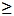 

Қазақстан Республикасы Статистика

агенттігі төрағасы міндетін   

атқарушының 2010 жылғы 24 тамыздағы

№ 230 бұйрығына 5-қосымша    1. Құрылыс жұмыстарының орындалған аумағын көрсетіңіз (облыс, қала, аудан)

Укажите территорию (область, город, район) выполнения строительных работӘкімшілік-аумақтық объектілер жіктеуішіне сәйкес аумақтың коды 

(статистика органының қызметкері толтырады)

Код территории согласно Классификатора административно-территориальных объектов (заполняется работником органа статистики)2. Орындалған құрылыс жұмыстарының құны туралы деректерді, мың теңгемен көрсетіңіз

Укажите данные о стоимости выполненных строительных работ, в тысячах тенге 3. Орындалған құрылыс жұмыстарының құны туралы деректерді түрлері бойынша (қосымшаға сәйкес), мың теңгемен көрсетіңіз

Укажите данные о стоимости выполненных строительных работ по видам (согласно приложения), в тысячах тенге*Құрылыс өнімдерінің статистикалық жіктеуіші

Статистический классификатор строительной продукцииАтауы                                Мекен-жайыНаименование_____________________        Адрес_______________________

            _____________________        Тел.:_______________________Электрондық почта мекен-жайы

Адрес электронной почты ____________________Орындаушының аты-жөні және телефоны

Фамилия и телефон исполнителя __________________ Тел.________________Басшы                               (Аты-жөні,тегі, қолы)Руководитель____________________        (Ф.И.О., подпись)____________Бас бухгалтер                       (Аты-жөні,тегі, қолы)

Главный бухгалтер_______________        (Ф.И.О., подпись)____________М.О.М.П.

      «Орындалған құрылыс жұмыстары      

(қызметтері) туралы есеп» статистикалық

нысанына (коды 0421101, индексі 1-кқ, 

кезеңділігі айлық) қосымша        Құрылыс өнімдерінің статистикалық жіктеуіші      

Қазақстан Республикасы Статистика

агенттігі төрағасы міндетін   

атқарушының 2010 жылғы 24 тамыздағы

№ 230 бұйрығына 6-қосымша     

«Орындалған құрылыс жұмыстары (қызметтері) туралы есеп» жалпымемлекеттік статистикалық байқаудың статистикалық нысанын толтыру жөніндегі нұсқаулық (коды 0421101, индексі 1-кқ, кезеңділігі айлық)

      1. Осы Нұсқаулық «Мемлекеттік статистика туралы» Қазақстан Республикасы Заңының 12-бабы 7) тармақшасына сәйкес әзірленген және «Орындалған құрылыс жұмыстары (қызметтері) туралы есеп» (коды 0421101, индексі 1-кқ, кезеңділігі айлық) жалпымемлекеттік статистикалық байқаудың статистикалық нысанын толтыру тәртібін нақтылайды.



      2. Келесі анықтамалар аталған статистикалық нысанды толтыру мақсатында қолданылады:



      1) ғимаратты (имаратты, жабдықты, коммуникацияларды, тұрғын үй-коммуналдық мақсаттағы объектілерді) ағымдағы жөндеу – ғимараттың (имараттың, жабдықтың, коммуникациялардың, тұрғын үй-коммуналдық мақсаттағы объектілердің) жарамдылығын немесе жұмысқа қабілеттілігін қалпына келтіру, құраушы бөлшектердің шектеулі номенклатурасын нормативтік және техникалық құжаттамада белгіленген көлемде ауыстыру немесе қалпына келтіру арқылы оның ресурстарын ішінара қалпына келтіру үшін орындалатын жөндеу;



      2) ғимараттар мен имараттарды күрделі жөндеу – ғимараттың (имараттың) кейбір бөліктерін немесе тұтас конструкцияларды, бөлшектерді немесе инженерлік-техникалық жабдықты тозуына және бұзылуына байланысты қайта қалпына келтіру және ұзақ қызмет ететін, үнемді, олардың пайдалану көрсеткіштерін жақсартатындарға ауыстыру бойынша жұмыстар;



      3) құрылыс-монтаж жұмыстары – ғимараттар мен имараттарды тұрғызу, кеңейту, қайта құралымдау, техникалық қайта жарақтандыру бойынша құрылыс жұмыстары; энергетикалық, технологиялық және басқа да жабдықтарды монтаждау жұмыстары;



      4) тұрғын үй құрылысы – жеке және көп пәтерлі тұрғын үйлер, жатақханалар, әлеуметтік топтарға арналған тұрғын ғимараттардың құрылысы.



      3. Орындалған құрылыс жұмыстарының құны жасалған мердігерлік шарттар бойынша заңды тұлғалармен орындалған көлемді көрсетеді. Қосалқы мердігерлік шарт жасалған жағдайда, қосалқы мердігерлік ұйым орындаған құрылыс жұмыстарының құны жеке көрсетіледі, өз кезегінде мердігер өзінің көлемін қосалқы мердігермен орындалған құрылыс жұмыстарының құнынсыз көрсетеді, яғни мердігерлік ұйымдар өз күшімен орындаған құрылыс жұмыстарының көлемін көрсетеді.

      Бастапқы есептің деректері және тапсырыс беруші қол қойған, орындалған жұмыстардың құны туралы тиісті құжаттар мердігерлік және қосалқы мердігерлік ұйымдардың статистикалық нысанында орындалған жұмыстар құнын көрсету үшін негіз болып табылады.

      Егер құрылымдық және оқшауланған бөлімшеге заңды тұлға статистикалық нысанды тапсыру бойынша өкілеттік берген болса, онда ол статистикалық нысанды өзінің орналасқан жері бойынша тапсырады. Егер құрылымдық және оқшауланған бөлімшенің мұндай өкілеттігі жоқ болса заңды тұлға құрылымдық және оқшауланған бөлімшелерінің бөлінісінде олардың орналасқан жерін көрсетіп статистикалық нысанды тапсырады.

      Екі және одан да көп облыстар аумағында құрылысты жүзеге асырушы заңды тұлғалар мен олардың құрылымдық және оқшауланған бөлімшелері, статистикалық нысанды әрбір облыстың аумағы бойынша ақпаратты бөліп жеке бланктерде тапсырады, яғни деректер құрылыс жұмыстарының орындалған жері бойынша көрсетіледі.

      Құрылыс жұмыстарының көлеміне құрылыс сметасында қарастырылмаған жұмыстарының құны кірмейді, сондай-ақ:



      1) мұнай және газ ұңғымаларын бұрғылаумен, сондай-ақ ұңғымаларды өңдеумен (су ұңғымаларын қоспағанда – Экономикалық қызмет түрлерінің жалпы жіктеуішінің коды - 42.21), сынақ және барлау мақсатында бұрғылау бойынша қосымша жұмыстар, мұнай және газ ұңғымаларының негізін салу, цементтеумен байланысты жұмыстардың құны;



      2) топырақ құнарлығын қалпына келтіру, көмір шахталары қызметінің зардаптарын (топырақ шөкеннен кейінгі ойпаттарды, көлдерді, сазды, және басқаларды) жою бойынша жұмыстардың құны қосылмайды.

      Орындалған құрылыс жұмыстарының құны қосылған құн салығынсыз және акцизсіз көрсетіледі.

      2 - бөлімнің 2 бағанында «Бизнес 2020 жол картасы» бағдарламасы аясында орындалған құрылыс жұмыстарының көлемі көрсетіледі.

      2 - бөлімнің 1,2 бағанындағы 5 жол 2 бөлімнің 1 жолынан толтырылады.

      3 - бөлімде орындалған құрылыс жұмыстары түрлерінің кодтары Құрылыс өнімдері жіктеуішіне сәйкес толтырылады (статистикалық нысанның Қосымшасын қараңыз).

      Ескерту: заңды тұлғада және (немесе) оның құрылымдық және оқшауланған бөлімшелерінде БСН коды болмаған жағдайда, ҚҰЖЖ коды толтырылады.



      4. Арифметикалық-логикалық бақылау:



      1) 2 - бөлім. Орындалған құрылыс жұмыстарының құны туралы деректер

      1 жол = 3 - бөлімдегі «Барлығы» деген жолға;

      2-4 жолдарының қосындысы = 1 жолға;

      1 баған > 2 бағаннан, әр жол үшін;



      2) 3 - бөлім. Орындалған құрылыс жұмыстарының құны туралы деректер кодтары бойынша жолдардың қосындысы = 3 бөлімдегі «Барлығы» деген жолға.

Қазақстан Республикасы Статистика

агенттігі төрағасы міндетін   

атқарушының 2010 жылғы 24 тамыздағы

№ 230 бұйрығына 7-қосымша    1. Құрылыс жұмыстарының орындалған аумағын көрсетіңіз (облыс, қала, аудан)

Укажите территорию (область, город, район) выполнения строительных работӘкімшілік-аумақтық объектілер жіктеуішіне сәйкес аумақтың коды 

(статистика органының қызметкері толтырады)

Код территории согласно Классификатора административно-территориальных объектов (заполняется работником органа статистики)2. Орындалған құрылыс жұмыстарының құны туралы деректерді, мың теңгемен көрсетіңіз

Укажите данные о стоимости выполненных строительных работ, в тысячах тенге3. Орындалған құрылыс жұмыстарының құны туралы деректерді түрлері бойынша (қосымшаға сәйкес), мың теңгемен көрсетіңіз

Укажите данные о стоимости выполненных строительных работ по видам (согласно приложения), в тысячах тенге*Құрылыс өнімдерінің статистикалық жіктеуіші

Статистический классификатор строительной продукцииАтауы                                Мекен-жайыНаименование_____________________        Адрес_______________________

            _____________________        Тел.:_______________________Электрондық почта мекен-жайы

Адрес электронной почты ____________________Орындаушының аты-жөні және телефоны

Фамилия и телефон исполнителя __________________ Тел.________________Басшы                               (Аты-жөні,тегі, қолы)Руководитель____________________        (Ф.И.О., подпись)____________Бас бухгалтер                       (Аты-жөні,тегі, қолы)

Главный бухгалтер_______________        (Ф.И.О., подпись)____________М.О.М.П.

      «Орындалған құрылыс жұмыстары    

(қызметтері) туралы есеп»      

статистикалық нысанына (коды 0431102,

      индексі 1-кқ, (шағын), кезеңділігі 

      тоқсандық) статистикалық нысанына   

      қосымша             Құрылыс өнімдерінің статистикалық жіктеуіші

Қазақстан Республикасы Статистика

агенттігі төрағасы міндетін   

атқарушының 2010 жылғы 24 тамыздағы

№ 230 бұйрығына 8-қосымша 

«Орындалған құрылыс жұмыстары (қызметтері) туралы есеп»  жалпымемлекеттік статистикалық байқаудың статистикалық нысанын (коды 0431102, индексі 1-кқ (шағын), кезеңділігі тоқсандық) толтыру жөніндегі нұсқаулық

      1. Осы Нұсқаулық «Мемлекеттік статистика туралы» Қазақстан Республикасы Заңының 12-бабы 7) тармақшасына сәйкес әзірленген және «Орындалған құрылыс жұмыстары (қызметтері) туралы есеп» (коды 0431102, индексі 1-кқ (шағын), кезеңділігі тоқсандық) жалпымемлекеттік статистикалық байқаудың статистикалық нысанын толтыру тәртібін нақтылайды.



      2. Келесі анықтамалар аталған статистикалық нысанды толтыру мақсатында қолданылады:



      1) ғимаратты (имаратты, жабдықты, коммуникацияларды, тұрғын үй-коммуналдық мақсаттағы объектілерді) ағымдағы жөндеу – ғимараттың (имараттың, жабдықтың, коммуникациялардың, тұрғын үй-коммуналдық мақсаттағы объектілердің) жарамдылығын немесе жұмысқа қабілеттілігін қалпына келтіру, құраушы бөлшектердің шектеулі номенклатурасын нормативтік және техникалық құжаттамада белгіленген көлемде ауыстыру немесе қалпына келтіру арқылы оның ресурстарын ішінара қалпына келтіру үшін орындалатын жөндеу;



      2) ғимараттар мен имараттарды күрделі жөндеу – ғимараттың (имараттың) кейбір бөліктерін немесе тұтас конструкцияларды, бөлшектерді немесе инженерлік-техникалық жабдықты тозуына және бұзылуына байланысты қайта қалпына келтіру және ұзақ қызмет ететін, үнемді, олардың пайдалану көрсеткіштерін жақсартатындарға ауыстыру бойынша жұмыстар;



      3) құрылыс-монтаж жұмыстары – ғимараттар мен имараттарды тұрғызу, кеңейту, қайта құралымдау, техникалық қайта жарақтандыру бойынша құрылыс жұмыстары; энергетикалық, технологиялық және басқа да жабдықтарды монтаждау жұмыстары;



      4) тұрғын үй құрылысы – жеке және көп пәтерлі тұрғын үйлер, жатақханалар, әлеуметтік топтарға арналған тұрғын ғимараттардың құрылысы.



      3. Орындалған құрылыс жұмыстарының құны жасалған мердігерлік шарттар бойынша жеке немесе заңды тұлғалармен орындалған көлемді көрсетеді. Қосалқы мердігерлік шарт жасалған жағдайда, қосалқы мердігерлік ұйым орындаған құрылыс жұмыстарының құны жеке көрсетіледі, өз кезегінде мердігер өзінің көлемін қосалқы мердігермен орындалған құрылыс жұмыстарының құнынсыз көрсетеді, яғни мердігерлік ұйымдар өз күшімен орындаған құрылыс жұмыстарының көлемін көрсетеді.

      Бастапқы есептің деректері және тапсырыс беруші қол қойған, орындалған жұмыстардың құны туралы тиісті құжаттар мердігерлік және қосалқы мердігерлік ұйымдардың статистикалық нысанында орындалған жұмыстар құнын көрсету үшін негіз болып табылады.

      Егер құрылымдық және оқшауланған бөлімшеге заңды тұлға статистикалық нысанды тапсыру бойынша өкілеттік берген болса, онда ол статистикалық нысанды өзінің орналасқан жері бойынша тапсырады. Егер құрылымдық және оқшауланған бөлімшенің мұндай өкілеттігі жоқ болса заңды тұлға құрылымдық және оқшауланған бөлімшелерінің бөлінісінде олардың орналасқан жерін көрсетіп статистикалық нысанды тапсырады.

      Екі және одан да көп облыстар аумағында құрылысты жүзеге асырушы жеке және заңды тұлғалар және олардың құрылымдық және оқшауланған бөлімшелері, статистикалық нысанды әрбір облыстың аумағы бойынша ақпаратты бөліп жеке бланктерде тапсырады, яғни деректер құрылыс жұмыстарының орындалған жері бойынша көрсетіледі.

      Құрылыс жұмыстарының көлеміне құрылыс сметасында қарастырылмаған жұмыстарының құны кірмейді, сондай-ақ:

      мұнай және газ ұңғымаларын бұрғылаумен, сондай-ақ ұңғымаларды өңдеумен (су ұңғымаларын қоспағанда – Экономикалық қызмет түрлерінің жалпы жіктеуішінің коды - 42.21), сынақ және барлау мақсатында бұрғылау бойынша қосымша жұмыстар, мұнай және газ ұңғымаларының негізін салу, цементтеумен байланысты жұмыстардың құны;

      топырақ құнарлығын қалпына келтіру, көмір шахталары қызметінің зардаптарын (топырақ шөкеннен кейінгі ойпаттарды, көлдерді, сазды, және басқаларды) жою бойынша жұмыстардың құны қосылмайды.

      Орындалған құрылыс жұмыстарының құны қосылған құн салығынсыз және акцизсіз көрсетіледі.

      2 - бөлімнің 2 бағанында «Бизнес 2020 жол картасы» бағдарламасы аясында орындалған құрылыс жұмыстарының көлемі көрсетіледі.

      2 - бөлімнің 1,2 бағанындағы 5 жол 2 бөлімнің 1 жолынан толтырылады.

      3 - бөлімде орындалған құрылыс жұмыстары түрлерінің кодтары Құрылыс өнімдері жіктеуішіне сәйкес толтырылады (статистикалық нысанның Қосымшасын қараңыз).



      4. Арифметикалық-логикалық бақылау:



      1) 2 - бөлім. Орындалған құрылыс жұмыстарының құны туралы деректер

      1 жол = 3 - бөлімдегі «Барлығы» деген жолға;

      2-4 жолдарының қосындысы = 1 жолға;

      1 баған > 2 бағаннан, әр жол үшін;



      2) 3 - бөлім. Орындалған құрылыс жұмыстарының құны туралы деректер кодтары бойынша жолдардың қосындысы = 3 бөлімдегі «Барлығы» деген жолға.

Қазақстан Республикасы Статистика

агенттігі төрағасы міндетін   

атқарушының 2010 жылғы 24 тамыздағы

№ 230 бұйрығына 9-қосымша1. Құрылыс жұмыстарының орындалған аумағын көрсетіңіз (облыс, қала, аудан)

Укажите территорию (область, город, район) выполнения строительных работӘкімшілік-аумақтық объектілер жіктеуішіне сәйкес аумақтың коды 

(статистика органының қызметкері толтырады)

Код территории согласно Классификатора административно-территориальных объектов (заполняется работником органа статистики)2. Орындалған құрылыс жұмыстарының құны туралы деректерді, мың теңгемен көрсетіңіз

Укажите данные о стоимости выполненных строительных работ, в тысячах тенге3. Орындалған құрылыс жұмыстарының құны туралы деректерді түрлері бойынша (қосымшаға сәйкес), мың теңгемен көрсетіңіз

Укажите данные о стоимости выполненных строительных работ по видам (согласно приложения), в тысячах тенге*Құрылыс өнімдерінің статистикалық жіктеуіші

Статистический классификатор строительной продукцииАтауы                                Мекен-жайыНаименование_____________________        Адрес_______________________

            _____________________        Тел.:_______________________Электрондық почта мекен-жайы

Адрес электронной почты ____________________Орындаушының аты-жөні және телефоны

Фамилия и телефон исполнителя __________________ Тел.________________Басшы                               (Аты-жөні,тегі, қолы)Руководитель____________________        (Ф.И.О., подпись)____________Бас бухгалтер                       (Аты-жөні,тегі, қолы)

Главный бухгалтер_______________        (Ф.И.О., подпись)____________М.О.М.П.

      «Орындалған құрылыс жұмыстары      

(қызметтері) туралы есеп» статистикалық

нысанына (коды 0411104, индексі 1-кқ, 

кезеңділігі жылдық) қосымша      Құрылыс өнімдерінің статистикалық жіктеуіші

Қазақстан Республикасы Статистика

агенттігі төрағасы міндетін   

атқарушының 2010 жылғы 24 тамыздағы

№ 230 бұйрығына 10-қосымша 

«Орындалған құрылыс жұмыстары (қызметтері) туралы есеп»жалпымемлекеттік статистикалық байқаудың статистикалық нысанын толтыру жөніндегі нұсқаулық (коды 0411104, индексі 1-кқ, кезеңділігі жылдық)

      1. Осы Нұсқаулық «Мемлекеттік статистика туралы» Қазақстан Республикасы Заңының 12 - бабы 7) тармақшасына сәйкес әзірленген және «Орындалған құрылыс жұмыстары (қызметтері) туралы есеп» жалпымемлекеттік статистикалық байқаудың статистикалық нысанын (коды 0411104, индексі 1-кқ, кезеңділігі жылдық) толтыру тәртібін нақтылайды.



      2. Келесі анықтамалар аталған статистикалық нысанды толтыру мақсатында қолданылады:



      1) ғимаратты (имаратты, жабдықты, коммуникацияларды, тұрғын үй-коммуналдық мақсаттағы объектілерді) ағымдағы жөндеу – ғимараттың (имараттың, жабдықтың, коммуникациялардың, тұрғын үй-коммуналдық мақсаттағы объектілердің) жарамдылығын немесе жұмысқа қабілеттілігін қалпына келтіру, құраушы бөлшектердің шектеулі номенклатурасын нормативтік және техникалық құжаттамада белгіленген көлемде ауыстыру немесе қалпына келтіру арқылы оның ресурстарын ішінара қалпына келтіру үшін орындалатын жөндеу;



      2) ғимараттар мен имараттарды күрделі жөндеу – ғимараттың (имараттың) кейбір бөліктерін немесе тұтас конструкцияларды, бөлшектерді немесе инженерлік-техникалық жабдықты тозуына және бұзылуына байланысты қайта қалпына келтіру және ұзақ қызмет ететін, үнемді, олардың пайдалану көрсеткіштерін жақсартатындарға ауыстыру бойынша жұмыстар;



      3) құрылыс-монтаж жұмыстары – ғимараттар мен имараттарды тұрғызу, кеңейту, қайта құралымдау, техникалық қайта жарақтандыру бойынша құрылыс жұмыстары; энергетикалық, технологиялық және басқа да жабдықтарды монтаждау жұмыстары;



      4) тұрғын үй құрылысы – жеке және көп пәтерлі тұрғын үйлер, жатақханалар, әлеуметтік топтарға арналған тұрғын ғимараттардың құрылысы.



      3. Орындалған құрылыс жұмыстарының құны жасалған мердігерлік шарттар бойынша жеке немесе заңды тұлғалармен орындалған көлемді көрсетеді. Қосалқы мердігерлік шарт жасалған жағдайда, қосалқы мердігерлік ұйым орындаған құрылыс жұмыстарының құны жеке көрсетіледі, өз кезегінде мердігер өзінің көлемін қосалқы мердігермен орындалған құрылыс жұмыстарының құнынсыз көрсетеді, яғни мердігерлік ұйымдар өз күшімен орындаған құрылыс жұмыстарының көлемін көрсетеді.

      Бастапқы есептің деректері және тапсырыс беруші қол қойған, орындалған жұмыстардың құны туралы тиісті құжаттар мердігерлік және қосалқы мердігерлік ұйымдардың статистикалық нысанында орындалған жұмыстар құнын көрсету үшін негіз болып табылады.

      Егер құрылымдық және оқшауланған бөлімшеге заңды тұлға статистикалық нысанды тапсыру бойынша өкілеттік берген болса, онда ол статистикалық нысанды өзінің орналасқан жері бойынша тапсырады. Егер құрылымдық және оқшауланған бөлімшенің мұндай өкілеттігі жоқ болса заңды тұлға құрылымдық және оқшауланған бөлімшелерінің бөлінісінде олардың орналасқан жерін көрсетіп статистикалық нысанды тапсырады.

      Екі және одан да көп облыстар аумағында құрылысты жүзеге асырушы жеке және заңды тұлғалар және олардың құрылымдық және оқшауланған бөлімшелері, статистикалық нысанды әрбір облыстың аумағы бойынша ақпаратты бөліп жеке бланктерде тапсырады, яғни деректер құрылыс жұмыстарының орындалған жері бойынша көрсетіледі.

      Құрылыс жұмыстарының көлеміне құрылыс сметасында қарастырылмаған жұмыстарының құны кірмейді, сондай-ақ:

      мұнай және газ ұңғымаларын бұрғылаумен, сондай-ақ ұңғымаларды өңдеумен (су ұңғымаларын қоспағанда – Экономикалық қызмет түрлерінің жалпы жіктеуішінің коды - 42.21), сынақ және барлау мақсатында бұрғылау бойынша қосымша жұмыстар, мұнай және газ ұңғымаларының негізін салу, цементтеумен байланысты жұмыстардың құны;

      топырақ құнарлығын қалпына келтіру, көмір шахталары қызметінің зардаптарын (топырақ шөкеннен кейінгі ойпаттарды, көлдерді, сазды, және басқаларды) жою бойынша жұмыстардың құны қосылмайды.

      Орындалған құрылыс жұмыстарының құны қосылған құн салығынсыз және акцизсіз көрсетіледі.

      2 - бөлімнің 2 бағанында «Бизнес 2020 жол картасы» бағдарламасы аясында орындалған құрылыс жұмыстарының көлемі көрсетіледі.

      2 - бөлімнің 1,2 бағанындағы 5 жол 2 бөлімнің 1 жолынан толтырылады.

      3 - бөлімде орындалған құрылыс жұмыстары түрлерінің кодтары Құрылыс өнімдері жіктеуішіне сәйкес толтырылады («Орындалған құрылыс жұмыстары (қызметтері) туралы есеп» статистикалық нысанына (коды 0411104, индексі 1-кқ, кезеңділігі жылдық) қосымша).

      4 - бөлімде Экономикалық қызмет түрлерінің жалпы жіктеуішіне сәйкес қосалқы қызмет түрлері бойынша өндірілген өнім және көрсетілген қызмет көлемі көрсетіледі.



      4. Арифметикалық-логикалық бақылау:



      1) 2 - бөлім. Орындалған құрылыс жұмыстарының құны туралы деректер

      1 жол = 3 - бөлімдегі «Барлығы» деген жолға;

      2-4 жолдарының қосындысы = 1 жолға;

      1 баған > 2 бағаннан, әр жол үшін;



      2) 3 - бөлім. Орындалған құрылыс жұмыстарының құны туралы деректер кодтары бойынша жолдардың қосындысы = 3 бөлімдегі «Барлығы» деген жолға.

Қазақстан Республикасы Статистика

агенттігі төрағасы міндетін   

атқарушының 2010 жылғы 24 тамыздағы

№ 230 бұйрығына 11-қосымша1. Пайдалануға берілген объекті туралы жалпы мәліметтерді көрсетіңіз

Укажите общие сведения о введенном в эксплуатацию объектеАтауы                                Мекен-жайыНаименование_____________________        Адрес_______________________

            _____________________        Тел.:_______________________Электрондық почта мекен-жайы

Адрес электронной почты ____________________Орындаушының аты-жөні және телефоны

Фамилия и телефон исполнителя __________________ Тел.________________Басшы                               (Аты-жөні,тегі, қолы)Руководитель____________________        (Ф.И.О., подпись)____________Бас бухгалтер                       (Аты-жөні,тегі, қолы)

Главный бухгалтер_______________        (Ф.И.О., подпись)____________М.О.М.П.

      Қазақстан Республикасы Статистика

агенттігі төрағасы міндетін   

атқарушының 2010 жылғы 24 тамыздағы

№ 230 бұйрығына 12-қосымша    

«Объектілерді пайдалануға беру туралы есеп» жалпымемлекеттік статистикалық байқаудың статистикалық нысанын толтыру жөніндегі нұсқаулық (коды 0451101, индексі 2-КҚ (құрылыс), кезеңділігі айлық)   

      1. Осы Нұсқаулық «Мемлекеттік статистика туралы» Қазақстан Республикасы Заңының 12-бабы 7) тармақшасына сәйкес әзірленген және «Объектілерді пайдалануға беру туралы есеп» (коды 0451101, индексі 2-КҚ (құрылыс), кезеңділігі айлық) жалпымемлекеттік статистикалық байқаудың статистикалық нысанын толтыру тәртібін нақтылайды.



      2. Келесі анықтамалар аталған статистикалық нысанды толтыру мақсатында қолданылады:



      1) бар ғимаратқа жапсарлас (қондыра) салынған үй-жай – өндірістік ғимараттар мен бөлмелерден өртке қарсы кедергілермен бөлініп тұратын, әкімшілік және тұрмыстық үй-жайларды орналастыруға арналған ғимарат бөлігі. Жапсаржайларға инженерлік жабдықтарды орналастыруға (ішінара) болады;



      2) жалға берілетін тұрғын үйлер (коммуналдық) – Мемлекеттік тұрғын үй құрылысын дамыту бағдарламасы бойынша салынған, халықтың әлеуметтік тұрғыдан қорғалатын топтарына жалға берілетін үйлер;



      3) жалға берілетін (коммерциялық) тұрғын үйлер – жеке инвестициялар есебінен мемлекеттік емес құрылысшылармен салынған мемлекетке жалға беруге арналған үйлер;



      4) жаңа құрылыс – пайдалануға берілгеннен кейін дербес баланста болатын, жаңадан салынатын кәсіпорындардың, ғимараттар мен имараттардың, сондай-ақ филиалдар мен жекелеген өндірістердің негізгі, қосалқы және қызмет көрсету мақсатындағы нысандар кешенін салу;



      5) жапсарлас - кіріктірме үй-жайлар тұрғын үйлерде - өзге бағыттта пайдаланатын үй-жайлар (кеңселер, дүкендер, дәмханалар, шаштараздар және тағы басқалар);



      6) жергілікті атқарушы органдарды бюджеттік несиелендіру есебінен салынған тұрғын үйлер – тұрғын үй құрылысы мемлекеттік бағдарламасын іске асыру барысында, республикалық бюджеттен жергілікті атқарушы органдарды несиелендіру есебінен салынған үйлер;



      7) жергілікті бюджеттің қаражаты - жергілікті атқарушы органдарының қарыз қаражаттарын, гранттарын, трансферттерін қоса қайтарымды және қайтарымсыз негізде жергілікті бюджеттен бөлінген қаражат;



      8) имараттар – табиғи немесе жасанды кеңістіктік шекаралары бар және өндірістік процестерді орындауға, материалдық құндылықтарды орналастыру және сақтау немесе адамдарды, жүктерді уақытша орналастыруға (жылжытуға), сондай-ақ жабдықтарды немесе коммуникацияларды орналастыруға (төсеуге, жүргізуге) арналған жасанды көлемдік, жазықтықты немесе сызықтық (жер үсті, су беті және (немесе) жерасты, суасты) нысаны. Имарат сондай-ақ көркемдік-эстетикалық, әшекейлік, қолданбалы немесе мемориалдық болады;



      9) коммерциялық тұрғын үйлер (ипотекалық кредит беру жүйесі бойынша сатылатын) – коммерциялық (мемлекеттік емес) құрылысшылармен салынған әрі қарай ипотекалық кредит беру жүйесі бойынша сатылатын үйлер;



      10) қайта құралымдау – ғимараттың жұмыс істеуін жақсарту үшін оны қайта құру немесе жұмыс істеп тұрған кәсіпорындарда (стансаларда) өндіріс көлемін арттыруды қарастыратын шаралар кешені;



      11) қарыз қаражаты – шаруашылық субъектіге тиісті емес, бірақ оның иелігінде болатын және оның өз қаражатымен бірдей пайдаланылатын ақша қаражаттары, оларға резидент банктердің несиелері, резидент емес банктердің (Қазақстан аумағында орналасқан шетелдік банктер) несиелері жатады;



      12) құрылысшының жеке қаражаты – кәсіпорындардың, ұйымдардың, халықтың жеке қаражаты;



      13) құрылыстың нақты құны – құрылыс салушының: тапсырыс беруші нақты төлеген сомасынан құрылыс және монтаж жұмыстарына, тапсырыс беруші сатып алған жабдықтың, құралдың, мүкәммалдың құнына, жобалау – іздестіру жұмыстары мен шығыстарына; сондай – ақ құрылыс объектісінің мүкәммалдық құнына жатқызылатын күрделі жөндеулерге нақты жүргізілген сомасы;



      14) құрылыс объектісі – құрылысына (қайта құрылуына, кеңейтілуіне) дербес объектілік смета құрастырылатын оған тиесілі барлық жабдықтары, мүкәммалдарды, құралдары, галереялары, эстакадалары, ішкі инженерлік жүйелері және коммуникациялары бар жеке үй немесе ғимарат;



      15) пәтердің жалпы алаңы - пәтердің лоджиялар, балкондар, дәліздер, қолайлы ашық алаңдары ескерілген тұрғын және қосалқы үй-жайлардың жиынтық алаңы;



      16) республикалық бюджеттің қаражаты – үкіметтің сыртқы қарыздарын қоса, қайтарымды және қайтарымсыз негізде республикалық бюджеттен бөлінген қаражат;



      17) тұрғын емес ғимараттар - өзге мақсаттарда пайдаланатын, халықтың тұрақты тұруына арналғаннан басқа (әкімшілік үйлер, банк ғимараттары, театрлар, спорттық кешендері, ресторандар, барлар, асханалар, емханалар, санаторийлер, мектептер, бала бақшалар, зауыттық цехтар, наубайханалар, типографиялар, шаштараздар, шіркеулер, мешіттер, моншалар, автогараждар және басқа) ғимараттар жатады;



      18) тұрғын ғимарат – негізінен, тұрғын бөлмелерден (пәтерлерден) және үйдің ортақ пайдаланылатын бөліктерінен, сондай-ақ қосалқы бөлмелерден тұратын құрылыс. Тұрғын үйлерге жеке және көп пәтерлі тұрғын үйлер, сондай-ақ әлеуметтік топтарға арналған мамандандырылған үйлер (әлеуметтік топтарға арналған тұрғын үйлер, жатақханалар, жетім балалар мен ата-анасының қамқорлығынсыз қалған балаларға арналған мектеп-интернаттар, балалар үйлері, қарттар мен мүгедектерге арналған интернат-үйлер, тұрақты мекен-жайы жоқ адамдарды бейімдеу орталықтары), сондай-ақ халықтың тұрақты тұруына жарамды іргелі өзге де үйлер мен ғимараттар жатады;



      19) тұрғын үйдің жалпы аланы (тұрғын ғимарат) – барлық үйдің тұрғын үй-жайларының алаңы мен тұрғын емес үй-жайлары алаңының жиынтығы, сондай-ақ, жалпы мүлік болып табылатын тұрғын үй бөлшектерінің алаңы.

      Тұрғын жайларға жатын бөлме, қонақ үй, балалар бөлмесі, үй бөлмесі, кітапхана, асхана, ойын бөлмесі жатады.

      Тұрғын емес үй-жайларға ішкі көмекші үй-жайлар, қуыс-ас-үйлер, ас-үйлер немесе ас-үйдегі ас-үй аймағы, дәліздер, кіреберіс холлдар, санитарлық-гигиеналық бөлмелер (ванна бөлмесiн, себізгіні, дәретхананы, аралас санитарлық торап, сауна) жуу бөлмесі, гардероб, жылу генераторларына арналған бөлмелер жатады;



      20) ғимараттың жалпы құрылыс көлемі - ол қосу, алу 0,00 (жер үсті бөлігі) белгісінен жоғары және осы белгіден төмен (жер асты бөлігі) құрылыс көлемінің жиынтығы. Жер асты және жер үсті үйлерінің құрылыс көлемі жоғары беттің шегімен анықталады; 



      21) ұлғайту – қосымша немесе жаңа өндірістік қуаттылықты жасау мақсатында жұмыс істеп тұрған кәсіпорындардың аумағында немесе оларға жалғас алаңдарда жұмыс істеп тұрған кәсіпорындардың (ғимараттардың) жанында қосымша өндірістер салу, сондай-ақ негізгі, қосалқы және қызмет көрсету мақсатымен жаңа цехтар мен объектілерді салу және жұмыс істеп тұрған кейбіреулерін кеңейту. Ұлғайтуға, сондай-ақ қолданыстағы тұрғын және тұрғын емес ғимараттарға жапсарлас (кіріктірме) қосымша үй-жайлар жатады.



      22) шетел инвестициялары – тікелей шетелдік инвесторлармен, басқа мемлекеттермен, шетел банктерімен (Қазақстан аумағында орналасқан шетел банктері) және шетелдік компаниялармен салынатын инвестициялар.



      3. Статистикалық нысанды толтыру үшін пайдалануға берілген объектінің Мемлекеттік комиссиясының қабылдау Актісі негізі болып саналады. Статистикалық нысанмен бірге объектілер пайдалануға берілген жағдайда, 2001 жылғы 16 шілдедегі «Қазақстан Республикасындағы сәулет, қала құрылысы және құрылыс қызметі туралы» (11 тарау) Қазақстан Республикасының Заңына сәйкес рәсімделген осы объектілерді пайдалануға қабылдау туралы Мемлекеттік комиссия Актісінің көшірмесін беру қажет.

      Егер құрылымдық және оқшауланған бөлімшеге заңды тұлға статистикалық нысанды тапсыру бойынша өкілеттік берген болса, онда ол статистикалық нысанды өзінің орналасқан жері бойынша тапсырады. Егер құрылымдық және оқшауланған бөлімшенің мұндай өкілеттілігі жоқ болса, заңды тұлға құрылымдық және оқшауланған бөлімшелер бөлінісінде олардың орналасқан жерін көрсетіп статистикалық нысанды тапсырады.

      Екі және одан да көп облыстар аумағында объектілерді пайдалануға беруді жүзеге асырушы заңды тұлға мен олардың құрылымдық бөлімшелері, әрбір облыстың аумағы бойынша ақпаратты жеке бланкілерінде тапсырады, яғни деректер пайдалануға берілген объектілердің орналасқан жері бойынша көрсетіледі.

      Әрбір объектіге бөлек нысан толтырылады. Есепті жылы бір тапсырушымен барлық көрсеткіштер бойынша (түрі, жердің типі, қаржыландыру көзі, құрылыстың сипаты, тұрғын үйдің типі, қабаттылығы және тағы басқалар) бірдей бірнеше объектілер пайдалануға берілген жағдайда, респондент тиісті жолда олардың санын көрсетіп барлық объектілерге бір нысанды толтырады. Есептің көрсеткіштері (ғимараттар саны, көлемі, ауданы, нақты құны және тағы басқалар) бүкіл объектілер бойынша сомасымен келтіріледі. Пайдалануға бір ғана объект берілген жағдайда «объектілер саны» жолы толтырылмайды.

      Объектілер түрінің анықтамалығына сәйкес, статистика органының қызметкерімен объект түрінің коды толтырылады. Пайдалануға берілген объектілердің қуаты осы анықтамалықта көрсетілген өлшем бірлігінде респондентпен келтіріледі (екі ондық белгімен).

      Объектінің тұрған жері статистика органының қызметкерімен Әкімшілік-аумақтық объектілер жіктеушісіне сәйкес көрсетіледі.

      Егер тұрақты тұруға арналған саяжайлар пайдалануға берілген жағдайда, оларды жеке тұрғын үйлер ретінде есепке алу керек, ал егер саяжайлар уақытша тұруға арналған болса, басқа тұрғын жайларға жатқызу керек.

      Тұрғын үйлер тұрғын емес мақсатымен жапсарлас-кіріктірме жайларымен пайдалануға берілген жағдайда, үйдің тұрғын бөлігіне жеке нысан толтырылады, яғни жапсарлас-кіріктірме жайларды қоспай, және мақсатына тиісті әрбір жапсарлас-кіріктірме жайға бөлек нысан.

      Қайта құру немесе басқа мақсаттағы ғимараттарды қайта құру салдарынан тұрғын емес жайлар пайдалануға берілген жағдайда, жайлардың саны, жалпы алаңы және жалпы құрылыс көлемі туралы деректер толтырылмайды. Қайта құру немесе басқа мақсаттағы ғимараттарды қайта құру салдарынан тұрғын жайлар пайдалануға берілген жағдайда, үйлердің саны мен жалпы құрылыс көлемінен басқа барлық көрсеткіштер толтырылады.

      Іске қосылған қуаттар мен объектілер бойынша қираған үйлер мен ғимараттарды қалпына келтіру кезінде, бұрынырақ дефектілі құжаттардың негізінде есептен шығарылып тиісті ретімен пайдалануға алынған объектілер көрсетіледі.

      Объектілерді пайдалануға секциялап берген жағдайда үйлердің саны объекті құрылысы толық аяқталып, пайдалануға түгел берілгеннен соң ғана қойылады.

      Бар ғимаратқа жапсарлас салынған үй-жай, жаңа тұрғын үйдегі жапсарлас кіріктірме жайлары пайдалануға берілген жағдайда, жаңа ғимараттардың саны туралы мәлiметтер толтырылмайды.

      Егер ғимараттар ортақ бір қабырғамен жалғанатын болса, бірақ олардың әрқайсысы дербес құрылыстық тұтастықты көрсететін болса, онда олар жеке үйлер болып саналып, есепке алынады.

      Ескерту: заңды тұлғада және (немесе) оның құрылымдық және оқшауланған бөлімшелерінде БСН коды болмаған жағдайда, ҚҰЖЖ коды толтырылады.



      4. Арифметикалық-логикалық бақылау

      2, 3-бөлімдерінде және 6-бөлімнің 6.1-6.5 жолдарында бір ғана ұяшық толтырылуы мүмкін.

      Егер 4.0 жолы толтырылса, онда 5.1 және 5.2-жолдары толтырылуы керек.

      Егер 6.6-жолы толтырылса, онда 6.7-жолы толтырылуы тиісті.

      7.0 жолы жатақханалар, жетім балалар мен ата-анасының қамқорлығынсыз қалған балаларға арналған мектеп-интернаттар, балалар үйлері, қарттар мен мүгедектерге арналған интернат-үйлер, тұрақты мекен-жайы жоқ адамдарды бейімдеу орталықтары және өзге де тұрғын ғимараттар (тұрғын үйлерден басқа) пайдалануға берілген жағдайда толтырылады.

      8.0 жолы тұрғын үйлерді пайдалануға берілген жағдайда толтырылмайды.

Қазақстан Республикасы Статистика

агенттігі төрағасы міндетін   

атқарушының 2010 жылғы 24 тамыздағы

№ 230 бұйрығына 13-қосымша1. Пайдалануға берілген объекті туралы жалпы мәліметтерді көрсетіңіз

Укажите общие сведения о введенном в эксплуатацию объектеАтауы                                Мекен-жайыНаименование_____________________        Адрес_______________________

            _____________________        Тел.:_______________________Электрондық почта мекен-жайы

Адрес электронной почты ____________________Орындаушының аты-жөні және телефоны

Фамилия и телефон исполнителя __________________ Тел.________________Басшы                               (Аты-жөні,тегі, қолы)Руководитель____________________        (Ф.И.О., подпись)____________Бас бухгалтер                       (Аты-жөні,тегі, қолы)

Главный бухгалтер_______________        (Ф.И.О., подпись)____________М.О.М.П.

      Қазақстан Республикасы Статистика

агенттігі төрағасы міндетін   

атқарушының 2010 жылғы 24 тамыздағы

№ 230 бұйрығына 14-қосымша    

«Объектілерді пайдалануға беру туралы есеп» жалпымемлекеттік статистикалық байқаудың статистикалық нысанын толтыру жөніндегі нұсқаулық (коды 0441104, индекс 2-ҚК (құрылыс), кезеңділігі жылдық)

      1. Осы Нұсқаулық «Мемлекеттік статистика туралы» Қазақстан Республикасы Заңының 12-бабы 7) тармақшасына сәйкес әзірленген және «Объектілерді пайдалануға беру туралы есеп» жалпымемлекеттік статистикалық байқаудың статистикалық нысанын (коды 0441104, индекс 2-ҚК (құрылыс), кезеңділігі жылдық) толтыру тәртібін нақтылайды.



      2. Келесі анықтамалар аталған статистикалық нысанды толтыру мақсатында қолданылады:



      1) бар ғимаратқа жапсарлас (қондыра) салынған үй-жай – өндірістік ғимараттар мен бөлмелерден өртке қарсы кедергілермен бөлініп тұратын, әкімшілік және тұрмыстық үй-жайларды орналастыруға арналған ғимарат бөлігі. Жапсаржайларға инженерлік жабдықтарды орналастыруға (ішінара) болады;



      2) жалға берілетін тұрғын үйлер (коммуналдық) – Мемлекеттік тұрғын үй құрылысын дамыту бағдарламасы бойынша салынған, халықтың әлеуметтік-қорғанатын топтарына жалға берілетін үйлер;



      3) имараттар - табиғи немесе жасанды кеңістіктік шекаралары бар және өндірістік процестерді орындауға, материалдық құндылықтарды орналастыру және сақтау немесе адамдарды, жүктерді уақытша орналастыруға (жылжытуға), сондай-ақ жабдықтарды немесе коммуникацияларды орналастыруға (төсеуге, жүргізуге) арналған жасанды көлемдік, жазықтықты немесе сызықтық (жер үсті, су беті және (немесе) жерасты, суасты) нысаны. Имарат сондай-ақ көркемдік-эстетикалық, әшекейлік, қолданбалы немесе мемориалдық болады;



      4) жалға берілетін (коммерциялық) тұрғын үйлер– жеке инвестициялар есебінен мемлекеттік емес құрылысшылармен салынған мемлекетке жалға беруге арналған үйлер;



      5) жаңа құрылыс - жаңадан салынатын кәсіпорындардың, филиалдар мен жекелеген өндірістердің негізгі, қосалқы және қызмет көрсететін объектілердің кешендік құрылысы, олар пайдалануға берілгеннен кейін дербес баланста болады, ол жаңа алаңдарда жаңа өндірістік қуат жасау мақсатында жүзеге асырылады, сондай-ақ бөлек жаңа тұрған және тұрғын емес үйлер мен ғимараттар салу;



      6) жапсарлас-кіріктірме жайлар тұрғын үйлерде - өзге бағыттта пайдаланатын жайлар (офистер, дүкендер, дәмханалар, шаштараздар және тағы басқалар);



      7) жергілікті атқарушы органдарды бюджеттік несиелендіру есебінен салынған тұрғын үйлер – тұрғын үй құрылысы мемлекеттік бағдарламасын іске асыру барысында, республикалық бюджеттен жергілікті атқарушы органдарды несиелендіру есебінен салынған үйлер;



      8) жергілікті бюджеттің қаражаты - жергілікті атқарушы органдарының қарыз қаражаттарын, гранттарын, трансферттерін қоса қайтарымды және қайтарымсыз негізде жергілікті бюджеттен бөлінген қаражат;



      9) қайта құрылымдау - ғимараттың жұмысын жақсарту үшін оны қайта құру немесе жұмыс істеп тұрған кәсіпорындарда (станцияларда) өндіріс көлемін арттыруды қарастыратын шаралар кешені;



      10) қарыз қаражаты – резидент-банктердің несиелері, басқа да заңды және жеке тұлғалардан алынған қарыздар, үлескердің жеке және қарыз қаражаттары (үлестемелік қатысу туралы келісім шарт бойынша құрылыс жағдайында), қайырымдылық қаражат және тағы басқалар;.



      11) коммерциялық үйлер (ипотекалық кредит беру жүйесі бойынша сатылатын) – коммерциялық (мемлекеттік емес) құрылысшылармен салынған әрі қарай ипотекалық кредит беру жүйесі бойынша сатылатын үйлер, соның ішінде үлестемелік келісім шарт бойынша тұрғын үй құрылысында банктерде ипотекалық несие алған үлескердің қаражатын қосқанда салынған үйлер;



      12) құрылыс объекті – құрылысына (қайта құрылуына, кеңейтілуіне) дербес объектілік смета құрастырылатын оған тиесілі барлық жабдықтары, мүкәммалдарды, құралдары, галереялары, эстакадалары, ішкі инженерлік жүйелері және коммуникациялары бар жеке үй немесе ғимарат;



      13) құрылысшының жеке қаражаты – кәсіпорындардың, ұйымдардың, халықтың жеке қаражаты;



      14) құрылыстың нақты құны – құрылыс салушының: тапсырыс беруші нақты төлеген сомасынан құрылыс және монтаж жұмыстарына, тапсырыс беруші сатып алған жабдықтың, құралдың, мүкәммалдың құнына, жобалау – іздестіру жұмыстары мен шығыстарына; сондай – ақ құрылыс объектісінің мүкәммалдық құнына жатқызылатын күрделі жөндеулерге нақты жүргізілген сомасы;



      15) пәтердің жалпы алаңы - пәтердің лоджиялар, балкондар, дәліздер, қолайлы ашық алаңдары ескерілген тұрғын және қосалқы үй-жайлардың жиынтық алаңы;



      16) республикалық бюджеттің қаражаты – үкіметтің сыртқы қарыздарын қоса, қайтарымды және қайтарымсыз негізде республикалық бюджеттен бөлінген қаражат;



      17) техникалық қайта жарақтандыруға жекелеген өндірістердің, цехтар мен учаскелердің техникалық-экономикалық деңгейіне озық техника мен технологияны енгізу және өндірісті автоматтандыру, ескірген және тозған жабдықтарды жаңа, бұрынғыдан өнімдірегімен айырбастау негізінде арттыру, сондай-ақ жалпы зауыттық шаруашылық пен қосалқы қызметтерді жетілдіру жөніндегі шаралар кешені жатады;



      18) тұрғын үй – негізінен, тұрғын бөлмелерден (пәтерлерден) және үйдің ортақ пайдаланылатын бөліктерінен, сондай-ақ қосалқы бөлмелерден тұратын құрылыс.Тұрғын үйлерге жеке және көп пәтерлі тұрғын үйлер, сондай-ақ әлеуметтік топтарға арналған мамандандырылған үйлер (әлеуметтік топтарға арналған тұрғын үйлер жатақханалар, жетім балалар мен ата-анасының қамқорлығынсыз қалған балаларға арналған мектеп-интернаттар, балалар үйлері, қарттар мен мүгедектерге арналған интернат-үйлер, тұрақты мекен-жайы жоқ адамдарды бейімдеу орталықтары), сондай-ақ халықтың тұрақты тұруына жарамды өзге де үйлер мен ғимараттар жатады;



      19) тұрғын емес үйлер - өзге мақсаттарда пайдаланатын, халықтың тұрақты тұруына арналғаннан басқа (әкімшілік үйлер, банк ғимараттары, театрлар, спорттық кешендері, ресторандар, барлар, асханалар, емханалар, санаторийлер, мектептер, бала бақшалар, зауыттық цехтар, наубайханалар, типографиялар, шаштараздар, шіркеулер, мешіттер, моншалар, автогараждар және басқа) ғимараттар жатады.



      20) тұрғын үйдің жалпы алаңы (тұрғын ғимарат) – барлық үйдің тұрғын үй-жайларының алаңы мен тұрғын емес үй-жайлары алаңының жиынтығы, сондай-ақ, жалпы мүлік болып табылатын тұрғын үй бөлшектерінің алаңы.

      Тұрғын жайларға жатын бөлме, қонақ үй, балалар бөлмесі, үй бөлмесі, кітапхана, асхана, ойын бөлмесі жатады.

      Тұрғын емес үй-жайларға ішкі көмекші үй-жайлар, қуыс-ас-үйлер, ас-үйлер немесе ас-үйдегі ас-үй аймағы, дәліздер, кіреберіс холлдар, санитарлық-гигиеналық бөлмелер (ванна бөлмесiн, себізгіні, дәретхананы, аралас санитарлық торап, сауна) жуу бөлмесі, гардероб, жылугенераторларына арналған бөлмелер жатады;



      21) үйдің жалпы құрылыс көлемі - ол қосу, алу 0,00 (жер үсті бөлігі) белгісінен жоғары және осы белгіден төмен (жер асты бөлігі) құрылыс көлемінің жиынтығы. Жер асты және жер үсті үйлерінің құрылыс көлемі жоғары беттің шегімен анықталады;



      22) ұлғайту – қосымша немесе жаңа өндірістік қуаттылықты жасау мақсатында жұмыс істеп тұрған кәсіпорындардың аумағында немесе оларға жалғас алаңдарда жұмыс істеп тұрған кәсіпорындардың (ғимараттардың) жанында қосымша өндірістер салу, сондай-ақ негізгі, қосалқы және қызмет көрсету мақсатымен жаңа цехтар мен объектілерді салу және жұмыс істеп тұрған кейбіреулерін кеңейту. Ұлғайтуға, сондай-ақ қолданыстағы тұрғын және тұрғын емес ғимараттарға жапсарлас (кіріктірме) қосымша үй-жайлар жатады.



      23) шетел инвестициялары – тікелей шетелдік инвесторлармен, басқа мемлекеттермен, шетел банктерімен (Қазақстан аумағында орналасқан шетел банктері) және шетелдік компаниялармен салынатын инвестициялар.



      3. Нысанды толтыру үшін пайдалануға берілген объектінің мемлекеттік комиссиясының қабылдау актісі негізі болып саналады. 

      Егер құрылымдық және оқшауланған бөлімшеге заңды тұлға статистикалық нысанды тапсыру бойынша өкілеттік берген болса, онда ол статистикалық нысанды өзінің орналасқан жері бойынша тапсырады. Егер құрылымдық және оқшауланған бөлімшенің мұндай өкілеттілігі жоқ болса, заңды тұлға құрылымдық және оқшауланған бөлімшелер бөлінісінде олардың орналасқан жерін көрсетіп статистикалық нысанды тапсырады.

      Әрбір объектіге бөлек нысан толтырылады. Есепті жылы бір тапсырушымен барлық көрсеткіштер бойынша (түрі, жердің типі, қаржыландыру көзі, құрылыстың сипаты, тұрғын үйдің типі, қабаттылығы және тағы бсақалар) бірдей бірнеше объектілер іске қосылған жағдайда, респондент барлық объектілерге бір нысанды толтырады, тиісті жолда олардың санын көрсетіп. Есептің көсреткіштері (ғимараттар саны, көлемі, ауданы, нақты құны және тағы бсақалар) бүкіл объектілер бойынша соммасымен келтіріледі. Объектілер түрінің анықтамалығына сәйкес, статистика органының қызметкерімен объект түрінің коды толтырылады. Пайдалануға берілген объектілердің қуаты осы анықтамалықта көрсетілген өлшем бірлігінде респондентпен келтіріледі (екі ондық белгімен).

      Объекттің тұрған жері статистика органының қызметкерімен ӘӨОЖ сәйкес көрсетіледі.

      Қайта құру немесе басқа мақсаттағы ғимараттарды қайта құру салдарынан тұрғын емес үйлер пайдалануға берілген жағдайда, үйлердің саны, жалпы алаңы және жалпы құрылыс көлемі туралы деректер толтырылмайды. Қайта құру немесе басқа мақсаттағы ғимараттарды қайта құру салдарынан тұрғын үйлер пайдалануға берілген жағдайда, үйлердің саны мен жалпы құрылыс көлемінен басқа барлық көрсеткіштер толтырылады.

      Пайдалануға берілген қуаттар мен объектілер бойынша қираған үйлер мен ғимараттарды қалпына келтіру кезінде, бұрынырақ дефектілі құжаттардың негізінде есептен шығарылып тиісті ретімен пайдалануға алынған объектілер көрсетіледі.

      Объектілерді пайдалануға секциялап берген жағдайда үйлердің саны объекті құрылысы толық аяқталып, пайдалануға түгел берілгеннен соң ғана қойылады.

      Егер үйлер ортақ бір қабырғамен жалғанатын болса, бірақ олардың әрқайсысы дербес құрылыстық тұтастықты көрсететін болса, онда олар жеке үйлер болып саналып, есепке алынады.

      Статистикалық нысанмен бірге объектілер пайдалануға берілген жағдайда, «Қазақстан Республикасындағы сәулет, қала құрылысы және құрылыс қызметі туралы» (11 тарау) Қазақстан Республикасының 2001 жылғы 16 шілдедегі Заңына сәйкес рәсімделген осы объектілерді пайдалануға қабылдау туралы Мемлекеттік комиссия Актісінің көшірмесін беру қажет.

      Ескерту: заңды тұлғада және (немесе) оның құрылымдық және оқшауланған бөлімшелерінде БСН коды болмаған жағдайда, ҚҰЖЖ коды толтырылады.



      4. Арифметикалық-логикалық бақылау

      2.1 – 2.5, 3.1 – 3.4, 6.1 – 6.5, 8.1 – 8.7, 10.1 – 10.9 жолдарында бір ғана ұяшық толтырылуы мүмкін.

      9.3 және 9.4, 9.5 және 9.6, 9.8 және 9.9 жолдары бойынша екі ұяшықтан біреуі ғана толтырылуы мүмкін.

      Егер 4.0 жолы толтырылса, онда 5.1 және 5.3 жолдары толтырылуы керек, жапсарлас - кіріктірме жайларымен тұрғын үйлерді пайдалануға берілген жағдайда 5.2 жолы толтырылуы керек.

      11.1 - 11.8 жолдарында барлық үш баған толтырылуы қажет.

      7.0 жолы жатақханалар, жетім балалар мен ата-анасының қамқорлығынсыз қалған балаларға арналған мектеп-интернаттар, балалар үйлері, қарттар мен мүгедектерге арналған интернат-үйлер, тұрақты мекен-жайы жоқ адамдарды бейімдеу орталықтары және өзге де тұрғын ғимараттар (тұрғын үйлерден басқа) бойынша толтырылады.

      12.0 жолы тұрғын үйлерден басқа, барлық объектілер үшін толтырылады.

Қазақстан Республикасы Статистика

агенттігі төрағасы міндетін    

атқарушының 2010 жылғы 24 тамыздағы

№ 230 бұйрығына 15-қосымша  Атауы                                Мекен-жайыНаименование_____________________        Адрес_______________________

            _____________________        Тел.:_______________________Электрондық почта мекен-жайы

Адрес электронной почты ____________________Орындаушының аты-жөні және телефоны

Фамилия и телефон исполнителя __________________ Тел.________________Басшы                               (Аты-жөні,тегі, қолы)Руководитель____________________        (Ф.И.О., подпись)____________Бас бухгалтер                       (Аты-жөні,тегі, қолы)

Главный бухгалтер_______________        (Ф.И.О., подпись)____________М.О.М.П.

      Қазақстан Республикасы Статистика

агенттігі төрағасы міндетін   

атқарушының 2010 жылғы 24 тамыздағы

№ 230 бұйрығына 16-қосымша    

«Жеке құрылысшылардың объектілерді пайдалануға беру туралы есеп» жалпымемлекеттік статистикалық байқаудың статистикалық нысанын толтыру жөніндегі нұсқаулық (коды 0391104, индексі 1-ЖТҚ, кезеңділігі жылдық)

      1. Осы Нұсқаулық «Мемлекеттік статистика туралы» Қазақстан Республикасы Заңының 12-бабы 7) тармақшасына сәйкес әзірленген және «Жеке құрылысшылардың объектілерді пайдалануға беру туралы есеп» жалпымемлекеттік статистикалық байқаудың статистикалық нысанын (коды 0391104, индексі 1-ЖТҚ, кезеңділігі жылдық) толтыру тәртібін нақтылайды.



      2. Келесі анықтамалар осы статистикалық нысанды толтыру мақсатында қолданылады:



      1) бар ғимаратқа (қондыра) жапсарлас қондыра салынған үй-жай – өндірістік ғимараттар мен бөлмелерден өртке қарсы кедергілермен бөлініп тұратын, әкімшілік және тұрмыстық үй-жайларды орналастыруға арналған ғимарат бөлігі. Жапсаржайларға инженерлік жабдықтарды орналастыруға (ішінара) болады;



      2) жаңа құрылыс – пайдалануға берілгеннен кейін дербес баланста болатын, жаңадан салынатын кәсіпорындардың, ғимараттар мен имараттардың, сондай-ақ филиалдар мен жекелеген өндірістердің негізгі, қосалқы және қызмет көрсету мақсатындағы нысандар кешенін салу;



      3) жапсарлас-кіріктірме үй-жайлар тұрғын үйлерде - өзге бағытта пайдаланатын үй-жайлар (кеңселер, дүкендер, дәмханалар, шаштараздар және тағы басқалар);



      4) жеке құрылысшылар (жеке тұлғалар) - жеке қосалқы шаруашылық жүргізу үшін белгіленген тәртіпте шаруашылық жайлары бар тұрғын үй салуға жер учаскесін алған және осы құрылысты не өзінің күшімен, не басқа тұлғаларды немесе құрылыс ұйымдарын тартумен жүзеге асыратын тұлға;



      5) имараттар – табиғи немесе жасанды кеңістіктік шекаралары бар және өндірістік процестерді орындауға, материалдық құндылықтарды орналастыру және сақтау немесе адамдарды, жүктерді уақытша орналастыруға (жылжытуға), сондай-ақ жабдықтарды немесе коммуникацияларды орналастыруға (төсеуге, жүргізуге) арналған жасанды көлемдік, жазықтықты немесе сызықтық (жер үсті, су беті және (немесе) жерасты, суасты) нысаны. Имарат сондай-ақ көркемдік-эстетикалық, әшекейлік, қолданбалы немесе мемориалдық болады;



      6) қайта құралымдау – ғимараттың жұмыс істеуін жақсарту үшін оны қайта құру немесе жұмыс істеп тұрған кәсіпорындарда (стансаларда) өндіріс көлемін арттыруды қарастыратын шаралар кешені;



      7) құрылыс объектісі – құрылысына (қайта құрылуына, кеңейтілуіне) дербес объектілік смета құрастырылатын оған тиесілі барлық жабдықтары, мүкәммалдарды, құралдары, галереялары, эстакадалары, ішкі инженерлік жүйелері және коммуникациялары бар жеке үй немесе ғимарат;



      8) пәтердің жалпы алаңы - пәтердің лоджиялар, балкондар, дәліздер, қолайлы ашық алаңдары ескерілген тұрғын және қосалқы үй-жайлардың жиынтық алаңы;



      9) тұрғын емес ғимараттар - өзге мақсаттарда пайдаланатын, халықтың тұрақты тұруына арналғаннан басқа (әкімшілік үйлер, банк ғимараттары, театрлар, спорттық кешендері, ресторандар, барлар, асханалар, емханалар, санаторийлер, мектептер, бала бақшалар, зауыттық цехтар, наубайханалар, типографиялар, шаштараздар, шіркеулер, мешіттер, моншалар, автогараждар және басқа) ғимараттар жатады;



      10) тұрғын ғимарат – негізінен, тұрғын бөлмелерден (пәтерлерден) және үйдің ортақ пайдаланылатын бөліктерінен, сондай-ақ қосалқы бөлмелерден тұратын құрылыс. Тұрғын үйлерге жеке және көп пәтерлі тұрғын үйлер, сондай-ақ әлеуметтік топтарға арналған мамандандырылған үйлер (әлеуметтік топтарға арналған тұрғын үйлер, жатақханалар, жетім балалар мен ата-анасының қамқорлығынсыз қалған балаларға арналған мектеп-интернаттар, балалар үйлері, қарттар мен мүгедектерге арналған интернат-үйлер, тұрақты мекен-жайы жоқ адамдарды бейімдеу орталықтары), сондай-ақ халықтың тұрақты тұруына жарамды іргелі өзге де үйлер мен ғимараттар жатады;



      11) тұрғын үйдің жалпы алаңы (тұрғын ғимарат) – барлық үйдің тұрғын үй-жайларының алаңы мен тұрғын емес үй-жайлары алаңының жиынтығы, сондай-ақ, жалпы мүлік болып табылатын тұрғын үй бөлшектерінің алаңы.

      Тұрғын жайларға жатын бөлме, қонақ үй, балалар бөлмесі, үй бөлмесі, кітапхана, асхана, ойын бөлмесі жатады.

      Тұрғын емес үй-жайларға ішкі көмекші үй-жайлар, қуыс-ас-үйлер, ас-үйлер немесе ас-үйдегі ас-үй аймағы, дәліздер, кіреберіс холлдар, санитарлық-гигиеналық бөлмелер (ванна бөлмесiн, себізгіні, дәретхананы, аралас санитарлық торап, сауна) жуу бөлмесі, гардероб, жылугенераторларына арналған бөлмелер жатады; 



      12) ғимараттың жалпы құрылыс көлемі - ол қосу, алу 0,00 (жер үсті бөлігі) белгісінен жоғары және осы белгіден төмен (жер асты бөлігі) құрылыс көлемінің жиынтығы. Жер асты және жер үсті үйлерінің құрылыс көлемі жоғары беттің шегімен анықталады;



      13) ұлғайту – қосымша немесе жаңа өндірістік қуаттылықты жасау мақсатында жұмыс істеп тұрған кәсіпорындардың аумағында немесе оларға жалғас алаңдарда жұмыс істеп тұрған кәсіпорындардың (ғимараттардың) жанында қосымша өндірістер салу, сондай-ақ негізгі, қосалқы және қызмет көрсету мақсатымен жаңа цехтар мен объектілерді салу және жұмыс істеп тұрған кейбіреулерін кеңейту.



      3. Статистикалық нысанды толтыру үшін пайдалануға берілген объектінің Мемлекеттік комиссиясының қабылдау Актісі негізгі болып саналады. Статистикалық нысанмен бірге объектілер пайдалануға берілген жағдайда, «Қазақстан Республикасындағы сәулет, қала құрылысы және құрылыс қызметі туралы» (11 тарау) Қазақстан Республикасының 2001 жылғы 16 шілдедегі Заңына сәйкес рәсімделген осы объектілерді пайдалануға қабылдау туралы Мемлекеттік комиссия Актісінің көшірмесін беру қажет.

      Статистикалық нысанда жеке салушылар, сондай-ақ фермер (шаруа) қожалықтары салған объектілер бойынша мәліметтер көрсетіледі.



      Есепке іске қосу туралы мынадай деректер кірмейді:

      тұратын орынға уақытша ыңғайластырылған үй-жайлар;

      үйдің тозған жеке бөліктері мен құрылымдарына ауыстыру жүргізілген, ғимараттың күрделі қабырғасын қайта тұрғызудан басқа, күрделі жөнделген үйлер;

      ауыл шаруашылығы және басқа да ұйымдармен тұрғызылған, олардың негізгі құралдары болып саналатын тұрғын үйлер;

      қоныс аударғандарды қосқанда, азаматтардың меншігіне беруге немесе сатуға арналған ұйымдардың тұрғызған тұрғын үйлері.



      Әрбір объектіге бөлек нысан толтырылады. Есепті жылы бір тапсырушымен барлық көрсеткіштер бойынша (түрі, жердің типі, қаржыландыру көзі, құрылыстың сипаты, тұрғын үйдің типі, қабаттылығы және тағы басқалар) бірдей бірнеше объектілер пайдалануға берілген жағдайда, респондент тиісті жолда олардың санын көрсетіп барлық объектілерге бір нысанды толтырады. Есептің көрсеткіштері (ғимараттар саны, көлемі, ауданы, нақты құны және тағы басқалар) бүкіл объектілер бойынша сомасымен келтіріледі. Пайдалануға бір ғана объект берілген жағдайда «объектілер саны» жолы толтырылмайды.



      Объектілер түрінің анықтамалығына сәйкес, статистика органының қызметкерімен объект түрінің коды толтырылады. Пайдалануға берілген объектілердің қуаты осы анықтамалықта көрсетілген өлшем бірлігінде респондентпен келтіріледі (екі ондық белгімен).

      Объектінің тұрған жері статистика органының қызметкерімен Әкімшілік-аумақтық объектілер жіктеуіші сәйкес көрсетіледі.



      Егер тұрақты тұруға арналған саяжайлар пайдалануға берілген жағдайда, оларды жеке тұрғын үйлер ретінде есепке алу керек, ал егер саяжайлар уақытша тұруға арналған болса, басқа тұрғын жайларға жатқызу керек.

      Тұрғын үйлер тұрғын емес мақсатымен жапсарлас-кіріктірме жайларымен пайдалануға берілген жағдайда, үйдің тұрғын бөлігіне жеке нысан толтырылады, яғни жапсарлас-кіріктірме жайларды қоспай, және мақсатына тиісті әрбір жапсарлас-кіріктірме жайға бөлек нысан.

      Тұрғын үйлер тұрғын емес мақсатымен жапсарлас-кіріктірме жайларымен іске қосылған жағдайда, үйдің тұрғын бөлігіне жеке нысан толтырылады, яғни жапсарлас-кіріктірме жайларды қоспай, және мақсатына тиісті әрбір жапсарлас-кіріктірме жайға бөлек нысан.

      Қайта құру немесе басқа мақсаттағы ғимараттарды қайта құру салдарынан тұрғын емес жайлар пайдалануға берілген жағдайда, жайлардың саны, жалпы алаңы және жалпы құрылыс көлемі туралы деректер толтырылмайды. Қайта құру немесе басқа мақсаттағы ғимараттарды қайта құру салдарынан тұрғын жайлар пайдалануға берілген жағдайда, үйлердің саны мен жалпы құрылыс көлемінен басқа барлық көрсеткіштер толтырылады.

      Іске қосылған қуаттар мен объектілер бойынша қираған үйлер мен ғимараттарды қалпына келтіру кезінде, бұрынырақ дефектілі құжаттардың негізінде есептен шығарылып тиісті ретімен пайдалануға алынған объектілер көрсетіледі.

      Объектілерді пайдалануға секциялап берген жағдайда үйлердің саны объекті құрылысы толық аяқталып, пайдалануға түгел берілгеннен соң ғана қойылады.

      Бар ғимаратқа жапсарлас салынған үй-жай, жаңа тұрғын үйдегі жапсарлас кіріктірме жайлары пайдалануға берілген жағдайда, жаңа ғимараттардың саны туралы мәлiметтер толтырылмайды.

      Егер ғимараттар ортақ бір қабырғамен жалғанатын болса, бірақ олардың әрқайсысы дербес құрылыстық тұтастықты көрсететін болса, онда олар жеке үйлер болып саналып, есепке алынады.



      4. Арифметикалық-логикалық бақылау:

      2, 6, 8 бөлімдерінде бір ғана ұяшық толтырылуы мүмкін.

      Егер 3 бөлім толтырылса, онда 4.1 және 4.2 жолдары толтырылады.

      5 бөлім жатақханалар, жетім балалар мен ата-анасының қамқорлығынсыз қалған балаларға арналған мектеп-интернаттар, балалар үйлері, қарттар мен мүгедектерге арналған интернат-үйлер, тұрақты мекен-жайы жоқ адамдарды бейімдеу орталықтары және өзге де тұрғын ғимараттар (тұрғын үйлерден басқа) бойынша толтырылады.

      7 бөлімінде 7.3 және 7.4, 7.5 және 7.6, 7.8 және 7.9 жолдары бойынша екі ұяшықтан біреуі ғана толтырылуы мүмкін.

      9.1 - 9.8 жолдарында барлық үш баған толтырылуы қажет.

      10 жолы тұрғын үйлерді пайдалануға берілген жағдайда толтырылмайды.

Қазақстан Республикасы Статистика

агенттігі төрағасы міндетін   

атқарушының 2010 жылғы 24 тамыздағы

№ 230 бұйрығына 17-қосымша    Атауы                                Мекен-жайыНаименование_____________________        Адрес_______________________

            _____________________        Тел.:_______________________Электрондық почта мекен-жайы

Адрес электронной почты ____________________Орындаушының аты-жөні және телефоны

Фамилия и телефон исполнителя __________________ Тел.________________Басшы                               (Аты-жөні,тегі, қолы)Руководитель____________________        (Ф.И.О., подпись)____________Бас бухгалтер                       (Аты-жөні,тегі, қолы)

Главный бухгалтер_______________        (Ф.И.О., подпись)____________М.О.М.П.

      Қазақстан Республикасы Статистика 

агенттігі төрағасы міндетін   

атқарушының 2010 жылғы 24 тамыздағы

№ 230 бұйрығына 18-қосымша    

«Жеке құрылысшылардың объектілерді пайдалануға беру туралы есеп» жалпымемлекеттік статистикалық байқаудың статистикалық нысанын толтыру жөніндегі нұсқаулық (коды 0401101, индекс 1-ЖТҚ, кезеңділігі айлық)

      1. Осы Нұсқаулық «Мемлекеттік статистика туралы» Қазақстан Республикасы Заңының 12-бабы 7) тармақшасына сәйкес әзірленген және «Жеке құрылысшылардың объектілерді пайдалануға беру туралы есеп» жалпымемлекеттік статистикалық байқаудың статистикалық нысанын (коды 0401101, индекс 1-ЖТҚ, кезеңділігі айлық) толтыру тәртібін нақтылайды.



      2. Келесі анықтамалар осы статистикалық нысанды толтыру мақсатында қолданылады:



      1) бар ғимаратқа жапсарлас (қондыра) салынған үй-жай – өндірістік ғимараттар мен бөлмелерден өртке қарсы кедергілермен бөлініп тұратын, әкімшілік және тұрмыстық үй-жайларды орналастыруға арналған ғимарат бөлігі. Жапсаржайларға инженерлік жабдықтарды орналастыруға (ішінара) болады;



      2) жаңа құрылыс – пайдалануға берілгеннен кейін дербес баланста болатын, жаңадан салынатын кәсіпорындардың, ғимараттар мен имараттардың, сондай-ақ филиалдар мен жекелеген өндірістердің негізгі, қосалқы және қызмет көрсету мақсатындағы нысандар кешенін салу;



      3) жапсарлас-кіріктірме үй-жайлар тұрғын үйлерде - өзге бағытта пайдаланатын үй-жайлар (кеңселер, дүкендер, дәмханалар, шаштараздар және тағы басқалар);



      4) жеке құрылысшылар (жеке тұлғалар) - жеке қосалқы шаруашылық жүргізу үшін белгіленген тәртіпте шаруашылық жайлары бар тұрғын үй салуға жер учаскесін алған және осы құрылысты не өзінің күшімен, не басқа тұлғаларды немесе құрылыс ұйымдарын тартумен жүзеге асыратын тұлға;



      5) имараттар – табиғи немесе жасанды кеңістіктік шекаралары бар және өндірістік процестерді орындауға, материалдық құндылықтарды орналастыру және сақтау немесе адамдарды, жүктерді уақытша орналастыруға (жылжытуға), сондай-ақ жабдықтарды немесе коммуникацияларды орналастыруға (төсеуге, жүргізуге) арналған жасанды көлемдік, жазықтықты немесе сызықтық (жер үсті, су беті және (немесе) жерасты, суасты) нысаны. Имарат сондай-ақ көркемдік-эстетикалық, әшекейлік, қолданбалы немесе мемориалдық болады;



      6) қайта құралымдау – ғимараттың жұмыс істеуін жақсарту үшін оны қайта құру немесе жұмыс істеп тұрған кәсіпорындарда (стансаларда) өндіріс көлемін арттыруды қарастыратын шаралар кешені;



      7) құрылыс объектісі – құрылысына (қайта құрылуына, кеңейтілуіне) дербес объектілік смета құрастырылатын оған тиесілі барлық жабдықтары, мүкәммалдарды, құралдары, галереялары, эстакадалары, ішкі инженерлік жүйелері және коммуникациялары бар жеке үй немесе ғимарат;



      8) пәтердің жалпы алаңы - пәтердің лоджиялар, балкондар, дәліздер, қолайлы ашық алаңдары ескерілген тұрғын және қосалқы үй-жайлардың жиынтық алаңы;



      9) тұрғын емес ғимараттар - өзге мақсаттарда пайдаланатын, халықтың тұрақты тұруына арналғаннан басқа (әкімшілік үйлер, банк ғимараттары, театрлар, спорттық кешендері, ресторандар, барлар, асханалар, емханалар, санаторийлер, мектептер, бала бақшалар, зауыттық цехтар, наубайханалар, типографиялар, шаштараздар, шіркеулер, мешіттер, моншалар, автогараждар және басқа) ғимараттар жатады;



      10) тұрғын ғимарат – негізінен, тұрғын бөлмелерден (пәтерлерден) және үйдің ортақ пайдаланылатын бөліктерінен, сондай-ақ қосалқы бөлмелерден тұратын құрылыс. Тұрғын үйлерге жеке және көп пәтерлі тұрғын үйлер, сондай-ақ әлеуметтік топтарға арналған мамандандырылған үйлер (әлеуметтік топтарға арналған тұрғын үйлер, жатақханалар, жетім балалар мен ата-анасының қамқорлығынсыз қалған балаларға арналған мектеп-интернаттар, балалар үйлері, қарттар мен мүгедектерге арналған интернат-үйлер, тұрақты мекен-жайы жоқ адамдарды бейімдеу орталықтары), сондай-ақ халықтың тұрақты тұруына жарамды іргелі өзге де үйлер мен ғимараттар жатады;



      11) тұрғын үйдің жалпы аланы (тұрғын ғимарат) – барлық үйдің тұрғын үй-жайларының алаңы мен тұрғын емес үй-жайлары алаңының жиынтығы, сондай-ақ, жалпы мүлік болып табылатын тұрғын үй бөлшектерінің алаңы;

      Тұрғын жайларға жатын бөлме, қонақ үй, балалар бөлмесі, үй бөлмесі, кітапхана, асхана, ойын бөлмесі жатады.

      Тұрғын емес үй-жайларға ішкі көмекші үй-жайлар, қуыс-ас-үйлер, ас-үйлер немесе ас-үйдегі ас-үй аймағы, дәліздер, кіреберіс холлдар, санитарлық-гигиеналық бөлмелер (ванна бөлмесiн, себізгіні, дәретхананы, аралас санитарлық торап, сауна) жуу бөлмесі, гардероб, жылугенераторларына арналған бөлмелер жатады;



      12) ғимараттың жалпы құрылыс көлемі - ол қосу, алу 0,00 (жер үсті бөлігі) белгісінен жоғары және осы белгіден төмен (жер асты бөлігі) құрылыс көлемінің жиынтығы. Жер асты және жер үсті үйлерінің құрылыс көлемі жоғары беттің шегімен анықталады;



      13) ұлғайту – қосымша немесе жаңа өндірістік қуаттылықты жасау мақсатында жұмыс істеп тұрған кәсіпорындардың аумағында немесе оларға жалғас алаңдарда жұмыс істеп тұрған кәсіпорындардың (ғимараттардың) жанында қосымша өндірістер салу, сондай-ақ негізгі, қосалқы және қызмет көрсету мақсатымен жаңа цехтар мен объектілерді салу және жұмыс істеп тұрған кейбіреулерін кеңейту.



      3. Статистикалық нысанды толтыру үшін пайдалануға берілген объектінің Мемлекеттік комиссиясының қабылдау Актісі негізгі болып саналады. Статистикалық нысанмен бірге объектілер пайдалануға берілген жағдайда, «Қазақстан Республикасындағы сәулет, қала құрылысы және құрылыс қызметі туралы» (11 тарау) Қазақстан Республикасының 2001 жылғы 16 шілдедегі Заңына сәйкес рәсімделген осы объектілерді пайдалануға қабылдау туралы Мемлекеттік комиссия Актісінің көшірмесін беру қажет.

      Статистикалық нысанда жеке салушылар, сондай-ақ фермер (шаруа) қожалықтары салған объектілер бойынша мәліметтер көрсетіледі.

      Есепке іске қосу туралы мынадай деректер кірмейді:

      тұратын орынға уақытша ыңғайластырылған үй-жайлар;

      үйдің тозған жеке бөліктері мен құрылымдарына ауыстыру жүргізілген, ғимараттың күрделі қабырғасын қайта тұрғызудан басқа, күрделі жөнделген үйлер;

      ауыл шаруашылығы және басқа да ұйымдармен тұрғызылған, олардың негізгі құралдары болып саналатын тұрғын үйлер;

      қоныс аударғандарды қосқанда, азаматтардың меншігіне беруге немесе сатуға арналған ұйымдардың тұрғызған тұрғын үйлері.

      Әрбір объектіге бөлек нысан толтырылады. Есепті жылы бір тапсырушымен барлық көрсеткіштер бойынша (түрі, жердің типі, қаржыландыру көзі, құрылыстың сипаты, тұрғын үйдің типі, қабаттылығы және тағы басқалар) бірдей бірнеше объектілер пайдалануға берілген жағдайда, респондент тиісті жолда олардың санын көрсетіп барлық объектілерге бір нысанды толтырады. Есептің көрсеткіштері (ғимараттар саны, көлемі, ауданы, нақты құны және тағы басқалар) бүкіл объектілер бойынша сомасымен келтіріледі. Пайдалануға бір ғана объект берілген жағдайда «объектілер саны» жолы толтырылмайды.

      Объектілер түрінің анықтамалығына сәйкес, статистика органының қызметкерімен объект түрінің коды толтырылады. Пайдалануға берілген объектілердің қуаты осы анықтамалықта көрсетілген өлшем бірлігінде респондентпен келтіріледі (екі ондық белгімен).

      Объектінің тұрған жері статистика органының қызметкерімен Әкімшілік-аумақтық объектілер жіктеуіші сәйкес көрсетіледі.

      Егер тұрақты тұруға арналған саяжайлар пайдалануға берілген жағдайда, оларды жеке тұрғын үйлер ретінде есепке алу керек, ал егер саяжайлар уақытша тұруға арналған болса, басқа тұрғын жайларға жатқызу керек.

      Тұрғын үйлер тұрғын емес мақсатымен жапсарлас-кіріктірме жайларымен пайдалануға берілген жағдайда, үйдің тұрғын бөлігіне жеке нысан толтырылады, яғни жапсарлас-кіріктірме жайларды қоспай, және мақсатына тиісті әрбір жапсарлас-кіріктірме жайға бөлек нысан.

      Тұрғын үйлер тұрғын емес мақсатымен жапсарлас-кіріктірме жайларымен іске қосылған жағдайда, үйдің тұрғын бөлігіне жеке нысан толтырылады, яғни жапсарлас-кіріктірме жайларды қоспай, және мақсатына тиісті әрбір жапсарлас-кіріктірме жайға бөлек нысан.

      Қайта құру немесе басқа мақсаттағы ғимараттарды қайта құру салдарынан тұрғын емес жайлар пайдалануға берілген жағдайда, жайлардың саны, жалпы алаңы және жалпы құрылыс көлемі туралы деректер толтырылмайды. Қайта құру немесе басқа мақсаттағы ғимараттарды қайта құру салдарынан тұрғын жайлар пайдалануға берілген жағдайда, үйлердің саны мен жалпы құрылыс көлемінен басқа барлық көрсеткіштер толтырылады.

      Іске қосылған қуаттар мен объектілер бойынша қираған үйлер мен ғимараттарды қалпына келтіру кезінде, бұрынырақ дефектілі құжаттардың негізінде есептен шығарылып тиісті ретімен пайдалануға алынған объектілер көрсетіледі.

      Объектілерді пайдалануға секциялап берген жағдайда үйлердің саны объекті құрылысы толық аяқталып, пайдалануға түгел берілгеннен соң ғана қойылады.

      Бар ғимаратқа жапсарлас салынған үй-жай, жаңа тұрғын үйдегі жапсарлас кіріктірме жайлары пайдалануға берілген жағдайда, жаңа ғимараттардың саны туралы мәлiметтер толтырылмайды.

      Егер ғимараттар ортақ бір қабырғамен жалғанатын болса, бірақ олардың әрқайсысы дербес құрылыстық тұтастықты көрсететін болса, онда олар жеке үйлер болып саналып, есепке алынады.



      4. Арифметикалық-логикалық бақылау:

      Егер 2-жолы толтырылса, онда 3.1 және 3.2 жолдары толтырылады.

      Егер 4.1, жолы толтырылса, онда 4.2-жолы толтырылады.

      6 жолы жатақханалар, жетім балалар мен ата-анасының қамқорлығынсыз қалған балаларға арналған мектеп-интернаттар, балалар үйлері, қарттар мен мүгедектерге арналған интернат-үйлер, тұрақты мекен-жайы жоқ адамдарды бейімдеу орталықтары және өзге де тұрғын ғимараттар (тұрғын үйлерден басқа) бойынша толтырылады.

      7-жолы тұрғын үйлерді пайдалануға

Қазақстан Республикасы Статистика

агенттігі төрағасы міндетін   

атқарушының 2010 жылғы 24 тамыздағы

№ 230 бұйрығына 19-қосымша  Атауы                                Мекен-жайыНаименование_____________________        Адрес_______________________

            _____________________        Тел.:_______________________Электрондық почта мекен-жайы

Адрес электронной почты ____________________Орындаушының аты-жөні және телефоны

Фамилия и телефон исполнителя __________________ Тел.________________Басшы                               (Аты-жөні,тегі, қолы)Руководитель____________________        (Ф.И.О., подпись)____________Бас бухгалтер                       (Аты-жөні,тегі, қолы)

Главный бухгалтер_______________        (Ф.И.О., подпись)____________М.О.М.П.

      Қазақстан Республикасы Статистика

агенттігі төрағасы міндетін   

атқарушының 2010 жылғы 24 тамыздағы

№ 230 бұйрығына 20-қосымша    

«Құрылысқа берілген рұқсаттарды зерттеу сауалнамасы» (коды 0462102, индексі F-001, кезеңділігі тоқсандық) жалпымемлекеттік статистикалық байқаудың статистикалық нысанын толтыру жөніндегі нұсқаулық

      1. Осы Нұсқаулық «Мемлекеттік статистика туралы» Қазақстан Республикасы Заңының 12-бабы 7) тармақшасына сәйкес әзірленді және «Құрылысқа берілген рұқсаттарды зерттеу сауалнамасы» (коды 0462102, индексі F-001, кезеңділігі тоқсандық) жалпымемлекеттік статистикалық байқаудың статистикалық нысанын толтыру тәртібін нақтылайды.



      2. Келесі анықтамалар аталған статистикалық нысанды толтыру мақсатында қолданылады:



      1) жаңа құрылыс - жаңадан салынатын кәсіпорындардың, филиалдар мен жекелеген өндірістердің негізгі, қосалқы және қызмет көрсететін объектілердің кешендік құрылысы, олар пайдалануға берілгеннен кейін дербес баланста болады, ол жаңа алаңдарда жаңа өндірістік қуат жасау мақсатында жүзеге асырылады, сондай-ақ бөлек жаңа тұрған және тұрғын емес үйлер мен ғимараттар салу;



      2) жапсаржай - өндірістік ғимараттар мен бөлмелерден өртке қарсы кедергілермен бөлініп тұратын, әкімшілік және тұрмыстық үйжайларды орналастыруға арналған ғимарат бөлігі. Жапсаржайларға инженерлік жабдықтарды орналастыруға (ішінара) болады;



      3) жергілікті бюджет қаражаты – қайтарылу және қайтарылмас негізінде жергілікті бюджеттен бөлінген қаражат, жергілікті атқарушы органдарының қарыз қаражаттарын, гранттарын, трансферттерін қоса;



      4) жұмыс істеп тұрған кәсіпорындарды техникалық қайта жарақтандыру – жекелеген өндірістердің, цехтар мен учаскелердің техникалық-экономикалық деңгейіне озық техника мен технологияны енгізу және өндірісті автоматтандыру, ескірген және тозған жабдықтарды жаңа, бұрынғыдан өнімдірегімен айырбастау негізінде арттыру, сондай-ақ жалпы зауыттық шаруашылық пен қосалқы қызметтерді жетілдіру жөніндегі шаралар кешені;



      5) заңды тұлғалардың меншікті қаражаты – кәсіпорындар, ұйымдардың меншікті қаражаты;



      6) қарыз қаражат – резидент-банктердің кредиттері, басқа да заңды және жеке тұлғалардан алынған қарыздар, үлескердің жеке және қарыз қаражаттары (үлестік қатысу туралы шарт бойынша құрылыс жағдайында), қайырымдылық қаражаты және тағы басқалар;



      7) қайта құралымдау – үйдің, ғимараттың жұмысын жақсарту үшін оны қайта құру немесе жұмыс істеп тұрған кәсіпорындарда (станцияларда) өндіріс көлемін арттыруды қарастыратын шаралар кешені;



      8) құрылыс жүргізуге рұқсат – қала құрылысы нормативтерінің, бекітілген қала құрылысы құжаттары талаптарының орындалуын бақылау, сондай-ақ қоршаған табиғи ортаға зиян келтірудің алдын алу мақсатында тапсырыс берушіге (құрылыс салушыға) Қазақстан Республикасының атқарушы органдары беретін сәулеттік жобаны іске асырудың негізі;



      9) құрылыс объекті – құрылысына (қайта құрылуына, кеңейтілуіне) дербес объектілік смета құрастырылатын оған тиесілі барлық жабдықтары, мүкәммалдарды, құралдары, галереялары, эстакадалары, ішкі инженерлік жүйелері және коммуникациялары бар жеке үй немесе ғимарат;



      10) пәтердің жалпы ауданы – пәтердің лоджиялар, балкондар, дәліздер, қолайлы ашық алаңдары ескерілген тұрғын және қосалқы бөлмелерінің жиынтық ауданы;



      11) республикалық бюджет қаражаты – үкіметтің сыртқы қарыздарын қоса, қайтарымды және қайтарымсыз негізде республикалық бюджеттен бөлінген қаражат;



      12) тұрғын ғимараттары – негізінен, тұрғын жайлардан, сондай-ақ кісі тұрмайтын орын жайлар және ортақ пайдаланылатын басқа да бөліктерден тұратын құрылыс. Тұрғын ғимараттарға жеке және көп пәтерлі тұрғын үйлер, сондай-ақ әлеуметтік топтарға арналған мамандандырылған үйлер немесе тұрғын үйлер (жатақханалар, ата-анасының қамқорлығынсыз қалған балалар және жетім балаларға арналған мектеп-интернаттар, балалар үйлері, қарттар мен мүгедектерге арналған интернат-үйлер, тұрақты мекен-жайы жоқ адамдарды бейімдеу орталықтары) жатады;



      13) тұрғын емес ғимараттар – өзге мақсаттарда пайдаланатын, адамдардың тұрақты тұруынан баска мақсатқа арналған пайдаланылатын (әкімшілік үйлер, банк ғимараттары, театрлар, спорт кешендері, ресторандар, барлар, асханалар, ауруланалар, емханалар, шипажайлар, мектептер, бала бақшалар, зауыт цехтары, наубайханалар, типографиялар, шаштараздар, шіркеулер, мешіттер, моншалар, автогараждар және басқа) ғимараттар;



      14) тұрғын ғимараттардың жалпы алаңы – сыртқы қабырғалардың ішкі жақтары шегінде өлшенген ғимараттар қабаттары алаңының қосындысы ретінде анықталады. Қабат алаңына балкондар, лоджиялар, террассалар мен дәліздер алаңдары, баспалдақ аудандары мен осы қабат деңгейіндегі ауқымымен баспалдақтар қосылады. Қабат алаңына лифттер мен басқа шахталарға арналған ойық жерлер кірмейді;



      15) ұлғайту – қосымша немесе жаңа өндірістік қуаттылықты жасау мақсатында жұмыс істеп тұрған кәсіпорындардың аумағында немесе оларға жалғас алаңдарда жұмыс істеп тұрған кәсіпорындардың (имараттардың) жанында қосымша өндірістер салу, сондай-ақ негізгі, қосалқы және қызмет көрсету мақсатымен жаңа цехтар мен объектілерді салу және жұмыс істеп тұрған кейбіреулерін кеңейту;



      16) халықтың меншікті қаражаты – жеке тұлғалардың меншікті қаражаты;



      17) шетел инвесторларының қаражаты – Қазақстан Республикасының резиденттері емес – заңды мен жеке тұлғалардың қаражаты, резиденттер емес банк кредиттері.



      3. Құрылысқа берілген рұқсат бойынша объектілер туралы деректер сауалнаманы толтыру үшін негіз болып табылады.

      Әрбір рұқсатқа бөлек сауалнама толтырылады.

      «Құрылысшы-кәсіпорынның КҰЖС кодын» және «объект түрінің кодын» статистика органының қызметкері толтырады.

      Өлшем бірлігі жоқ барлық ұяшықтарда «V» белгісі қойылады. Қалғандары бүтін сандармен толтырылады.

      1.2.2 пункті бойынша бір құрылысшы бірнеше рұқсат алған жағдайда, объектінің реттік нөмірі толтырылады.

      2.4 жолы толтырылған жағдайда, 2 бөлімінің 2.4.1 жолы толтырылады

      3, 8 бөлімдерінде тек бірғана ұяшық толтырылады.

      Ескерту: заңды тұлғада және (немесе) оның құрылымдық және оқшауланған бөлімшелерінде БСН коды болмаған жағдайда, ҚҰЖЖ коды толтырылады.

Қазақстан Республикасы Статистика

агенттігі төрағасы міндетін   

атқарушының 2010 жылғы 24 тамыздағы

№ 230 бұйрығына 21-қосымша   Атауы                                Мекен-жайыНаименование_____________________        Адрес_______________________

            _____________________        Тел.:_______________________Электрондық почта мекен-жайы

Адрес электронной почты ____________________Орындаушының аты-жөні және телефоны

Фамилия и телефон исполнителя __________________ Тел.________________Басшы                               (Аты-жөні,тегі, қолы)Руководитель____________________        (Ф.И.О., подпись)____________Бас бухгалтер                       (Аты-жөні,тегі, қолы)

Главный бухгалтер_______________        (Ф.И.О., подпись)____________М.О.М.П.

      Қазақстан Республикасы Статистика

агенттігі төрағасы міндетін   

атқарушының 2010 жылғы 24 тамыздағы

№ 230 бұйрығына 22-қосымша    

«Берілген рұқсаттар бойынша құрылыс барысын және объектілерді пайдалануға беруді зерттеу сауалдамасы» (коды 0472104, индексі F-004, кезеңділігі жылдық) жалпымемлекеттік статистикалық байқаудың статистикалық нысанын толтыру жөніндегі нұсқаулық

      1. Осы Нұсқаулық «Мемлекеттік статистика туралы» Қазақстан Республикасы Заңының 12-бабы 7) тармақшасына сәйкес әзірленді және «Берілген рұқсаттар бойынша құрылыс барысын және объектілерді пайдалануға беруді зерттеу сауалдамасы» (коды 0472104, индексі F-004, кезеңділігі жылдық) жалпымемлекеттік статистикалық байқаудың статистикалық нысанын толтыру тәртібін нақтылайды.



      2. Келесі анықтамалар аталған статистикалық нысанды толтыру мақсатында қолданылады:



      1) Құрылыс жүргізуге рұқсат – қала құрылысы нормативтерінің, бекітілген қала құрылысы құжаттары талаптарының орындалуын бақылау, сондай-ақ қоршаған табиғи ортаға зиян келтірудің алдын алу мақсатында тапсырыс берушіге (құрылыс салушыға) Қазақстан Республикасының атқарушы органдары беретін сәулеттік жобаны іске асырудың негізі;



      2) Құрылыс объекті – құрылысына (қайта құрылуына, кеңейтілуіне) дербес объектілік смета құрастырылатын оған тиесілі барлық жабдықтары, мүкәммалдармен, құралдары, галереялары, эстакадалары, ішкі инженерлік жүйелері және коммуникациялары бар жеке үй немесе ғимарат. Жекелеген құрылыс объектілері сондай-ақ жұмыстардың басқа түрлері де болады (көлденең жайғастыру, сыртқы инженерлік жайлар,  құрылыс алаңдарын абаттандыру);



      3) Салынып жатқан объектiлердi консервациялау - құрылысы аяқталмаған объект конструкцияларының, материалдары мен жабдықтарының оны салудың уақытша тоқтатылуы кезеңiнде сақталуы мен сапалық сипаттамаларын қамтамасыз ету жөнiндегi шаралар кешенi.



      3. Құрылысқа берілген рұқсат бойынша объектілер туралы деректер сауалнаманы толтыру үшін негіздеме болып табылады.

      Әрбір рұқсат алынған объектіге жеке сауалдама толтырылуы тиіс.

      «Объектің сәйкестендірме коды» және «объект түрінің кодын» статистика органының қызметкері толтырады.

      Толтырылатын ұяшықтарда «V» белгісі қойылады.

      Ескерту: заңды тұлғада және (немесе) оның құрылымдық және оқшауланған бөлімшелерінде БСН коды болмаған жағдайда, ҚҰЖЖ коды толтырылады.
					© 2012. Қазақстан Республикасы Әділет министрлігінің «Қазақстан Республикасының Заңнама және құқықтық ақпарат институты» ШЖҚ РМК
				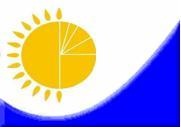 Мемлекеттік статистика органдары құпиялылық сақтауға кепілдік береді

Конфиденциальность гарантируется органами государственной статистикиМемлекеттік статистика органдары құпиялылық сақтауға кепілдік береді

Конфиденциальность гарантируется органами государственной статистикиМемлекеттік статистика органдары құпиялылық сақтауға кепілдік береді

Конфиденциальность гарантируется органами государственной статистикиМемлекеттік статистика органдары құпиялылық сақтауға кепілдік береді

Конфиденциальность гарантируется органами государственной статистикиҚазақстан Республикасы Статистика агенттігі төрағасы міндетін атқарушының 2010 жылғы

24 тамыздағы № 230 бұйрығына 1-қосымшаЖалпымемлекеттік статистикалық байқаудың статистикалық нысаны

Статистическая форма общегосударственного статистического наблюденияЖалпымемлекеттік статистикалық байқаудың статистикалық нысаны

Статистическая форма общегосударственного статистического наблюденияЖалпымемлекеттік статистикалық байқаудың статистикалық нысаны

Статистическая форма общегосударственного статистического наблюденияЖалпымемлекеттік статистикалық байқаудың статистикалық нысаны

Статистическая форма общегосударственного статистического наблюденияПриложение 1 к приказу исполняющего обязанности председателя Агентства Республики Казахстан по статистике от 24 августа 2010г. № 230Аумақтық органға тапсырылады

Представляется территориальному органу Аумақтық органға тапсырылады

Представляется территориальному органу Аумақтық органға тапсырылады

Представляется территориальному органу Аумақтық органға тапсырылады

Представляется территориальному органу Статистикалық нысанды www.stat.gov.kz сайтынан алуға болады

Статистическую форму можно получить на сайте www.stat.gov.kzСтатистикалық нысанды www.stat.gov.kz сайтынан алуға болады

Статистическую форму можно получить на сайте www.stat.gov.kzСтатистикалық нысанды www.stat.gov.kz сайтынан алуға болады

Статистическую форму можно получить на сайте www.stat.gov.kzСтатистикалық нысанды www.stat.gov.kz сайтынан алуға болады

Статистическую форму можно получить на сайте www.stat.gov.kzМемлекеттік статистиканың тиісті органдарына алғашқы статистикалық деректерді уақтылы тапсырмау, дәйекті емес деректерді беру әкімшілік құқық бұзушылық болып табылады және ҚР қолданыстағы заңнамасына сәйкес жауапкершілікке әкеп соғады.

Несвоевременное представление, предоставление недостоверных первичных статистических данных в соответствующие органы государственной статистики являются административными правонарушениями и влекут за собой ответственность в соответствии с действующим законодательством РК.Мемлекеттік статистиканың тиісті органдарына алғашқы статистикалық деректерді уақтылы тапсырмау, дәйекті емес деректерді беру әкімшілік құқық бұзушылық болып табылады және ҚР қолданыстағы заңнамасына сәйкес жауапкершілікке әкеп соғады.

Несвоевременное представление, предоставление недостоверных первичных статистических данных в соответствующие органы государственной статистики являются административными правонарушениями и влекут за собой ответственность в соответствии с действующим законодательством РК.Мемлекеттік статистиканың тиісті органдарына алғашқы статистикалық деректерді уақтылы тапсырмау, дәйекті емес деректерді беру әкімшілік құқық бұзушылық болып табылады және ҚР қолданыстағы заңнамасына сәйкес жауапкершілікке әкеп соғады.

Несвоевременное представление, предоставление недостоверных первичных статистических данных в соответствующие органы государственной статистики являются административными правонарушениями и влекут за собой ответственность в соответствии с действующим законодательством РК.Мемлекеттік статистиканың тиісті органдарына алғашқы статистикалық деректерді уақтылы тапсырмау, дәйекті емес деректерді беру әкімшілік құқық бұзушылық болып табылады және ҚР қолданыстағы заңнамасына сәйкес жауапкершілікке әкеп соғады.

Несвоевременное представление, предоставление недостоверных первичных статистических данных в соответствующие органы государственной статистики являются административными правонарушениями и влекут за собой ответственность в соответствии с действующим законодательством РК.Мемлекеттік статистиканың тиісті органдарына алғашқы статистикалық деректерді уақтылы тапсырмау, дәйекті емес деректерді беру әкімшілік құқық бұзушылық болып табылады және ҚР қолданыстағы заңнамасына сәйкес жауапкершілікке әкеп соғады.

Несвоевременное представление, предоставление недостоверных первичных статистических данных в соответствующие органы государственной статистики являются административными правонарушениями и влекут за собой ответственность в соответствии с действующим законодательством РК.Мемлекеттік статистиканың тиісті органдарына алғашқы статистикалық деректерді уақтылы тапсырмау, дәйекті емес деректерді беру әкімшілік құқық бұзушылық болып табылады және ҚР қолданыстағы заңнамасына сәйкес жауапкершілікке әкеп соғады.

Несвоевременное представление, предоставление недостоверных первичных статистических данных в соответствующие органы государственной статистики являются административными правонарушениями и влекут за собой ответственность в соответствии с действующим законодательством РК.Статистикалық нысан коды

0381101

Код статистической формы

0381101Статистикалық нысан коды

0381101

Код статистической формы

0381101Статистикалық нысан коды

0381101

Код статистической формы

0381101Негізгі капиталға салынған инвестициялар туралы есеп

Отчет об инвестициях в основной капитал
1–инвест

1-инвест1–инвест

1-инвест1–инвест

1-инвестАйлық

МесячнаяАйлық

Месячная         _ _      _ _ _ _

Есепті кезең  |_|_| ай |_|_|_|_| Жыл

Отчетный период      месяц         Год         _ _      _ _ _ _

Есепті кезең  |_|_| ай |_|_|_|_| Жыл

Отчетный период      месяц         Год         _ _      _ _ _ _

Есепті кезең  |_|_| ай |_|_|_|_| Жыл

Отчетный период      месяц         Год         _ _      _ _ _ _

Есепті кезең  |_|_| ай |_|_|_|_| Жыл

Отчетный период      месяц         ГодҚызметкерлер санына қарамастан заңды тұлғалар және (немесе) олардың құрылымдық және оқшауланған бөлімшелері табыс етеді.

Представляют юридические лица и (или) их структурные и обособленные подразделения независимо от численности работающих.Қызметкерлер санына қарамастан заңды тұлғалар және (немесе) олардың құрылымдық және оқшауланған бөлімшелері табыс етеді.

Представляют юридические лица и (или) их структурные и обособленные подразделения независимо от численности работающих.Қызметкерлер санына қарамастан заңды тұлғалар және (немесе) олардың құрылымдық және оқшауланған бөлімшелері табыс етеді.

Представляют юридические лица и (или) их структурные и обособленные подразделения независимо от численности работающих.Қызметкерлер санына қарамастан заңды тұлғалар және (немесе) олардың құрылымдық және оқшауланған бөлімшелері табыс етеді.

Представляют юридические лица и (или) их структурные и обособленные подразделения независимо от численности работающих.Қызметкерлер санына қарамастан заңды тұлғалар және (немесе) олардың құрылымдық және оқшауланған бөлімшелері табыс етеді.

Представляют юридические лица и (или) их структурные и обособленные подразделения независимо от численности работающих.Қызметкерлер санына қарамастан заңды тұлғалар және (немесе) олардың құрылымдық және оқшауланған бөлімшелері табыс етеді.

Представляют юридические лица и (или) их структурные и обособленные подразделения независимо от численности работающих.Тапсыру мерзімі – есепті айдан кейін 2-күннен кешіктірмей

Срок представления – не позднее 2-го числа после отчетного месяцаТапсыру мерзімі – есепті айдан кейін 2-күннен кешіктірмей

Срок представления – не позднее 2-го числа после отчетного месяцаТапсыру мерзімі – есепті айдан кейін 2-күннен кешіктірмей

Срок представления – не позднее 2-го числа после отчетного месяцаТапсыру мерзімі – есепті айдан кейін 2-күннен кешіктірмей

Срок представления – не позднее 2-го числа после отчетного месяцаТапсыру мерзімі – есепті айдан кейін 2-күннен кешіктірмей

Срок представления – не позднее 2-го числа после отчетного месяцаТапсыру мерзімі – есепті айдан кейін 2-күннен кешіктірмей

Срок представления – не позднее 2-го числа после отчетного месяцаКҰЖЖ коды

Код ОКПОБСН коды

код БИН1. Инвестиция игерілген аумақты көрсетіңіз (облыс, қала, аудан)

Укажите регион освоения инвестиций (область, город, район)1. Инвестиция игерілген аумақты көрсетіңіз (облыс, қала, аудан)

Укажите регион освоения инвестиций (область, город, район)1. Инвестиция игерілген аумақты көрсетіңіз (облыс, қала, аудан)

Укажите регион освоения инвестиций (область, город, район)1. Инвестиция игерілген аумақты көрсетіңіз (облыс, қала, аудан)

Укажите регион освоения инвестиций (область, город, район)1. Инвестиция игерілген аумақты көрсетіңіз (облыс, қала, аудан)

Укажите регион освоения инвестиций (область, город, район)Аумақ коды Әкімшілік-аумақтық объектілер жіктеуішіне сәйкес (статистика органының қызметкерімен толтырылады)

Код территории согласно Классификатору административно-территориальных объектов (заполняется работником органа статистики)Аумақ коды Әкімшілік-аумақтық объектілер жіктеуішіне сәйкес (статистика органының қызметкерімен толтырылады)

Код территории согласно Классификатору административно-территориальных объектов (заполняется работником органа статистики)Аумақ коды Әкімшілік-аумақтық объектілер жіктеуішіне сәйкес (статистика органының қызметкерімен толтырылады)

Код территории согласно Классификатору административно-территориальных объектов (заполняется работником органа статистики)Аумақ коды Әкімшілік-аумақтық объектілер жіктеуішіне сәйкес (статистика органының қызметкерімен толтырылады)

Код территории согласно Классификатору административно-территориальных объектов (заполняется работником органа статистики)Аумақ коды Әкімшілік-аумақтық объектілер жіктеуішіне сәйкес (статистика органының қызметкерімен толтырылады)

Код территории согласно Классификатору административно-территориальных объектов (заполняется работником органа статистики)Жол №

№ строкиКөрсеткіш атауы

Наименование показателяБарлығы

ВсегоСоның ішінде

В том числе Соның ішінде

В том числе Соның ішінде

В том числе Соның ішінде

В том числе Соның ішінде

В том числе Жол №

№ строкиКөрсеткіш атауы

Наименование показателяБарлығы

Всегореспубликалық бюджет

республиканский бюджетжергілікті бюджет

местный бюджетменшікті қаражат

собственные средствашетел инвестициялары

иностранные инвестицииқарыз қаражаты

заемные средства1234561Негізгі капиталға салынған инвестициялар

Инвестиции в основной капиталсоның ішінде:

в том числе: 2мердігерлік әдісімен жүзеге асырылған құрылыс-монтаж жұмыстары

строительно-монтажные работы, осуществляемые подрядным способом3шаруашылық әдісімен жүзеге асырылған құрылыс-монтаж жұмыстарыстроительно-монтажные работы, осуществляемые хозяйственным способом4үйлер мен ғимараттарды күрделі жөндеу жұмыстары

работы по капитальному ремонту зданий и сооружений5объект құрылысына байланысты машиналар, жабдықтар, құрал-саймандар, мүкәммал

машины, оборудование, инструмент, инвентарь, связанные со строительством объекта6объект құрылысына байланысты емес машиналар, жабдықтар, құрал-саймандар, мүкәммал

машины, оборудование, инструмент, инвентарь, не связанные со строительством объекта7көпжылдық екпе ағаштар

многолетние насаждения8жұмысқа, өнім алуға пайдаланылатын және асыл тұқымды мал

рабочий, продуктивный и племенной скот9пайдалы кен қазбаларын барлау

разведка полезных ископаемых10бағдарламалық қамтамасыз ету

программное обеспечение11объект құрылысына байланысты өзге де шығындар

прочие затраты, связанные со строительством объекта12объект құрылысына байланысты емес өзге де шығындар

прочие затраты, не связанные со строительством объекта131 жолдан қоршаған ортаны қорғауға бағытталған инвестициялар

из строки 1 инвестиции, направленные на охрану окружающей средыЖол №

№ строкиКөрсеткіш атауыНаименование показателяЭҚЖЖ* коды

Код по ОКЭД*БарлығыВсегоСоның ішінде

В том числеСоның ішінде

В том числеСоның ішінде

В том числеСоның ішінде

В том числеСоның ішінде

В том числеҚұрылыс-монтаж жұмыстарыСтроительно-монтажные работыЖол №

№ строкиКөрсеткіш атауыНаименование показателяЭҚЖЖ* коды

Код по ОКЭД*БарлығыВсегореспубликалық бюджетреспубликанский бюджетжергілікті бюджетместный бюджетменшікті қаражатсобственные средствашетел инвестицияларыиностранные инвестицииқарыз қаражатызаемные средстваҚұрылыс-монтаж жұмыстарыСтроительно-монтажные работы12345671Негізгі капиталға салынған инвестицияларИнвестиции в основной капиталхсоның ішінде пайдалану бағыттары бойынша

в том числе по направлениям использованияЖол №

№ строкиКөрсеткіш атауыНаименование показателяБарлығыВсегоСоның ішінде

В том числеСоның ішінде

В том числеСоның ішінде

В том числеСоның ішінде

В том числеСоның ішінде

В том числеЖол №

№ строкиКөрсеткіш атауыНаименование показателяБарлығыВсегореспубликалық бюджетреспубликанский бюджетжергілікті бюджетместный бюджетменшікті қаражатсобственные средствашетел инвестицияларыиностранные инвестицииқарыз қаражатызаемные средства1234561Тұрғын үй құрылысына салынған инвестицияларИнвестиции в жилищное строительствоолардан келесі үй түрлерінің құрылысына:

из них на строительство жилья по типу дома:2жалға берілетін (коммерциялық)

арендный (коммерческий) 3жалға берілетін (коммуналдық)/

арендный (коммунальный) 4жергілікті атқарушы органдарға бюджеттік несие беру есебінен салынған

построенный за счет бюджетного кредитования местных исполнительных органовЖол №

№ строкиКөрсеткіш атауы

Наименование показателяЭҚЖЖ коды

Код по ОКЭДБарлығы

Всего11Жаңа негізгі құралдарды пайдалануға беру

Ввод в эксплуатацию новых основных средствхсоның ішінде пайдалану бағыттары бойынша

в том числе по направлениям использованияЖол №

№ строкиКөрсеткіш атауы

Наименование показателяЕсепті айдың соңына барлық құрылыс объектілері

Всего объектов строительства на конец отчетного месяцаЕсепті айда нақты салынып жатқан объектілер саны

Количество объектов, фактически строившихся в отчетном месяцеҚұрылысы есепті айда басталған объектінің саны

Количество объектов строительства, начатых в отчетном месяцеЕсепті айда пайдалануға берілген объектілер саны

Количество объектов, введенных в эксплуатацию в отчетном месяце12341Коммерциялық тұрғын үйлер

Коммерческое жилье2Үлестік қатысу шарты бойынша коммерциялық тұрғын үйлер

Коммерческое жилье по договорам о долевом участииЖол №

№ строкиКөрсеткіш атауы

Наименование показателяКоммерциялық тұрғын үйлер

Коммерческое жильеҮлестік қатысу шарттары бойынша салынып жатқан тұрғын үйлер

Строящееся коммерческое жилье по договорам о долевом участииҮлестік қатысу шарттары бойынша салынып жатқан тұрғын үйлер

Строящееся коммерческое жилье по договорам о долевом участииҮлестік қатысу шарттары бойынша салынып жатқан тұрғын үйлер

Строящееся коммерческое жилье по договорам о долевом участииҮлестік қатысу шарттары бойынша салынып жатқан тұрғын үйлер

Строящееся коммерческое жилье по договорам о долевом участииҮлестік қатысу шарттары бойынша салынып жатқан тұрғын үйлер

Строящееся коммерческое жилье по договорам о долевом участииЖол №

№ строкиКөрсеткіш атауы

Наименование показателяКоммерциялық тұрғын үйлер

Коммерческое жильебарлығы

всегоқұрылыс салушының өз қаражаты

собственные средства застройщикақұрылыс салушының қарыз қаражаты (банк несиелері)

заемные средства застройщика (кредиты банков)үлескердің қарыз қаражаты (ипотекалық несиелер)

заемные средства дольщика (ипотечные кредиты) үлескердің өз қаражаты

собственные средства дольщика1234561Ғимараттың жалпы ауданы, м2

Общая площадь здания, м22Ғимараттың пайдалы ауданы, м2

Полезная площадь здания, м23Пәтер саны, бірлік

Количество квартир, единиц4Жапсарлас-кіріктірме үй-жайлардың жалпы ауданы, мІ

Общая площадь встроенно-пристроенных помещений, мІ5Сатып алынған жапсарлас-кіріктірме үй-жайлардың саны, бірлік

Количество выкупленных встроенно-пристроенных помещений, единиц6Құрылыстың сметалық құны, мың теңге

Сметная стоимость строительства, тысяч тенге6.1олардан жапсарлас-кіріктірме үй-жайлардың сметалық құны, мың теңге

из них сметная стоимость встроенно-пристроенных помещений, тысяч тенге7Есепті айда игерілген нақты ақшалай қаражат, мың теңге

Фактическое освоение денежных средств в отчетном месяце, тысяч тенге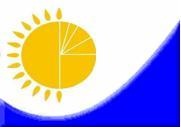 Жалпымемлекеттік статистикалық байқау бойынша статистикалық нысан

Статистическая форма по общегосударственному статистическому наблюдениюҚазақстан Республикасы Статистика агенттігі Төрағаның міндетін атқарушының 2010 жылғы 24 тамыздағы № 230 бұйрығына 3-қосымша

Приложение 3 к приказу исполняющего обязанности Председателя Агентства Республики Казахстан по статистике

от 24 августа 2010 года № 230Аумақтық органға тапсырылады

Представляется территориальному органуСтатистикалық нысанды www.stat.gov.kz сайтынан алуға болады.

Статистическую форму можно получить на сайте www.stat.gov.kz.Мемлекеттік статистиканың тиісті органдарына алғашқы статистикалық деректерді уақтылы тапсырмау, дәйексіз деректерді беру әкімшілік құқық бұзушылық болып табылады және Қазақстан Республикасы қолданыстағы заңнамасына сәйкес жауапкершілікке әкеп соғады.

Несвоевременное представление, предоставление недостоверных первичных статистических данных в соответствующие органы государственной статистики являются административными правонарушениями и влекут за собой ответственность в соответствии с действующим законодательством Республики Казахстан.Мемлекеттік статистиканың тиісті органдарына алғашқы статистикалық деректерді уақтылы тапсырмау, дәйексіз деректерді беру әкімшілік құқық бұзушылық болып табылады және Қазақстан Республикасы қолданыстағы заңнамасына сәйкес жауапкершілікке әкеп соғады.

Несвоевременное представление, предоставление недостоверных первичных статистических данных в соответствующие органы государственной статистики являются административными правонарушениями и влекут за собой ответственность в соответствии с действующим законодательством Республики Казахстан.Мемлекеттік статистиканың тиісті органдарына алғашқы статистикалық деректерді уақтылы тапсырмау, дәйексіз деректерді беру әкімшілік құқық бұзушылық болып табылады және Қазақстан Республикасы қолданыстағы заңнамасына сәйкес жауапкершілікке әкеп соғады.

Несвоевременное представление, предоставление недостоверных первичных статистических данных в соответствующие органы государственной статистики являются административными правонарушениями и влекут за собой ответственность в соответствии с действующим законодательством Республики Казахстан.Статистикалық нысан коды 0371104

Код статистической формы 0371104Инвестициялық қызмет туралы есеп

Отчет об инвестиционной деятельностиИнвестициялық қызмет туралы есеп

Отчет об инвестиционной деятельности1-инвест

1-инвест               _ _ _ _ 

Есепті кезең |_|_|_|_| Жыл

Отчетный период          Год               _ _ _ _ 

Есепті кезең |_|_|_|_| Жыл

Отчетный период          ГодЖылдық

Годовая               _ _ _ _ 

Есепті кезең |_|_|_|_| Жыл

Отчетный период          Год               _ _ _ _ 

Есепті кезең |_|_|_|_| Жыл

Отчетный период          ГодҚызметкерлер санына қарамастан заңды тұлғалар және (немесе) олардың құрылымдық және оқшауланған бөлімшелері табыс етеді.

Представляют юридические лица и (или) их структурные и обособленные подразделения независимо от численности работающих.Қызметкерлер санына қарамастан заңды тұлғалар және (немесе) олардың құрылымдық және оқшауланған бөлімшелері табыс етеді.

Представляют юридические лица и (или) их структурные и обособленные подразделения независимо от численности работающих.Қызметкерлер санына қарамастан заңды тұлғалар және (немесе) олардың құрылымдық және оқшауланған бөлімшелері табыс етеді.

Представляют юридические лица и (или) их структурные и обособленные подразделения независимо от численности работающих.Тапсыру мерзімі - 15 сәуір

Срок представления - 15 апреляТапсыру мерзімі - 15 сәуір

Срок представления - 15 апреляТапсыру мерзімі - 15 сәуір

Срок представления - 15 апреляКҰЖЖ коды

Код ОКПОБСН коды

код БИН1. Инвестиция игерілген өңірді көрсетіңіз (облыс, қала, аудан)

Укажите регион освоения инвестиций (область, город, район)Аумақ коды Әкімшілік-аумақтық объектілер жіктеуішіне сәйкес (статистика органының қызметкерімен толтырылады)

Код территории согласно Классификатору административно-территориальных объектов (заполняется работником органа статистики)Жол №

№ строкиКөрсеткіш атауы

Наименование показателяБарлығы

Всегосоның ішінде:

в том числе:соның ішінде:

в том числе:соның ішінде:

в том числе:соның ішінде:

в том числе:соның ішінде:

в том числе:Жол №

№ строкиКөрсеткіш атауы

Наименование показателяБарлығы

Всегореспубликалық бюджет

республиканский бюджетжергілікті бюджет

местный бюджетменшікті қаражат

собственные средствашетел инвестициялары

иностранные инвестицииқарыз қаражаты

заемные средстваАБ1234561Негізгі капиталға салынған инвестициялар

Инвестиции в основной капиталоның ішінде:

в том числе: 2мердігерлік әдісімен жүзеге асырылған құрылыс-монтаж жұмыстары

строительно-монтажные работы, осуществляемые подрядным способом2.1тұрғын үйлердегі құрылыс-монтаж жұмыстары

строительно-монтажные работы на жилых зданиях2.2тұрғын емес үйлер мен ғимараттардағы құрылыс-монтаж жұмыстары

строительно-монтажные работы на нежилых зданиях и сооружениях3шаруашылық әдісімен жүзеге асырылған құрылыс-монтаж жұмыстары

строительно-монтажные работы, осуществляемые хозяйственным способом4үйлер мен ғимараттарды күрделі жөндеу жұмыстары

работы по капитальному ремонту зданий и сооружений5объект құрылысына байланысты машиналар, жабдықтар, құрал-саймандар, мүкәммал

машины, оборудование, инструмент, инвентарь, связанные со строительством объекта6объект құрылысына байланысты емес машиналар, жабдықтар, құрал-саймандар, мүкәммал

машины, оборудование, инструмент, инвентарь, не связанные со строительством объекта7құрылысқа арналған жобалау-іздестіру жұмыстары

проектно-изыскательские работы для строительства8жер қойнауларын барлау және пайдалы қазба қорларын бағалау

разведка недр и оценка запасов полезных ископаемых9көпжылдық екпе ағаштары және жеміс-жидек дақылдары

многолетние насаждения и плодово-ягодные культуры10жұмысқа, өнім алуға пайдаланылатын және асыл тұқымды мал

рабочий, продуктивный и племенной скот11бағдарламалық қамтамасыз ету мен деректер қорын жасауға және сатып алуға жұмсалған шығындар

затраты на создание и приобретение программного обеспечения и баз данных12объект құрылысына байланысты емес өзге де шығындар

прочие затраты, не связанные со строительством объекта13объект құрылысына байланысты өзге де шығындар

прочие затраты, связанные со строительством объекта141-жолдан қоршаған ортаны қорғауға бағытталған инвестициялар

из строки 1 инвестиции, направленные на охрану окружающей средыоның ішінде:

в том числе:15атмосфералық ауаны қорғауға және климат өзгерісі мәселелеріне

на охрану атмосферного воздуха и проблемы изменения климата16ақаба суларды тазалауға

на очистку сточных вод17қалдықтармен айналысуға

на обращение с отходами18топырақты, жерасты және жерүсті суларды қорғау мен оңалтуға

на защиту и реабилитацию почвы, подземных и поверхностных вод19шу және вибрациялық әсер етуді азайтуға

на снижение шумового и вибрационного воздействия20био әртүрлілік және мекендеу ортасын сақтауға

на сохранение биоразнообразия и среды обитания21радиациялық қауіпсіздікке

на радиационную безопасность22ғылыми-зерттеу жұмыстарына

на научно-исследовательские работы23табиғатты қорғау қызметінің басқа бағыттарына

на другие направления природоохранной деятельностиЖол №

№ строкиКөрсеткіш атауы

Наименование показателяЭҚЖЖ * коды

Код по ОКЭД*Барлығы

Всегосоның ішінде:

в том числе:соның ішінде:

в том числе:соның ішінде:

в том числе:соның ішінде:

в том числе:соның ішінде:

в том числе:Жол №

№ строкиКөрсеткіш атауы

Наименование показателяЭҚЖЖ * коды

Код по ОКЭД*Барлығы

Всегореспубликалық бюджет

республиканский бюджетжергілікті бюджет

местный бюджетменшікті қаражат

собственные средствашетел инвестициялары

иностранные инвестицииқарыз қаражаты

заемные средстваАБВ1234561Негізгі капиталға салынған инвестициялар

Инвестиции в основной капиталхоның ішінде пайдалану бағыттары бойынша

в том числе по направлениям использования2Тұрғын үй құрылысына салынған инвестициялар

Инвестиции в жилищное строительствоЖол №

№ строкиКөрсеткіш атауы

Наименование показателяЭҚЖЖ коды

Код по ОКЭДЖаңа негізгі құралдарды пайдалануға беру

Ввод в эксплуатацию новых основных средствҚұрылысқа салынған инвестициялар

Инвестиции в строительствоҚұрылысқа салынған инвестициялар

Инвестиции в строительствоҚұрылысқа салынған инвестициялар

Инвестиции в строительствоҚұрылысқа салынған инвестициялар

Инвестиции в строительствоҚұрылысқа салынған инвестициялар

Инвестиции в строительствоЖол №

№ строкиКөрсеткіш атауы

Наименование показателяЭҚЖЖ коды

Код по ОКЭДЖаңа негізгі құралдарды пайдалануға беру

Ввод в эксплуатацию новых основных средствқұрылыс-монтаж жұмыстары

строительно-монтажные работыүйлер мен ғимараттарды күрделі жөндеу жұмыстары

работы по капитальному ремонту зданий и сооруженийобъект құрылысына байланысты машиналар, жабдықтар, құрал-саймандар, мүкәммал

машины, оборудо-вание, инструмент, инвентарь, связан-ные со строитель-ством объектаобъект құрылысына байланысты өзге де шығындар

прочие затраты, связанные со строительством объектақұрылысқа арналған жобалау-іздестіру жұмыстары

проектно-изыскательские работы для строительстваАБВ1234561Барлығы

Всегохоның ішінде пайдалану бағыттары бойынша

в том числе по направлениям использованияЖол №

№ строкиКөрсеткіш атауы

Наименование показателяБарлығы

Всегосоның ішінде:

в том числе:соның ішінде:

в том числе:соның ішінде:

в том числе:соның ішінде:

в том числе:соның ішінде:

в том числе:Жол №

№ строкиКөрсеткіш атауы

Наименование показателяБарлығы

Всегореспубликалық бюджет

республиканский

бюджетжергілікті бюджет

местный бюджетменшікті қаражат

собственные средствашетел инвестициялары

иностранные инвестицииқарыз қаражаты

заемные средстваАБ1234561Ғылыми-зерттеу және тәжірибе-құрылыс жұмыстарына жұмсалған шығындар

Затраты на научно-исследовате ьские и опытно-конструктор кие работы2Әдеби-көркем туындылар мен ойын-сауық бағдарламаларының түпнұсқаларын жасау және сатып алуға жұмсалған шығындар

Затраты на создание и приобретение оригиналов литературно-художественных произведений и развлекательных программ3Персоналды арнайы даярлау және біліктілігін арттыруды қоса, білім беруге жұмсалған шығындар

Расходы на образование, включая специальную подготовку и повышение квалификации персонала4Персоналға медициналық қызмет көрсету, сақтандыру және еңбегін қорғауға жұмсалған шығындар

Расходы на медицинское обслуживание, страхование и охрану труда персонала 5Гудвилл, тауарлық белгілер, титулдық және баспа құқықтары, лицензиялар, франшиз, авторлық құқықтар, патенттер мен өзге де өндірістік меншікке, пайдалану және қызмет көрсету құқықтарын құру және сатып алуға жұмсалған шығындар

Затраты на создание и приобретение гудвилла, товарных знаков, титульных и издательских прав, лицензий, франшиз, авторских прав, патентов и других прав на промышленную собственность, права на услуги и эксплуатацию6Жер мен табиғатты пайдалану объектілерін сатып алуға жұмсалған шығындар

Затраты на приобретение земли и объектов природопользования72-бөлімнің 6-жолынан ақпараттық-коммуникациялық технологияларға арналған жабдықты сатып алуға жұмсалған шығындар

из строки 6 раздела 2 затраты на приобретение оборудования для информационно-коммуникационных технологиий82-бөлімнің 11-жолынан өз күшімен жасалған бағдарламалық қамтамасыз ету мен деректер қорын жасауға шығындар

из строки 11 раздела 2 затраты на создание программного обеспечения и баз данных собственными силами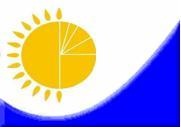 Мемлекеттік статистика органдары құпиялылық сақтауға кепілдік береді

Конфиденциальность гарантируется органами государственной статистикиМемлекеттік статистика органдары құпиялылық сақтауға кепілдік береді

Конфиденциальность гарантируется органами государственной статистикиМемлекеттік статистика органдары құпиялылық сақтауға кепілдік береді

Конфиденциальность гарантируется органами государственной статистикиМемлекеттік статистика органдары құпиялылық сақтауға кепілдік береді

Конфиденциальность гарантируется органами государственной статистикиҚазақстан Республикасы Статистика агенттігі төрағасы міндетін атқарушының 2010 жылғы

24 тамыздағы № 230 бұйрығына 5-қосымшаЖалпымемлекеттік статистикалық байқаудың статистикалық нысаны

татистическая форма общегосударственного статистического наблюденияЖалпымемлекеттік статистикалық байқаудың статистикалық нысаны

татистическая форма общегосударственного статистического наблюденияЖалпымемлекеттік статистикалық байқаудың статистикалық нысаны

татистическая форма общегосударственного статистического наблюденияЖалпымемлекеттік статистикалық байқаудың статистикалық нысаны

татистическая форма общегосударственного статистического наблюденияПриложение 5 к приказу исполняющего обязанности председателя Агентства Республики Казахстан по статистике от 24 августа 2010г. № 230Аумақтық органға тапсырыладыПредставляется территориальному органу Аумақтық органға тапсырыладыПредставляется территориальному органу Аумақтық органға тапсырыладыПредставляется территориальному органу Аумақтық органға тапсырыладыПредставляется территориальному органу Статистикалық нысанды www.stat.gov.kz сайтынан алуға боладыСтатистическую форму можно получить на сайте www.stat.gov.kzСтатистикалық нысанды www.stat.gov.kz сайтынан алуға боладыСтатистическую форму можно получить на сайте www.stat.gov.kzСтатистикалық нысанды www.stat.gov.kz сайтынан алуға боладыСтатистическую форму можно получить на сайте www.stat.gov.kzСтатистикалық нысанды www.stat.gov.kz сайтынан алуға боладыСтатистическую форму можно получить на сайте www.stat.gov.kzМемлекеттік статистиканың тиісті органдарына алғашқы статистикалық деректерді уақтылы тапсырмау, дәйекті емес деректерді беру әкімшілік құқық бұзушылық болып табылады және ҚР қолданыстағы заңнамасына сәйкес жауапкершілікке әкеп соғады.

Несвоевременное представление, предоставление недостоверных первичных статистических данных в соответствующие органы государственной статистики являются административными правонарушениями и влекут за собой ответственность в соответствии с действующим законодательством РК.Мемлекеттік статистиканың тиісті органдарына алғашқы статистикалық деректерді уақтылы тапсырмау, дәйекті емес деректерді беру әкімшілік құқық бұзушылық болып табылады және ҚР қолданыстағы заңнамасына сәйкес жауапкершілікке әкеп соғады.

Несвоевременное представление, предоставление недостоверных первичных статистических данных в соответствующие органы государственной статистики являются административными правонарушениями и влекут за собой ответственность в соответствии с действующим законодательством РК.Мемлекеттік статистиканың тиісті органдарына алғашқы статистикалық деректерді уақтылы тапсырмау, дәйекті емес деректерді беру әкімшілік құқық бұзушылық болып табылады және ҚР қолданыстағы заңнамасына сәйкес жауапкершілікке әкеп соғады.

Несвоевременное представление, предоставление недостоверных первичных статистических данных в соответствующие органы государственной статистики являются административными правонарушениями и влекут за собой ответственность в соответствии с действующим законодательством РК.Мемлекеттік статистиканың тиісті органдарына алғашқы статистикалық деректерді уақтылы тапсырмау, дәйекті емес деректерді беру әкімшілік құқық бұзушылық болып табылады және ҚР қолданыстағы заңнамасына сәйкес жауапкершілікке әкеп соғады.

Несвоевременное представление, предоставление недостоверных первичных статистических данных в соответствующие органы государственной статистики являются административными правонарушениями и влекут за собой ответственность в соответствии с действующим законодательством РК.Мемлекеттік статистиканың тиісті органдарына алғашқы статистикалық деректерді уақтылы тапсырмау, дәйекті емес деректерді беру әкімшілік құқық бұзушылық болып табылады және ҚР қолданыстағы заңнамасына сәйкес жауапкершілікке әкеп соғады.

Несвоевременное представление, предоставление недостоверных первичных статистических данных в соответствующие органы государственной статистики являются административными правонарушениями и влекут за собой ответственность в соответствии с действующим законодательством РК.Мемлекеттік статистиканың тиісті органдарына алғашқы статистикалық деректерді уақтылы тапсырмау, дәйекті емес деректерді беру әкімшілік құқық бұзушылық болып табылады және ҚР қолданыстағы заңнамасына сәйкес жауапкершілікке әкеп соғады.

Несвоевременное представление, предоставление недостоверных первичных статистических данных в соответствующие органы государственной статистики являются административными правонарушениями и влекут за собой ответственность в соответствии с действующим законодательством РК.Статистикалық нысан коды

0421101

Код статистической формы

0421101Статистикалық нысан коды

0421101

Код статистической формы

0421101Статистикалық нысан коды

0421101

Код статистической формы

0421101Орындалған құрылыс жұмыстары (қызметтері) туралы есеп

Отчет об выполненных строительных работах (услугах)
1–кқ

1-кс1–кқ

1-кс1–кқ

1-ксАйлық

МесячнаяАйлық

Месячная         _ _     _ _ _ _

Есепті кезең |_|_|ай |_|_|_|_| Жыл

Отчетный период     месяц         Год         _ _     _ _ _ _

Есепті кезең |_|_|ай |_|_|_|_| Жыл

Отчетный период     месяц         Год         _ _     _ _ _ _

Есепті кезең |_|_|ай |_|_|_|_| Жыл

Отчетный период     месяц         Год         _ _     _ _ _ _

Есепті кезең |_|_|ай |_|_|_|_| Жыл

Отчетный период     месяц         ГодНегізгі қызмет түрі "Құрылыс", Экономикалық қызмет түрлерінің жалпы жіктеуішінің коды 41-43 болып табылатын, жұмыс істеушілер саны 50 адамнан асатын заңды тұлғалар және олардың құрылымдық және оқшауланған бөлімшелері, сондай-ақ құрылыс қызметін жүзеге асыратын басқа қызмет түрлерінің заңды тұлғалары тапсырады.

Представляют юридические лица и их структурные и обособленные подразделения с основным видом деятельности "Строительство" код Общего классификатора видов экономической деятельности 41-43, а также юридические лица других видов деятельности, осуществляющие строительную деятельность, с численностью работающих более 50 человек. Негізгі қызмет түрі "Құрылыс", Экономикалық қызмет түрлерінің жалпы жіктеуішінің коды 41-43 болып табылатын, жұмыс істеушілер саны 50 адамнан асатын заңды тұлғалар және олардың құрылымдық және оқшауланған бөлімшелері, сондай-ақ құрылыс қызметін жүзеге асыратын басқа қызмет түрлерінің заңды тұлғалары тапсырады.

Представляют юридические лица и их структурные и обособленные подразделения с основным видом деятельности "Строительство" код Общего классификатора видов экономической деятельности 41-43, а также юридические лица других видов деятельности, осуществляющие строительную деятельность, с численностью работающих более 50 человек. Негізгі қызмет түрі "Құрылыс", Экономикалық қызмет түрлерінің жалпы жіктеуішінің коды 41-43 болып табылатын, жұмыс істеушілер саны 50 адамнан асатын заңды тұлғалар және олардың құрылымдық және оқшауланған бөлімшелері, сондай-ақ құрылыс қызметін жүзеге асыратын басқа қызмет түрлерінің заңды тұлғалары тапсырады.

Представляют юридические лица и их структурные и обособленные подразделения с основным видом деятельности "Строительство" код Общего классификатора видов экономической деятельности 41-43, а также юридические лица других видов деятельности, осуществляющие строительную деятельность, с численностью работающих более 50 человек. Негізгі қызмет түрі "Құрылыс", Экономикалық қызмет түрлерінің жалпы жіктеуішінің коды 41-43 болып табылатын, жұмыс істеушілер саны 50 адамнан асатын заңды тұлғалар және олардың құрылымдық және оқшауланған бөлімшелері, сондай-ақ құрылыс қызметін жүзеге асыратын басқа қызмет түрлерінің заңды тұлғалары тапсырады.

Представляют юридические лица и их структурные и обособленные подразделения с основным видом деятельности "Строительство" код Общего классификатора видов экономической деятельности 41-43, а также юридические лица других видов деятельности, осуществляющие строительную деятельность, с численностью работающих более 50 человек. Негізгі қызмет түрі "Құрылыс", Экономикалық қызмет түрлерінің жалпы жіктеуішінің коды 41-43 болып табылатын, жұмыс істеушілер саны 50 адамнан асатын заңды тұлғалар және олардың құрылымдық және оқшауланған бөлімшелері, сондай-ақ құрылыс қызметін жүзеге асыратын басқа қызмет түрлерінің заңды тұлғалары тапсырады.

Представляют юридические лица и их структурные и обособленные подразделения с основным видом деятельности "Строительство" код Общего классификатора видов экономической деятельности 41-43, а также юридические лица других видов деятельности, осуществляющие строительную деятельность, с численностью работающих более 50 человек. Негізгі қызмет түрі "Құрылыс", Экономикалық қызмет түрлерінің жалпы жіктеуішінің коды 41-43 болып табылатын, жұмыс істеушілер саны 50 адамнан асатын заңды тұлғалар және олардың құрылымдық және оқшауланған бөлімшелері, сондай-ақ құрылыс қызметін жүзеге асыратын басқа қызмет түрлерінің заңды тұлғалары тапсырады.

Представляют юридические лица и их структурные и обособленные подразделения с основным видом деятельности "Строительство" код Общего классификатора видов экономической деятельности 41-43, а также юридические лица других видов деятельности, осуществляющие строительную деятельность, с численностью работающих более 50 человек. Тапсыру мерзімі – есепті айдан кейінгі 4-ші күннен кешіктірмей

Срок представления – не позднее 4-го числа после отчетного месяцаТапсыру мерзімі – есепті айдан кейінгі 4-ші күннен кешіктірмей

Срок представления – не позднее 4-го числа после отчетного месяцаТапсыру мерзімі – есепті айдан кейінгі 4-ші күннен кешіктірмей

Срок представления – не позднее 4-го числа после отчетного месяцаТапсыру мерзімі – есепті айдан кейінгі 4-ші күннен кешіктірмей

Срок представления – не позднее 4-го числа после отчетного месяцаТапсыру мерзімі – есепті айдан кейінгі 4-ші күннен кешіктірмей

Срок представления – не позднее 4-го числа после отчетного месяцаТапсыру мерзімі – есепті айдан кейінгі 4-ші күннен кешіктірмей

Срок представления – не позднее 4-го числа после отчетного месяцаКҰЖЖ коды

Код ОКПОБСН коды

код БИНЖолдар кодыКод строкиҚұрылыс жұмыстарының түрлері

Виды строительных работБарлығы

Всего Олардан «жол картасы» бойынша орындалған көлемдер

Из них объем работ выполненных по «дорожной карте»121Орындалған құрылыс жұмыстарының құны

Стоимость выполненных строительных работсоның ішінде:

в том числе:2құрылыс-монтаж жұмыстары

строительно-монтажные работы3күрделі жөндеу

капитальный ремонт4ағымдағы жөндеу

текущий ремонт5Тұрғын үй құрылысында орындалған жұмыстардың құны

Стоимость работ, выполненных на жилищном строительствеҚұрылыс жұмыстарының көлемі

Объем строительных работҚӨСЖ* коды

Код СКСПБарлығы

Всегодо 6 знаков1Барлығы

ВсегоСәйкестендіру блогіАтаулар блогыFҚҰРЫЛЫС ЖҰМЫСТАРЫ41ҒИМАРАТТАРДЫ САЛУ БОЙЫНША ЖҰМЫСТАР41.0Ғимараттарды салу бойынша жұмыстар41.00Ғимараттарды салу бойынша жұмыстар41.00.1Тұрғын жайлар41.00.10Тұрғын жайлар41.00.2Тұрғын емес жайлар41.00.20Тұрғын емес жайлар41.00.3Тұрғын жайларды (үйлерді) салу бойынша құрылыс жұмыстары (жаңа құрылыс, жөндеу, қайта жаңғырту, қалпына келтіру бойынша жұмыстар)41.00.30Тұрғын жайларды (үйлерді) салу бойынша құрылыс жұмыстары (жаңа құрылыс, жөндеу, қайта жаңғырту, қалпына келтіру бойынша жұмыстар)41.00.4Тұрғын емес жайларды салу бойынша құрылыс жұмыстары (жаңа құрылыс, жөндеу, қайта жаңғырту, қалпына келтіру бойынша жұмыстар)41.00.40Тұрғын емес жайларды салу бойынша құрылыс жұмыстары (жаңа құрылыс, жөндеу, қайта жаңғырту, қалпына келтіру бойынша жұмыстар)42АЗАМАТТЫҚ ҚҰРЫЛЫС ОБЪЕКТІЛЕРІН САЛУ БОЙЫНША ҚҰРЫЛЫС ЖҰМЫСТАРЫ42.1Жолдар және темір жолдар; жолдар және темір жолдарды салу бойынша құрылыс жұмыстары42.11Жолдар және автомагистральдар; жолдар және автомагистральдарды салу бойынша құрылыс жұмыстары42.11.1Автомагистральдар (жер үстіндегілерден басқа), жолдар, көшелер, автомобиль немесе жаяу адам жүретін өзге де жолдар, аэродромдардағы ұшу-қону жолақтары42.11.10Автомагистральдар (жер үстіндегілерден басқа), жолдар, көшелер, автомобиль немесе жаяу адам жүретін өзге де жолдар, аэродромдардағы ұшу-қону жолақтары42.11.2Автомагистральдар (жер үстіндегілерден басқа), жолдар, көшелер, автомобиль және жаяу адам жүретін өзге де жолдар, аэродромдардағы ұшу-қону жолақтарын салу бойынша құрылыс жұмыстары42.11.20Автомагистральдар (жер үстіндегілерден басқа), жолдар, көшелер, автомобиль және жаяу адам жүретін жолдарды, аэродромдардағы ұшу-қону жолақтарын салу бойынша құрылыс жұмыстары42.12Темір жолдар мен метро; темір жолдар мен метро салу бойынша құрылыс жұмыстары42.12.1Темір жолдар мен метро42.12.10Темір жолдар мен метро42.12.2Темір жолдар мен метро салу бойынша құрылыс жұмыстары42.12.20Темір жолдар мен метро салу бойынша құрылыс жұмыстары42.13Көпірлер және тоннельдер; көпірлер және тоннельдерді салу бойынша құрылыс жұмыстары42.13.1Көпірлер және тоннельдер42.13.10Көпірлер және тоннельдер42.13.2Көпірлер және тоннельдерді салу бойынша құрылыс жұмыстары42.13.20Көпірлер және тоннельдерді салу бойынша құрылыс жұмыстары42.2Инженерлік имараттар салу бойынша құрылыс жұмыстары42.21Сұйықтықтарды бөлуге арналған инженерлік имараттар салу бойынша құрылыс жұмыстары42.21.1Сұйықтықтарды бөлуге арналған инженерлік имараттар42.21.11Сұйық материалдарды тасымалдауға арналған магистральдық құбырлар42.21.12Сұйық заттарды тасымалдауға арналған жергілікті құбырлар42.21.13Суару жүйелері (арналар); су құбырлары; су өңдеу құрылғыларын, ағынды суларды өңдеу бойынша құрылғылар мен сорғы станциялары42.21.2Сұйықтықтарды бөлуге арналған инженерлік имараттарды салу бойынша құрылыс жұмыстары42.21.21Магистральдық құбырларды жүргізу бойынша құрылыс жұмыстары42.21.22Қосалқы қызметтерді қоса алғанда, жергілікті құбырларды жүргізу бойынша құрылыс жұмыстары42.21.23Суару жүйелерін (арналар); су құбырларын; су өңдеу құрылғыларын, ағынды суларды өңдеу бойынша құрылғылар мен сорғы станцияларын салу бойынша құрылыс жұмыстары42.21.24Су шығару үшін артезиан ұңғымалары мен құдықтарды бұрғылау, кәріз жүйелерін орнату бойынша жұмыстар42.22Электр энергиясы және байланыспен қамтамасыз етуге арналған инженерлік объектілерді салу бойынша құрылыс жұмыстары42.22.1Электр энергиясы және байланыспен қамтамасыз етуге арналған инженерлік объектілер42.22.11Электр беріліс желілері мен магистральдық байланыс желілері42.22.12Электр беріліс желілері мен жергілікті байланыс желілері42.22.13Электростанциялар42.22.2Байланыспен және электр энергиясымен қамтамасыз етуге арналған азаматтық объектілерді салу бойынша құрылыс жұмыстары42.22.21Электр беріліс желілері және магистральдық байланыс желілерін жүргізу бойынша құрылыс жұмыстары42.22.22Жергілікті электр беріліс желілері және байланыс желілерін жүргізу бойынша құрылыс жұмыстары42.22.23Электростанциялар салу бойынша құрылыс жұмыстары42.9Өзге де инженерлік объектілерді салу бойынша құрылыс жұмыстары42.91Су имараттарын салу бойынша құрылыс жұмыстары42.91.1Жағалау және порт имараттары, бөгет, шлюз және олармен байланысты гидромеханикалық имараттар42.91.10Жағалау және порт имараттары, бөгет, шлюз және олармен байланысты гидромеханикалық имараттар42.91.2Жағалау және порттық имараттар, дамбалар, шлюздер және олармен байланысты гидромеханикалық имараттар салу бойынша құрылыс жұмыстары42.91.20Жағалау және порттық имараттар, дамбалар, шлюздер және олармен байланысты гидромеханикалық имараттар салу бойынша құрылыс жұмыстары42.99Басқа топтамаларға енгізілмеген өзге де инженерлік объектілерді салу бойынша құрылыс жұмыстары42.99.1Өзге де азаматтық инженерлік имараттар42.99.11Кен өндіру және өңдеу өнеркәсібіне арналған кәсіпорындар мен имараттар42.99.12Спорт және демалыс орындарына арналған имараттар42.99.19Басқа топтамаларға енгізілмеген өзге де азаматтық инженерлік имараттар42.99.2Өзге де азаматтық инженерлік имараттарды салу бойынша құрылыс жұмыстары42.99.21Кен өндіру және өңдеу өнеркәсібіне арналған кәсіпорындар мен имараттарды салу бойынша құрылыс жұмыстары42.99.22Ашық стадиондар мен спорт алаңдарын салу бойынша құрылыс жұмыстары42.99.29Басқа топтамаларға енгізілмеген азаматтық инженерлік ғимараттарды салу бойынша құрылыс жұмыстары43МАМАНДАНДЫРЫЛҒАН ҚҰРЫЛЫС ЖҰМЫСТАРЫ43.1Ғимараттарды бөлшектеу және бұзу жөніндегі және құрылыс учаскесін дайындау бойынша жұмыстар43.11Ғимараттар мен құрылыстарды бөлшектеу және бұзу бойынша жұмыстар43.11.1Ғимараттар мен құрылыстарды бөлшектеу және бұзу бойынша жұмыстар 43.11.10Ғимараттар мен құрылыстарды бөлшектеу және бұзу бойынша жұмыстар43.12Құрылыс учаскесін дайындау бойынша жұмыстар43.12.1Құрылыс учаскесін дайындау бойынша жұмыстар43.12.11Ауыл шаруашылығы жерлерін дайындау бойынша жұмыстар; тазарту бойынша жұмыстар43.12.12Экскавация және жер жұмыстары43.13Барлау бұрғылауы бойынша жұмыстар43.13.1Барлау бұрғылауы бойынша жұмыстар43.13.10Барлау бұрғылауы бойынша жұмыстар43.2Өзге де электротехникалық, слесарлық және құрылыстық-монтаждау жұмыстары43.21Электрлік монтаждау жұмыстары43.21.1Электрлік монтаждау жұмыстары43.21.10Электрлік монтаждау жұмыстары43.22Сумен жабдықтау, жылыту және ауаны баптау жүйелерін орнату бойынша жұмыстар43.22.1Су жүргізу және құрғату жұмыстары; жылыту, желдету және ауаны баптау жүйелерін монтаждау (орнату) бойынша жұмыстар43.22.11Су жүргізу және құрғату жұмыстары43.22.12Жылыту, желдету және ауаны баптау жүйелерін монтаждау (орнату) бойынша жұмыстар43.22.2Газ арқауларын орнату бойынша жұмыстар43.22.20Газ арқауларын орнату бойынша жұмыстар43.29Монтаждау (орнату) бойынша өзге де жұмыстар43.29.1Монтаждау (орнату) бойынша өзге де жұмыстар43.29.11Оқшаулау жұмыстары43.29.12Дуалдар мен қоршауларды орнату бойынша жұмыстар43.29.19Басқа топтамаларға енгізілмеген, монтаждау (орнату) бойынша өзге де жұмыстар43.3Құрылыс және аяқтау цикліндегі әрлеу жұмыстары43.31Сылақ жұмыстары43.31.1Сылақ жұмыстары43.31.10Сылақ жұмыстары43.32Монтаждау бойынша балташылық жұмыстар43.32.1Монтаждау бойынша балташылық жұмыстар43.32.10Монтаждау бойынша балташылық жұмыстар43.33Қабырғаларды қаптау және едендерді жабу бойынша жұмыстар43.33.1Қаптау бойынша жұмыстар43.33.10Қаптау бойынша жұмыстар43.33.2Еденді төсеу және жабу, қабырғаларды қаптау және қабырғаларға тұсқағаздар жабыстыру бойынша жұмыстар43.33.21Едендерді венециялық өрнекпен, мәрмәрмен, гранитпен және тақтатаспен жабу бойынша жұмыстар43.33.29Еден жабындарын төсеу, қабырғаларды қаптау және тұсқағаз жабыстыру бойынша өзге де жұмыстар43.34Шынылау және сырлау жұмыстары43.34.1Сырлау жұмыстары43.34.10Сырлау жұмыстары43.34.2Шынылау жұмыстары43.34.20Шынылау жұмыстары43.39Құрылысты аяқтау бойынша өзге де жұмыстар43.39.1Құрылысты аяқтау бойынша өзге де жұмыстар43.39.11Декоративті әрлеу бойынша жұмыстар43.39.19Басқа топтамаларға енгізілмеген, құрылысты аяқтау және әрлеу бойынша өзге де жұмыстар43.9Мамандандырылған өзге де құрылыс жұмыстары43.91Шатыр тіреуіш орнату бойынша жұмыстар (шатыр аражабыны)43.91.1Шатыр тіреуіш орнату бойынша жұмыстар (шатыр аражабыны)43.91.11Шатыр тіреуіш орнату бойынша жұмыстар (шатыр аражабыны)43.91.19Өзге де шатыр жұмыстары43.99Басқа да топтамаларға енгізілмеген, өзге де мамандандырылған құрылыс жұмыстары43.99.1Гидрооқшаулау бойынша жұмыстар43.99.10Гидрооқшаулау бойынша жұмыстар43.99.2Саты ағаш орнату бойынша жұмыстар43.99.20Саты ағаш орнату бойынша жұмыстар43.99.3Қада қағуды қоса алғанда, іргетасты құю бойынша жұмыстар43.99.30Қада қағуды қоса алғанда, іргетасты құю бойынша жұмыстар43.99.4Бетонды жұмыстар43.99.40Бетонды жұмыстар43.99.5Болат, құрылыс конструкцияларын салу бойынша жұмыстар43.99.50Болат, құрылыс конструкцияларын салу бойынша жұмыстар43.99.6Кірпішті және тасты қалау бойынша жұмыстар43.99.60Кірпішті және тасты қалау бойынша жұмыстар43.99.7Құрылысты монтаждау және салу жөніндегі жұмыстар43.99.70Құрылысты монтаждау және салу жөніндегі жұмыстар43.99.9Басқа да топтамаларға енгізілмеген, өзге де мамандандырылған құрылыс жұмыстары43.99.90Басқа да топтамаларға енгізілмеген, өзге де мамандандырылған құрылыс жұмыстары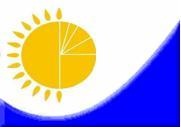 Мемлекеттік статистика органдары құпиялылық сақтауға кепілдік береді

Конфиденциальность гарантируется органами государственной статистикиМемлекеттік статистика органдары құпиялылық сақтауға кепілдік береді

Конфиденциальность гарантируется органами государственной статистикиМемлекеттік статистика органдары құпиялылық сақтауға кепілдік береді

Конфиденциальность гарантируется органами государственной статистикиМемлекеттік статистика органдары құпиялылық сақтауға кепілдік береді

Конфиденциальность гарантируется органами государственной статистикиҚазақстан Республикасы Статистика агенттігі төрағасы міндетін атқарушының 2010 жылғы

24 тамыздағы № 230 бұйрығына 7-қосымшаЖалпымемлекеттік статистикалық байқаудың статистикалық нысаны

Статистическая форма общегосударственного статистического наблюденияЖалпымемлекеттік статистикалық байқаудың статистикалық нысаны

Статистическая форма общегосударственного статистического наблюденияЖалпымемлекеттік статистикалық байқаудың статистикалық нысаны

Статистическая форма общегосударственного статистического наблюденияЖалпымемлекеттік статистикалық байқаудың статистикалық нысаны

Статистическая форма общегосударственного статистического наблюденияПриложение 7 к приказу исполняющего обязанности председателя Агентства Республики Казахстан по статистике от 24 августа 2010г. № 230Аумақтық органға тапсырылады

Представляется территориальному органу Аумақтық органға тапсырылады

Представляется территориальному органу Аумақтық органға тапсырылады

Представляется территориальному органу Аумақтық органға тапсырылады

Представляется территориальному органу Статистикалық нысанды www.stat.gov.kz сайтынан алуға болады

Статистическую форму можно получить на сайте www.stat.gov.kzСтатистикалық нысанды www.stat.gov.kz сайтынан алуға болады

Статистическую форму можно получить на сайте www.stat.gov.kzСтатистикалық нысанды www.stat.gov.kz сайтынан алуға болады

Статистическую форму можно получить на сайте www.stat.gov.kzСтатистикалық нысанды www.stat.gov.kz сайтынан алуға болады

Статистическую форму можно получить на сайте www.stat.gov.kzМемлекеттік статистиканың тиісті органдарына алғашқы статистикалық деректерді уақтылы тапсырмау, дәйекті емес деректерді беру әкімшілік құқық бұзушылық болып табылады және ҚР қолданыстағы заңнамасына сәйкес жауапкершілікке әкеп соғады.

Несвоевременное представление, предоставление недостоверных первичных статистических данных в соответствующие органы государственной статистики являются административными правонарушениями и влекут за собой ответственность в соответствии с действующим законодательством РК.Мемлекеттік статистиканың тиісті органдарына алғашқы статистикалық деректерді уақтылы тапсырмау, дәйекті емес деректерді беру әкімшілік құқық бұзушылық болып табылады және ҚР қолданыстағы заңнамасына сәйкес жауапкершілікке әкеп соғады.

Несвоевременное представление, предоставление недостоверных первичных статистических данных в соответствующие органы государственной статистики являются административными правонарушениями и влекут за собой ответственность в соответствии с действующим законодательством РК.Мемлекеттік статистиканың тиісті органдарына алғашқы статистикалық деректерді уақтылы тапсырмау, дәйекті емес деректерді беру әкімшілік құқық бұзушылық болып табылады және ҚР қолданыстағы заңнамасына сәйкес жауапкершілікке әкеп соғады.

Несвоевременное представление, предоставление недостоверных первичных статистических данных в соответствующие органы государственной статистики являются административными правонарушениями и влекут за собой ответственность в соответствии с действующим законодательством РК.Мемлекеттік статистиканың тиісті органдарына алғашқы статистикалық деректерді уақтылы тапсырмау, дәйекті емес деректерді беру әкімшілік құқық бұзушылық болып табылады және ҚР қолданыстағы заңнамасына сәйкес жауапкершілікке әкеп соғады.

Несвоевременное представление, предоставление недостоверных первичных статистических данных в соответствующие органы государственной статистики являются административными правонарушениями и влекут за собой ответственность в соответствии с действующим законодательством РК.Мемлекеттік статистиканың тиісті органдарына алғашқы статистикалық деректерді уақтылы тапсырмау, дәйекті емес деректерді беру әкімшілік құқық бұзушылық болып табылады және ҚР қолданыстағы заңнамасына сәйкес жауапкершілікке әкеп соғады.

Несвоевременное представление, предоставление недостоверных первичных статистических данных в соответствующие органы государственной статистики являются административными правонарушениями и влекут за собой ответственность в соответствии с действующим законодательством РК.Мемлекеттік статистиканың тиісті органдарына алғашқы статистикалық деректерді уақтылы тапсырмау, дәйекті емес деректерді беру әкімшілік құқық бұзушылық болып табылады және ҚР қолданыстағы заңнамасына сәйкес жауапкершілікке әкеп соғады.

Несвоевременное представление, предоставление недостоверных первичных статистических данных в соответствующие органы государственной статистики являются административными правонарушениями и влекут за собой ответственность в соответствии с действующим законодательством РК.Статистикалық нысан коды

0431102

Код статистической формы

0431102Статистикалық нысан коды

0431102

Код статистической формы

0431102Статистикалық нысан коды

0431102

Код статистической формы

0431102Орындалған құрылыс жұмыстары (қызметтері) туралы есеп

Отчет об выполненных строительных работах (услугах)
1–кқ (шағын)

1-кс (малые)1–кқ (шағын)

1-кс (малые)1–кқ (шағын)

1-кс (малые)Тоқсандық

КвартальнаяТоқсандық

Квартальная               _ _          _ _ _ _

Есепті кезең  |_|_| тоқсан |_|_|_|_| Жыл

Отчетный период        квартал            Год               _ _          _ _ _ _

Есепті кезең  |_|_| тоқсан |_|_|_|_| Жыл

Отчетный период        квартал            Год               _ _          _ _ _ _

Есепті кезең  |_|_| тоқсан |_|_|_|_| Жыл

Отчетный период        квартал            Год               _ _          _ _ _ _

Есепті кезең  |_|_| тоқсан |_|_|_|_| Жыл

Отчетный период        квартал            ГодНегізгі қызмет түрі "Құрылыс", Экономикалық қызмет түрлерінің жалпы жіктеуішінің коды 41-43 болып табылатын, жұмыс істеушілер саны 50 адамнан асатын заңды тұлғалар және олардың құрылымдық және оқшауланған бөлімшелері, сондай-ақ құрылыс қызметін жүзеге асыратын басқа қызмет түрлерінің заңды тұлғалары тапсырады.

Представляют юридические лица и их структурные и обособленные подразделения с основным видом деятельности "Строительство" код Общего классификатора видов экономической деятельности 41-43, а также юридические лица других видов деятельности, осуществляющие строительную деятельность, с численностью работающих более 50 человек. Негізгі қызмет түрі "Құрылыс", Экономикалық қызмет түрлерінің жалпы жіктеуішінің коды 41-43 болып табылатын, жұмыс істеушілер саны 50 адамнан асатын заңды тұлғалар және олардың құрылымдық және оқшауланған бөлімшелері, сондай-ақ құрылыс қызметін жүзеге асыратын басқа қызмет түрлерінің заңды тұлғалары тапсырады.

Представляют юридические лица и их структурные и обособленные подразделения с основным видом деятельности "Строительство" код Общего классификатора видов экономической деятельности 41-43, а также юридические лица других видов деятельности, осуществляющие строительную деятельность, с численностью работающих более 50 человек. Негізгі қызмет түрі "Құрылыс", Экономикалық қызмет түрлерінің жалпы жіктеуішінің коды 41-43 болып табылатын, жұмыс істеушілер саны 50 адамнан асатын заңды тұлғалар және олардың құрылымдық және оқшауланған бөлімшелері, сондай-ақ құрылыс қызметін жүзеге асыратын басқа қызмет түрлерінің заңды тұлғалары тапсырады.

Представляют юридические лица и их структурные и обособленные подразделения с основным видом деятельности "Строительство" код Общего классификатора видов экономической деятельности 41-43, а также юридические лица других видов деятельности, осуществляющие строительную деятельность, с численностью работающих более 50 человек. Негізгі қызмет түрі "Құрылыс", Экономикалық қызмет түрлерінің жалпы жіктеуішінің коды 41-43 болып табылатын, жұмыс істеушілер саны 50 адамнан асатын заңды тұлғалар және олардың құрылымдық және оқшауланған бөлімшелері, сондай-ақ құрылыс қызметін жүзеге асыратын басқа қызмет түрлерінің заңды тұлғалары тапсырады.

Представляют юридические лица и их структурные и обособленные подразделения с основным видом деятельности "Строительство" код Общего классификатора видов экономической деятельности 41-43, а также юридические лица других видов деятельности, осуществляющие строительную деятельность, с численностью работающих более 50 человек. Негізгі қызмет түрі "Құрылыс", Экономикалық қызмет түрлерінің жалпы жіктеуішінің коды 41-43 болып табылатын, жұмыс істеушілер саны 50 адамнан асатын заңды тұлғалар және олардың құрылымдық және оқшауланған бөлімшелері, сондай-ақ құрылыс қызметін жүзеге асыратын басқа қызмет түрлерінің заңды тұлғалары тапсырады.

Представляют юридические лица и их структурные и обособленные подразделения с основным видом деятельности "Строительство" код Общего классификатора видов экономической деятельности 41-43, а также юридические лица других видов деятельности, осуществляющие строительную деятельность, с численностью работающих более 50 человек. Негізгі қызмет түрі "Құрылыс", Экономикалық қызмет түрлерінің жалпы жіктеуішінің коды 41-43 болып табылатын, жұмыс істеушілер саны 50 адамнан асатын заңды тұлғалар және олардың құрылымдық және оқшауланған бөлімшелері, сондай-ақ құрылыс қызметін жүзеге асыратын басқа қызмет түрлерінің заңды тұлғалары тапсырады.

Представляют юридические лица и их структурные и обособленные подразделения с основным видом деятельности "Строительство" код Общего классификатора видов экономической деятельности 41-43, а также юридические лица других видов деятельности, осуществляющие строительную деятельность, с численностью работающих более 50 человек. Статистикалық нысанды тапсыру мерзімі – есепті тоқсаннан кейінгі 10-шы күннен кешіктірмей                    

Срок представления статистической формы - не позднее 10-го числа после отчетного кварталаСтатистикалық нысанды тапсыру мерзімі – есепті тоқсаннан кейінгі 10-шы күннен кешіктірмей                    

Срок представления статистической формы - не позднее 10-го числа после отчетного кварталаСтатистикалық нысанды тапсыру мерзімі – есепті тоқсаннан кейінгі 10-шы күннен кешіктірмей                    

Срок представления статистической формы - не позднее 10-го числа после отчетного кварталаСтатистикалық нысанды тапсыру мерзімі – есепті тоқсаннан кейінгі 10-шы күннен кешіктірмей                    

Срок представления статистической формы - не позднее 10-го числа после отчетного кварталаСтатистикалық нысанды тапсыру мерзімі – есепті тоқсаннан кейінгі 10-шы күннен кешіктірмей                    

Срок представления статистической формы - не позднее 10-го числа после отчетного кварталаСтатистикалық нысанды тапсыру мерзімі – есепті тоқсаннан кейінгі 10-шы күннен кешіктірмей                    

Срок представления статистической формы - не позднее 10-го числа после отчетного кварталаКҰЖЖ коды

Код ОКПОСТН коды

код РННБСН коды

код БИНЖСН коды

код ИИНЖолдар кодыКод строкиҚұрылыс жұмыстарының түрлері

Виды строительных работБарлығы

Всего Олардан «жол картасы» бойынша орындалған көлемдер

Из них объем работ выполненных по «дорожной карте»121Орындалған құрылыс жұмыстарының құны

Стоимость выполненных строительных работсоның ішінде:

в том числе:2құрылыс-монтаж жұмыстары

строительно-монтажные работы3күрделі жөндеу

капитальный ремонт4ағымдағы жөндеу

текущий ремонт5Тұрғын үй құрылысында орындалған жұмыстардың құны

Стоимость работ, выполненных на жилищном строительствеҚұрылыс жұмыстарының көлемі

Объем строительных работҚӨСЖ* коды

Код СКСПБарлығы

Всегодо 6 знаков1Барлығы

ВсегоСәйкестендіру блогіАтаулар блогыFҚҰРЫЛЫС ЖҰМЫСТАРЫ41ҒИМАРАТТАРДЫ САЛУ БОЙЫНША ЖҰМЫСТАР41.0Ғимараттарды салу бойынша жұмыстар41.00Ғимараттарды салу бойынша жұмыстар41.00.1Тұрғын жайлар41.00.10Тұрғын жайлар41.00.2Тұрғын емес жайлар41.00.20Тұрғын емес жайлар41.00.3Тұрғын жайларды (үйлерді) салу бойынша құрылыс жұмыстары (жаңа құрылыс, жөндеу, қайта жаңғырту, қалпына келтіру бойынша жұмыстар)41.00.30Тұрғын жайларды (үйлерді) салу бойынша құрылыс жұмыстары (жаңа құрылыс, жөндеу, қайта жаңғырту, қалпына келтіру бойынша жұмыстар)41.00.4Тұрғын емес жайларды салу бойынша құрылыс жұмыстары (жаңа құрылыс, жөндеу, қайта жаңғырту, қалпына келтіру бойынша жұмыстар)41.00.40Тұрғын емес жайларды салу бойынша құрылыс жұмыстары (жаңа құрылыс, жөндеу, қайта жаңғырту, қалпына келтіру бойынша жұмыстар)42АЗАМАТТЫҚ ҚҰРЫЛЫС ОБЪЕКТІЛЕРІН САЛУ БОЙЫНША ҚҰРЫЛЫС ЖҰМЫСТАРЫ42.1Жолдар және темір жолдар; жолдар және темір жолдарды салу бойынша құрылыс жұмыстары42.11Жолдар және автомагистральдар; жолдар және автомагистральдарды салу бойынша құрылыс жұмыстары42.11.1Автомагистральдар (жер үстіндегілерден басқа), жолдар, көшелер, автомобиль немесе жаяу адам жүретін өзге де жолдар, аэродромдардағы ұшу-қону жолақтары42.11.10Автомагистральдар (жер үстіндегілерден басқа), жолдар, көшелер, автомобиль немесе жаяу адам жүретін өзге де жолдар, аэродромдардағы ұшу-қону жолақтары42.11.2Автомагистральдар (жер үстіндегілерден басқа), жолдар, көшелер, автомобиль және жаяу адам жүретін өзге де жолдар, аэродромдардағы ұшу-қону жолақтарын салу бойынша құрылыс жұмыстары42.11.20Автомагистральдар (жер үстіндегілерден басқа), жолдар, көшелер, автомобиль және жаяу адам жүретін жолдарды, аэродромдардағы ұшу-қону жолақтарын салу бойынша құрылыс жұмыстары42.12Темір жолдар мен метро; темір жолдар мен метро салу бойынша құрылыс жұмыстары42.12.1Темір жолдар мен метро42.12.10Темір жолдар мен метро42.12.2Темір жолдар мен метро салу бойынша құрылыс жұмыстары42.12.20Темір жолдар мен метро салу бойынша құрылыс жұмыстары42.13Көпірлер және тоннельдер; көпірлер және тоннельдерді салу бойынша құрылыс жұмыстары42.13.1Көпірлер және тоннельдер42.13.10Көпірлер және тоннельдер42.13.2Көпірлер және тоннельдерді салу бойынша құрылыс жұмыстары42.13.20Көпірлер және тоннельдерді салу бойынша құрылыс жұмыстары42.2Инженерлік имараттар салу бойынша құрылыс жұмыстары42.21Сұйықтықтарды бөлуге арналған инженерлік имараттар салу бойынша құрылыс жұмыстары42.21.1Сұйықтықтарды бөлуге арналған инженерлік имараттар42.21.11Сұйық материалдарды тасымалдауға арналған магистральдық құбырлар42.21.12Сұйық заттарды тасымалдауға арналған жергілікті құбырлар42.21.13Суару жүйелері (арналар); су құбырлары; су өңдеу құрылғыларын, ағынды суларды өңдеу бойынша құрылғылар мен сорғы станциялары42.21.2Сұйықтықтарды бөлуге арналған инженерлік имараттарды салу бойынша құрылыс жұмыстары42.21.21Магистральдық құбырларды жүргізу бойынша құрылыс жұмыстары42.21.22Қосалқы қызметтерді қоса алғанда, жергілікті құбырларды жүргізу бойынша құрылыс жұмыстары42.21.23Суару жүйелерін (арналар); су құбырларын; су өңдеу құрылғыларын, ағынды суларды өңдеу бойынша құрылғылар мен сорғы станцияларын салу бойынша құрылыс жұмыстары42.21.24Су шығару үшін артезиан ұңғымалары мен құдықтарды бұрғылау, кәріз жүйелерін орнату бойынша жұмыстар42.22Электр энергиясы және байланыспен қамтамасыз етуге арналған инженерлік объектілерді салу бойынша құрылыс жұмыстары42.22.1Электр энергиясы және байланыспен қамтамасыз етуге арналған инженерлік объектілер42.22.11Электр беріліс желілері мен магистральдық байланыс желілері42.22.12Электр беріліс желілері мен жергілікті байланыс желілері42.22.13Электростанциялар42.22.2Байланыспен және электр энергиясымен қамтамасыз етуге арналған азаматтық объектілерді салу бойынша құрылыс жұмыстары42.22.21Электр беріліс желілері және магистральдық байланыс желілерін жүргізу бойынша құрылыс жұмыстары42.22.22Жергілікті электр беріліс желілері және байланыс желілерін жүргізу бойынша құрылыс жұмыстары42.22.23Электростанциялар салу бойынша құрылыс жұмыстары42.9Өзге де инженерлік объектілерді салу бойынша құрылыс жұмыстары42.91Су имараттарын салу бойынша құрылыс жұмыстары42.91.1Жағалау және порт имараттары, бөгет, шлюз және олармен байланысты гидромеханикалық имараттар42.91.10Жағалау және порт имараттары, бөгет, шлюз және олармен байланысты гидромеханикалық имараттар42.91.2Жағалау және порттық имараттар, дамбалар, шлюздер және олармен байланысты гидромеханикалық имараттар салу бойынша құрылыс жұмыстары42.91.20Жағалау және порттық имараттар, дамбалар, шлюздер және олармен байланысты гидромеханикалық имараттар салу бойынша құрылыс жұмыстары42.99Басқа топтамаларға енгізілмеген өзге де инженерлік объектілерді салу бойынша құрылыс жұмыстары42.99.1Өзге де азаматтық инженерлік имараттар42.99.11Кен өндіру және өңдеу өнеркәсібіне арналған кәсіпорындар мен имараттар42.99.12Спорт және демалыс орындарына арналған имараттар42.99.19Басқа топтамаларға енгізілмеген өзге де азаматтық инженерлік имараттар42.99.2Өзге де азаматтық инженерлік имараттарды салу бойынша құрылыс жұмыстары42.99.21Кен өндіру және өңдеу өнеркәсібіне арналған кәсіпорындар мен имараттарды салу бойынша құрылыс жұмыстары42.99.22Ашық стадиондар мен спорт алаңдарын салу бойынша құрылыс жұмыстары42.99.29Басқа топтамаларға енгізілмеген азаматтық инженерлік ғимараттарды салу бойынша құрылыс жұмыстары43МАМАНДАНДЫРЫЛҒАН ҚҰРЫЛЫС ЖҰМЫСТАРЫ43.1Ғимараттарды бөлшектеу және бұзу жөніндегі және құрылыс учаскесін дайындау бойынша жұмыстар43.11Ғимараттар мен құрылыстарды бөлшектеу және бұзу бойынша жұмыстар43.11.1Ғимараттар мен құрылыстарды бөлшектеу және бұзу бойынша жұмыстар 43.11.10Ғимараттар мен құрылыстарды бөлшектеу және бұзу бойынша жұмыстар43.12Құрылыс учаскесін дайындау бойынша жұмыстар43.12.1Құрылыс учаскесін дайындау бойынша жұмыстар43.12.11Ауыл шаруашылығы жерлерін дайындау бойынша жұмыстар; тазарту бойынша жұмыстар43.12.12Экскавация және жер жұмыстары43.13Барлау бұрғылауы бойынша жұмыстар43.13.1Барлау бұрғылауы бойынша жұмыстар43.13.10Барлау бұрғылауы бойынша жұмыстар43.2Өзге де электротехникалық, слесарлық және құрылыстық-монтаждау жұмыстары43.21Электрлік монтаждау жұмыстары43.21.1Электрлік монтаждау жұмыстары43.21.10Электрлік монтаждау жұмыстары43.22Сумен жабдықтау, жылыту және ауаны баптау жүйелерін орнату бойынша жұмыстар43.22.1Су жүргізу және құрғату жұмыстары; жылыту, желдету және ауаны баптау жүйелерін монтаждау (орнату) бойынша жұмыстар43.22.11Су жүргізу және құрғату жұмыстары43.22.12Жылыту, желдету және ауаны баптау жүйелерін монтаждау (орнату) бойынша жұмыстар43.22.2Газ арқауларын орнату бойынша жұмыстар43.22.20Газ арқауларын орнату бойынша жұмыстар43.29Монтаждау (орнату) бойынша өзге де жұмыстар43.29.1Монтаждау (орнату) бойынша өзге де жұмыстар43.29.11Оқшаулау жұмыстары43.29.12Дуалдар мен қоршауларды орнату бойынша жұмыстар43.29.19Басқа топтамаларға енгізілмеген, монтаждау (орнату) бойынша өзге де жұмыстар43.3Құрылыс және аяқтау цикліндегі әрлеу жұмыстары43.31Сылақ жұмыстары43.31.1Сылақ жұмыстары43.31.10Сылақ жұмыстары43.32Монтаждау бойынша балташылық жұмыстар43.32.1Монтаждау бойынша балташылық жұмыстар43.32.10Монтаждау бойынша балташылық жұмыстар43.33Қабырғаларды қаптау және едендерді жабу бойынша жұмыстар43.33.1Қаптау бойынша жұмыстар43.33.10Қаптау бойынша жұмыстар43.33.2Еденді төсеу және жабу, қабырғаларды қаптау және қабырғаларға тұсқағаздар жабыстыру бойынша жұмыстар43.33.21Едендерді венециялық өрнекпен, мәрмәрмен, гранитпен және тақтатаспен жабу бойынша жұмыстар43.33.29Еден жабындарын төсеу, қабырғаларды қаптау және тұсқағаз жабыстыру бойынша өзге де жұмыстар43.34Шынылау және сырлау жұмыстары43.34.1Сырлау жұмыстары43.34.10Сырлау жұмыстары43.34.2Шынылау жұмыстары43.34.20Шынылау жұмыстары43.39Құрылысты аяқтау бойынша өзге де жұмыстар43.39.1Құрылысты аяқтау бойынша өзге де жұмыстар43.39.11Декоративті әрлеу бойынша жұмыстар43.39.19Басқа топтамаларға енгізілмеген, құрылысты аяқтау және әрлеу бойынша өзге де жұмыстар43.9Мамандандырылған өзге де құрылыс жұмыстары43.91Шатыр тіреуіш орнату бойынша жұмыстар (шатыр аражабыны)43.91.1Шатыр тіреуіш орнату бойынша жұмыстар (шатыр аражабыны)43.91.11Шатыр тіреуіш орнату бойынша жұмыстар (шатыр аражабыны)43.91.19Өзге де шатыр жұмыстары43.99Басқа да топтамаларға енгізілмеген, өзге де мамандандырылған құрылыс жұмыстары43.99.1Гидрооқшаулау бойынша жұмыстар43.99.10Гидрооқшаулау бойынша жұмыстар43.99.2Саты ағаш орнату бойынша жұмыстар43.99.20Саты ағаш орнату бойынша жұмыстар43.99.3Қада қағуды қоса алғанда, іргетасты құю бойынша жұмыстар43.99.30Қада қағуды қоса алғанда, іргетасты құю бойынша жұмыстар43.99.4Бетонды жұмыстар43.99.40Бетонды жұмыстар43.99.5Болат, құрылыс конструкцияларын салу бойынша жұмыстар43.99.50Болат, құрылыс конструкцияларын салу бойынша жұмыстар43.99.6Кірпішті және тасты қалау бойынша жұмыстар43.99.60Кірпішті және тасты қалау бойынша жұмыстар43.99.7Құрылысты монтаждау және салу жөніндегі жұмыстар43.99.70Құрылысты монтаждау және салу жөніндегі жұмыстар43.99.9Басқа да топтамаларға енгізілмеген, өзге де мамандандырылған құрылыс жұмыстары43.99.90Басқа да топтамаларға енгізілмеген, өзге де мамандандырылған құрылыс жұмыстары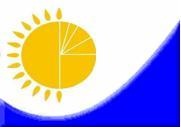 Мемлекеттік статистика органдары құпиялылық сақтауға кепілдік береді

Конфиденциальность гарантируется органами государственной статистикиМемлекеттік статистика органдары құпиялылық сақтауға кепілдік береді

Конфиденциальность гарантируется органами государственной статистикиМемлекеттік статистика органдары құпиялылық сақтауға кепілдік береді

Конфиденциальность гарантируется органами государственной статистикиМемлекеттік статистика органдары құпиялылық сақтауға кепілдік береді

Конфиденциальность гарантируется органами государственной статистикиҚазақстан Республикасы Статистика агенттігі төрағасы міндетін атқарушының 2010 жылғы

24 тамыздағы № 230 бұйрығына 9-қосымшаЖалпымемлекеттік статистикалық байқаудың статистикалық нысаны

Статистическая форма общегосударственного статистического наблюденияЖалпымемлекеттік статистикалық байқаудың статистикалық нысаны

Статистическая форма общегосударственного статистического наблюденияЖалпымемлекеттік статистикалық байқаудың статистикалық нысаны

Статистическая форма общегосударственного статистического наблюденияЖалпымемлекеттік статистикалық байқаудың статистикалық нысаны

Статистическая форма общегосударственного статистического наблюденияПриложение 9 к приказу исполняющего обязанности председателя Агентства Республики Казахстан по статистике от 24 августа 2010г. № 230Аумақтық органға тапсырылады

Представляется территориальному органу Аумақтық органға тапсырылады

Представляется территориальному органу Аумақтық органға тапсырылады

Представляется территориальному органу Аумақтық органға тапсырылады

Представляется территориальному органу Статистикалық нысанды www.stat.gov.kz сайтынан алуға болады

Статистическую форму можно получить на сайте www.stat.gov.kzСтатистикалық нысанды www.stat.gov.kz сайтынан алуға болады

Статистическую форму можно получить на сайте www.stat.gov.kzСтатистикалық нысанды www.stat.gov.kz сайтынан алуға болады

Статистическую форму можно получить на сайте www.stat.gov.kzСтатистикалық нысанды www.stat.gov.kz сайтынан алуға болады

Статистическую форму можно получить на сайте www.stat.gov.kzМемлекеттік статистиканың тиісті органдарына алғашқы статистикалық деректерді уақтылы тапсырмау, дәйекті емес деректерді беру әкімшілік құқық бұзушылық болып табылады және ҚР қолданыстағы заңнамасына сәйкес жауапкершілікке әкеп соғады.

Несвоевременное представление, предоставление недостоверных первичных статистических данных в соответствующие органы государственной статистики являются административными правонарушениями и влекут за собой ответственность в соответствии с действующим законодательством РК.Мемлекеттік статистиканың тиісті органдарына алғашқы статистикалық деректерді уақтылы тапсырмау, дәйекті емес деректерді беру әкімшілік құқық бұзушылық болып табылады және ҚР қолданыстағы заңнамасына сәйкес жауапкершілікке әкеп соғады.

Несвоевременное представление, предоставление недостоверных первичных статистических данных в соответствующие органы государственной статистики являются административными правонарушениями и влекут за собой ответственность в соответствии с действующим законодательством РК.Мемлекеттік статистиканың тиісті органдарына алғашқы статистикалық деректерді уақтылы тапсырмау, дәйекті емес деректерді беру әкімшілік құқық бұзушылық болып табылады және ҚР қолданыстағы заңнамасына сәйкес жауапкершілікке әкеп соғады.

Несвоевременное представление, предоставление недостоверных первичных статистических данных в соответствующие органы государственной статистики являются административными правонарушениями и влекут за собой ответственность в соответствии с действующим законодательством РК.Мемлекеттік статистиканың тиісті органдарына алғашқы статистикалық деректерді уақтылы тапсырмау, дәйекті емес деректерді беру әкімшілік құқық бұзушылық болып табылады және ҚР қолданыстағы заңнамасына сәйкес жауапкершілікке әкеп соғады.

Несвоевременное представление, предоставление недостоверных первичных статистических данных в соответствующие органы государственной статистики являются административными правонарушениями и влекут за собой ответственность в соответствии с действующим законодательством РК.Мемлекеттік статистиканың тиісті органдарына алғашқы статистикалық деректерді уақтылы тапсырмау, дәйекті емес деректерді беру әкімшілік құқық бұзушылық болып табылады және ҚР қолданыстағы заңнамасына сәйкес жауапкершілікке әкеп соғады.

Несвоевременное представление, предоставление недостоверных первичных статистических данных в соответствующие органы государственной статистики являются административными правонарушениями и влекут за собой ответственность в соответствии с действующим законодательством РК.Мемлекеттік статистиканың тиісті органдарына алғашқы статистикалық деректерді уақтылы тапсырмау, дәйекті емес деректерді беру әкімшілік құқық бұзушылық болып табылады және ҚР қолданыстағы заңнамасына сәйкес жауапкершілікке әкеп соғады.

Несвоевременное представление, предоставление недостоверных первичных статистических данных в соответствующие органы государственной статистики являются административными правонарушениями и влекут за собой ответственность в соответствии с действующим законодательством РК.Статистикалық нысан коды

0411104

Код статистической формы

0411104Статистикалық нысан коды

0411104

Код статистической формы

0411104Статистикалық нысан коды

0411104

Код статистической формы

0411104Орындалған құрылыс жұмыстары (қызметтері) туралы есеп

Отчет об выполненных строительных работах (услугах)
1–кқ

1-кс1–кқ

1-кс1–кқ

1-ксЖылдық

ГодоваяЖылдық

Годовая                _ _ _ _

Есепті кезең   |_|_|_|_|  Жыл

Отчетный период              Год                _ _ _ _

Есепті кезең   |_|_|_|_|  Жыл

Отчетный период              Год                _ _ _ _

Есепті кезең   |_|_|_|_|  Жыл

Отчетный период              Год                _ _ _ _

Есепті кезең   |_|_|_|_|  Жыл

Отчетный период              ГодНегізгі қызмет түрі "Құрылыс", Экономикалық қызмет түрлерінің жалпы жіктеуішінің коды 41-43 болып табылатын, жұмыс істеушілер саны 50 адамнан асатын заңды тұлғалар және олардың құрылымдық және оқшауланған бөлімшелері, сондай-ақ құрылыс қызметін жүзеге асыратын басқа қызмет түрлерінің заңды тұлғалары тапсырады.

Представляют юридические лица и их структурные и обособленные подразделения с основным видом деятельности "Строительство" код Общего классификатора видов экономической деятельности 41-43, а также юридические лица других видов деятельности, осуществляющие строительную деятельность, с численностью работающих более 50 человек. Негізгі қызмет түрі "Құрылыс", Экономикалық қызмет түрлерінің жалпы жіктеуішінің коды 41-43 болып табылатын, жұмыс істеушілер саны 50 адамнан асатын заңды тұлғалар және олардың құрылымдық және оқшауланған бөлімшелері, сондай-ақ құрылыс қызметін жүзеге асыратын басқа қызмет түрлерінің заңды тұлғалары тапсырады.

Представляют юридические лица и их структурные и обособленные подразделения с основным видом деятельности "Строительство" код Общего классификатора видов экономической деятельности 41-43, а также юридические лица других видов деятельности, осуществляющие строительную деятельность, с численностью работающих более 50 человек. Негізгі қызмет түрі "Құрылыс", Экономикалық қызмет түрлерінің жалпы жіктеуішінің коды 41-43 болып табылатын, жұмыс істеушілер саны 50 адамнан асатын заңды тұлғалар және олардың құрылымдық және оқшауланған бөлімшелері, сондай-ақ құрылыс қызметін жүзеге асыратын басқа қызмет түрлерінің заңды тұлғалары тапсырады.

Представляют юридические лица и их структурные и обособленные подразделения с основным видом деятельности "Строительство" код Общего классификатора видов экономической деятельности 41-43, а также юридические лица других видов деятельности, осуществляющие строительную деятельность, с численностью работающих более 50 человек. Негізгі қызмет түрі "Құрылыс", Экономикалық қызмет түрлерінің жалпы жіктеуішінің коды 41-43 болып табылатын, жұмыс істеушілер саны 50 адамнан асатын заңды тұлғалар және олардың құрылымдық және оқшауланған бөлімшелері, сондай-ақ құрылыс қызметін жүзеге асыратын басқа қызмет түрлерінің заңды тұлғалары тапсырады.

Представляют юридические лица и их структурные и обособленные подразделения с основным видом деятельности "Строительство" код Общего классификатора видов экономической деятельности 41-43, а также юридические лица других видов деятельности, осуществляющие строительную деятельность, с численностью работающих более 50 человек. Негізгі қызмет түрі "Құрылыс", Экономикалық қызмет түрлерінің жалпы жіктеуішінің коды 41-43 болып табылатын, жұмыс істеушілер саны 50 адамнан асатын заңды тұлғалар және олардың құрылымдық және оқшауланған бөлімшелері, сондай-ақ құрылыс қызметін жүзеге асыратын басқа қызмет түрлерінің заңды тұлғалары тапсырады.

Представляют юридические лица и их структурные и обособленные подразделения с основным видом деятельности "Строительство" код Общего классификатора видов экономической деятельности 41-43, а также юридические лица других видов деятельности, осуществляющие строительную деятельность, с численностью работающих более 50 человек. Негізгі қызмет түрі "Құрылыс", Экономикалық қызмет түрлерінің жалпы жіктеуішінің коды 41-43 болып табылатын, жұмыс істеушілер саны 50 адамнан асатын заңды тұлғалар және олардың құрылымдық және оқшауланған бөлімшелері, сондай-ақ құрылыс қызметін жүзеге асыратын басқа қызмет түрлерінің заңды тұлғалары тапсырады.

Представляют юридические лица и их структурные и обособленные подразделения с основным видом деятельности "Строительство" код Общего классификатора видов экономической деятельности 41-43, а также юридические лица других видов деятельности, осуществляющие строительную деятельность, с численностью работающих более 50 человек. Тапсыру мерзімі – есепті жылдан кейінгі 31-ші наурыздан кешіктірмей.                 

Срок представления - не позднее 31 марта после отчетного года.Тапсыру мерзімі – есепті жылдан кейінгі 31-ші наурыздан кешіктірмей.                 

Срок представления - не позднее 31 марта после отчетного года.Тапсыру мерзімі – есепті жылдан кейінгі 31-ші наурыздан кешіктірмей.                 

Срок представления - не позднее 31 марта после отчетного года.Тапсыру мерзімі – есепті жылдан кейінгі 31-ші наурыздан кешіктірмей.                 

Срок представления - не позднее 31 марта после отчетного года.Тапсыру мерзімі – есепті жылдан кейінгі 31-ші наурыздан кешіктірмей.                 

Срок представления - не позднее 31 марта после отчетного года.Тапсыру мерзімі – есепті жылдан кейінгі 31-ші наурыздан кешіктірмей.                 

Срок представления - не позднее 31 марта после отчетного года.КҰЖЖ коды

Код ОКПОСТН коды

РННБСН кодыкод БИНЖСН коды

код ИИНЖолдар кодыКод строкиҚұрылыс жұмыстарының түрлері

Виды строительных работБарлығы

Всего Олардан «жол картасы» бойынша орындалған көлемдер

Из них объем работ выполненных по «дорожной карте»121Орындалған құрылыс жұмыстарының құны

Стоимость выполненных строительных работсоның ішінде:

в том числе:2құрылыс-монтаж жұмыстары

строительно-монтажные работы3күрделі жөндеу

капитальный ремонт4ағымдағы жөндеу

текущий ремонт5Тұрғын үй құрылысында орындалған жұмыстардың құныСтоимость работ, выполненных на жилищном строительствеҚұрылыс жұмыстарының көлемі

Объем строительных работҚӨСЖ* коды

Код СКСПБарлығы

Всегодо 6 знаков1Барлығы

ВсегоСәйкестендіру блогіАтаулар блогыFҚҰРЫЛЫС ЖҰМЫСТАРЫ41ҒИМАРАТТАРДЫ САЛУ БОЙЫНША ЖҰМЫСТАР41.0Ғимараттарды салу бойынша жұмыстар41.00Ғимараттарды салу бойынша жұмыстар41.00.1Тұрғын жайлар41.00.10Тұрғын жайлар41.00.2Тұрғын емес жайлар41.00.20Тұрғын емес жайлар41.00.3Тұрғын жайларды (үйлерді) салу бойынша құрылыс жұмыстары (жаңа құрылыс, жөндеу, қайта жаңғырту, қалпына келтіру бойынша жұмыстар)41.00.30Тұрғын жайларды (үйлерді) салу бойынша құрылыс жұмыстары (жаңа құрылыс, жөндеу, қайта жаңғырту, қалпына келтіру бойынша жұмыстар)41.00.4Тұрғын емес жайларды салу бойынша құрылыс жұмыстары (жаңа құрылыс, жөндеу, қайта жаңғырту, қалпына келтіру бойынша жұмыстар)41.00.40Тұрғын емес жайларды салу бойынша құрылыс жұмыстары (жаңа құрылыс, жөндеу, қайта жаңғырту, қалпына келтіру бойынша жұмыстар)42АЗАМАТТЫҚ ҚҰРЫЛЫС ОБЪЕКТІЛЕРІН САЛУ БОЙЫНША ҚҰРЫЛЫС ЖҰМЫСТАРЫ42.1Жолдар және темір жолдар; жолдар және темір жолдарды салу бойынша құрылыс жұмыстары42.11Жолдар және автомагистральдар; жолдар және автомагистральдарды салу бойынша құрылыс жұмыстары42.11.1Автомагистральдар (жер үстіндегілерден басқа), жолдар, көшелер, автомобиль немесе жаяу адам жүретін өзге де жолдар, аэродромдардағы ұшу-қону жолақтары42.11.10Автомагистральдар (жер үстіндегілерден басқа), жолдар, көшелер, автомобиль немесе жаяу адам жүретін өзге де жолдар, аэродромдардағы ұшу-қону жолақтары42.11.2Автомагистральдар (жер үстіндегілерден басқа), жолдар, көшелер, автомобиль және жаяу адам жүретін өзге де жолдар, аэродромдардағы ұшу-қону жолақтарын салу бойынша құрылыс жұмыстары42.11.20Автомагистральдар (жер үстіндегілерден басқа), жолдар, көшелер, автомобиль және жаяу адам жүретін жолдарды, аэродромдардағы ұшу-қону жолақтарын салу бойынша құрылыс жұмыстары42.12Темір жолдар мен метро; темір жолдар мен метро салу бойынша құрылыс жұмыстары42.12.1Темір жолдар мен метро42.12.10Темір жолдар мен метро42.12.2Темір жолдар мен метро салу бойынша құрылыс жұмыстары42.12.20Темір жолдар мен метро салу бойынша құрылыс жұмыстары42.13Көпірлер және тоннельдер; көпірлер және тоннельдерді салу бойынша құрылыс жұмыстары42.13.1Көпірлер және тоннельдер42.13.10Көпірлер және тоннельдер42.13.2Көпірлер және тоннельдерді салу бойынша құрылыс жұмыстары42.13.20Көпірлер және тоннельдерді салу бойынша құрылыс жұмыстары42.2Инженерлік имараттар салу бойынша құрылыс жұмыстары42.21Сұйықтықтарды бөлуге арналған инженерлік имараттар салу бойынша құрылыс жұмыстары42.21.1Сұйықтықтарды бөлуге арналған инженерлік имараттар42.21.11Сұйық материалдарды тасымалдауға арналған магистральдық құбырлар42.21.12Сұйық заттарды тасымалдауға арналған жергілікті құбырлар42.21.13Суару жүйелері (арналар); су құбырлары; су өңдеу құрылғыларын, ағынды суларды өңдеу бойынша құрылғылар мен сорғы станциялары42.21.2Сұйықтықтарды бөлуге арналған инженерлік имараттарды салу бойынша құрылыс жұмыстары42.21.21Магистральдық құбырларды жүргізу бойынша құрылыс жұмыстары42.21.22Қосалқы қызметтерді қоса алғанда, жергілікті құбырларды жүргізу бойынша құрылыс жұмыстары42.21.23Суару жүйелерін (арналар); су құбырларын; су өңдеу құрылғыларын, ағынды суларды өңдеу бойынша құрылғылар мен сорғы станцияларын салу бойынша құрылыс жұмыстары42.21.24Су шығару үшін артезиан ұңғымалары мен құдықтарды бұрғылау, кәріз жүйелерін орнату бойынша жұмыстар42.22Электр энергиясы және байланыспен қамтамасыз етуге арналған инженерлік объектілерді салу бойынша құрылыс жұмыстары42.22.1Электр энергиясы және байланыспен қамтамасыз етуге арналған инженерлік объектілер42.22.11Электр беріліс желілері мен магистральдық байланыс желілері42.22.12Электр беріліс желілері мен жергілікті байланыс желілері42.22.13Электростанциялар42.22.2Байланыспен және электр энергиясымен қамтамасыз етуге арналған азаматтық объектілерді салу бойынша құрылыс жұмыстары42.22.21Электр беріліс желілері және магистральдық байланыс желілерін жүргізу бойынша құрылыс жұмыстары42.22.22Жергілікті электр беріліс желілері және байланыс желілерін жүргізу бойынша құрылыс жұмыстары42.22.23Электростанциялар салу бойынша құрылыс жұмыстары42.9Өзге де инженерлік объектілерді салу бойынша құрылыс жұмыстары42.91Су имараттарын салу бойынша құрылыс жұмыстары42.91.1Жағалау және порт имараттары, бөгет, шлюз және олармен байланысты гидромеханикалық имараттар42.91.10Жағалау және порт имараттары, бөгет, шлюз және олармен байланысты гидромеханикалық имараттар42.91.2Жағалау және порттық имараттар, дамбалар, шлюздер және олармен байланысты гидромеханикалық имараттар салу бойынша құрылыс жұмыстары42.91.20Жағалау және порттық имараттар, дамбалар, шлюздер және олармен байланысты гидромеханикалық имараттар салу бойынша құрылыс жұмыстары42.99Басқа топтамаларға енгізілмеген өзге де инженерлік объектілерді салу бойынша құрылыс жұмыстары42.99.1Өзге де азаматтық инженерлік имараттар42.99.11Кен өндіру және өңдеу өнеркәсібіне арналған кәсіпорындар мен имараттар42.99.12Спорт және демалыс орындарына арналған имараттар42.99.19Басқа топтамаларға енгізілмеген өзге де азаматтық инженерлік имараттар42.99.2Өзге де азаматтық инженерлік имараттарды салу бойынша құрылыс жұмыстары42.99.21Кен өндіру және өңдеу өнеркәсібіне арналған кәсіпорындар мен имараттарды салу бойынша құрылыс жұмыстары42.99.22Ашық стадиондар мен спорт алаңдарын салу бойынша құрылыс жұмыстары42.99.29Басқа топтамаларға енгізілмеген азаматтық инженерлік ғимараттарды салу бойынша құрылыс жұмыстары43МАМАНДАНДЫРЫЛҒАН ҚҰРЫЛЫС ЖҰМЫСТАРЫ43.1Ғимараттарды бөлшектеу және бұзу жөніндегі және құрылыс учаскесін дайындау бойынша жұмыстар43.11Ғимараттар мен құрылыстарды бөлшектеу және бұзу бойынша жұмыстар43.11.1Ғимараттар мен құрылыстарды бөлшектеу және бұзу бойынша жұмыстар 43.11.10Ғимараттар мен құрылыстарды бөлшектеу және бұзу бойынша жұмыстар43.12Құрылыс учаскесін дайындау бойынша жұмыстар43.12.1Құрылыс учаскесін дайындау бойынша жұмыстар43.12.11Ауыл шаруашылығы жерлерін дайындау бойынша жұмыстар; тазарту бойынша жұмыстар43.12.12Экскавация және жер жұмыстары43.13Барлау бұрғылауы бойынша жұмыстар43.13.1Барлау бұрғылауы бойынша жұмыстар43.13.10Барлау бұрғылауы бойынша жұмыстар43.2Өзге де электротехникалық, слесарлық және құрылыстық-монтаждау жұмыстары43.21Электрлік монтаждау жұмыстары43.21.1Электрлік монтаждау жұмыстары43.21.10Электрлік монтаждау жұмыстары43.22Сумен жабдықтау, жылыту және ауаны баптау жүйелерін орнату бойынша жұмыстар43.22.1Су жүргізу және құрғату жұмыстары; жылыту, желдету және ауаны баптау жүйелерін монтаждау (орнату) бойынша жұмыстар43.22.11Су жүргізу және құрғату жұмыстары43.22.12Жылыту, желдету және ауаны баптау жүйелерін монтаждау (орнату) бойынша жұмыстар43.22.2Газ арқауларын орнату бойынша жұмыстар43.22.20Газ арқауларын орнату бойынша жұмыстар43.29Монтаждау (орнату) бойынша өзге де жұмыстар43.29.1Монтаждау (орнату) бойынша өзге де жұмыстар43.29.11Оқшаулау жұмыстары43.29.12Дуалдар мен қоршауларды орнату бойынша жұмыстар43.29.19Басқа топтамаларға енгізілмеген, монтаждау (орнату) бойынша өзге де жұмыстар43.3Құрылыс және аяқтау цикліндегі әрлеу жұмыстары43.31Сылақ жұмыстары43.31.1Сылақ жұмыстары43.31.10Сылақ жұмыстары43.32Монтаждау бойынша балташылық жұмыстар43.32.1Монтаждау бойынша балташылық жұмыстар43.32.10Монтаждау бойынша балташылық жұмыстар43.33Қабырғаларды қаптау және едендерді жабу бойынша жұмыстар43.33.1Қаптау бойынша жұмыстар43.33.10Қаптау бойынша жұмыстар43.33.2Еденді төсеу және жабу, қабырғаларды қаптау және қабырғаларға тұсқағаздар жабыстыру бойынша жұмыстар43.33.21Едендерді венециялық өрнекпен, мәрмәрмен, гранитпен және тақтатаспен жабу бойынша жұмыстар43.33.29Еден жабындарын төсеу, қабырғаларды қаптау және тұсқағаз жабыстыру бойынша өзге де жұмыстар43.34Шынылау және сырлау жұмыстары43.34.1Сырлау жұмыстары43.34.10Сырлау жұмыстары43.34.2Шынылау жұмыстары43.34.20Шынылау жұмыстары43.39Құрылысты аяқтау бойынша өзге де жұмыстар43.39.1Құрылысты аяқтау бойынша өзге де жұмыстар43.39.11Декоративті әрлеу бойынша жұмыстар43.39.19Басқа топтамаларға енгізілмеген, құрылысты аяқтау және әрлеу бойынша өзге де жұмыстар43.9Мамандандырылған өзге де құрылыс жұмыстары43.91Шатыр тіреуіш орнату бойынша жұмыстар (шатыр аражабыны)43.91.1Шатыр тіреуіш орнату бойынша жұмыстар (шатыр аражабыны)43.91.11Шатыр тіреуіш орнату бойынша жұмыстар (шатыр аражабыны)43.91.19Өзге де шатыр жұмыстары43.99Басқа да топтамаларға енгізілмеген, өзге де мамандандырылған құрылыс жұмыстары43.99.1Гидрооқшаулау бойынша жұмыстар43.99.10Гидрооқшаулау бойынша жұмыстар43.99.2Саты ағаш орнату бойынша жұмыстар43.99.20Саты ағаш орнату бойынша жұмыстар43.99.3Қада қағуды қоса алғанда, іргетасты құю бойынша жұмыстар43.99.30Қада қағуды қоса алғанда, іргетасты құю бойынша жұмыстар43.99.4Бетонды жұмыстар43.99.40Бетонды жұмыстар43.99.5Болат, құрылыс конструкцияларын салу бойынша жұмыстар43.99.50Болат, құрылыс конструкцияларын салу бойынша жұмыстар43.99.6Кірпішті және тасты қалау бойынша жұмыстар43.99.60Кірпішті және тасты қалау бойынша жұмыстар43.99.7Құрылысты монтаждау және салу жөніндегі жұмыстар43.99.70Құрылысты монтаждау және салу жөніндегі жұмыстар43.99.9Басқа да топтамаларға енгізілмеген, өзге де мамандандырылған құрылыс жұмыстары43.99.90Басқа да топтамаларға енгізілмеген, өзге де мамандандырылған құрылыс жұмыстары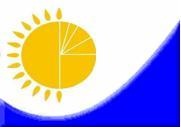 Мемлекеттік статистика органдары құпиялылық сақтауға кепілдік береді

Конфиденциальность гарантируется органами государственной статистикиМемлекеттік статистика органдары құпиялылық сақтауға кепілдік береді

Конфиденциальность гарантируется органами государственной статистикиМемлекеттік статистика органдары құпиялылық сақтауға кепілдік береді

Конфиденциальность гарантируется органами государственной статистикиМемлекеттік статистика органдары құпиялылық сақтауға кепілдік береді

Конфиденциальность гарантируется органами государственной статистикиҚазақстан Республикасы Статистика агенттігі төрағасы міндетін атқарушының 2010 жылғы

24 тамыздағы № 230 бұйрығына 11-қосымшаЖалпымемлекеттік статистикалық байқаудың статистикалық нысаны

Статистическая форма общегосударственного статистического наблюденияЖалпымемлекеттік статистикалық байқаудың статистикалық нысаны

Статистическая форма общегосударственного статистического наблюденияЖалпымемлекеттік статистикалық байқаудың статистикалық нысаны

Статистическая форма общегосударственного статистического наблюденияЖалпымемлекеттік статистикалық байқаудың статистикалық нысаны

Статистическая форма общегосударственного статистического наблюденияПриложение 11 к приказу исполняющего обязанности председателя Агентства Республики Казахстан по статистике от 24 августа 2010г. № 230Аумақтық органға тапсырылады

Представляется территориальному органу Аумақтық органға тапсырылады

Представляется территориальному органу Аумақтық органға тапсырылады

Представляется территориальному органу Аумақтық органға тапсырылады

Представляется территориальному органу Статистикалық нысанды www.stat.gov.kz сайтынан алуға болады

Статистическую форму можно получить на сайте www.stat.gov.kzСтатистикалық нысанды www.stat.gov.kz сайтынан алуға болады

Статистическую форму можно получить на сайте www.stat.gov.kzСтатистикалық нысанды www.stat.gov.kz сайтынан алуға болады

Статистическую форму можно получить на сайте www.stat.gov.kzСтатистикалық нысанды www.stat.gov.kz сайтынан алуға болады

Статистическую форму можно получить на сайте www.stat.gov.kzМемлекеттік статистиканың тиісті органдарына алғашқы статистикалық деректерді уақтылы тапсырмау, дәйекті емес деректерді беру әкімшілік құқық бұзушылық болып табылады және ҚР қолданыстағы заңнамасына сәйкес жауапкершілікке әкеп соғады.

Несвоевременное представление, предоставление недостоверных первичных статистических данных в соответствующие органы государственной статистики являются административными правонарушениями и влекут за собой ответственность в соответствии с действующим законодательством РК.Мемлекеттік статистиканың тиісті органдарына алғашқы статистикалық деректерді уақтылы тапсырмау, дәйекті емес деректерді беру әкімшілік құқық бұзушылық болып табылады және ҚР қолданыстағы заңнамасына сәйкес жауапкершілікке әкеп соғады.

Несвоевременное представление, предоставление недостоверных первичных статистических данных в соответствующие органы государственной статистики являются административными правонарушениями и влекут за собой ответственность в соответствии с действующим законодательством РК.Мемлекеттік статистиканың тиісті органдарына алғашқы статистикалық деректерді уақтылы тапсырмау, дәйекті емес деректерді беру әкімшілік құқық бұзушылық болып табылады және ҚР қолданыстағы заңнамасына сәйкес жауапкершілікке әкеп соғады.

Несвоевременное представление, предоставление недостоверных первичных статистических данных в соответствующие органы государственной статистики являются административными правонарушениями и влекут за собой ответственность в соответствии с действующим законодательством РК.Мемлекеттік статистиканың тиісті органдарына алғашқы статистикалық деректерді уақтылы тапсырмау, дәйекті емес деректерді беру әкімшілік құқық бұзушылық болып табылады және ҚР қолданыстағы заңнамасына сәйкес жауапкершілікке әкеп соғады.

Несвоевременное представление, предоставление недостоверных первичных статистических данных в соответствующие органы государственной статистики являются административными правонарушениями и влекут за собой ответственность в соответствии с действующим законодательством РК.Мемлекеттік статистиканың тиісті органдарына алғашқы статистикалық деректерді уақтылы тапсырмау, дәйекті емес деректерді беру әкімшілік құқық бұзушылық болып табылады және ҚР қолданыстағы заңнамасына сәйкес жауапкершілікке әкеп соғады.

Несвоевременное представление, предоставление недостоверных первичных статистических данных в соответствующие органы государственной статистики являются административными правонарушениями и влекут за собой ответственность в соответствии с действующим законодательством РК.Мемлекеттік статистиканың тиісті органдарына алғашқы статистикалық деректерді уақтылы тапсырмау, дәйекті емес деректерді беру әкімшілік құқық бұзушылық болып табылады және ҚР қолданыстағы заңнамасына сәйкес жауапкершілікке әкеп соғады.

Несвоевременное представление, предоставление недостоверных первичных статистических данных в соответствующие органы государственной статистики являются административными правонарушениями и влекут за собой ответственность в соответствии с действующим законодательством РК.Статистикалық нысан коды

0451101

Код статистической формы

0451101Статистикалық нысан коды

0451101

Код статистической формы

0451101Статистикалық нысан коды

0451101

Код статистической формы

0451101Объектілерді пайдалануға беру туралы есеп

Отчет о вводе в эксплуатацию объектов
2–кқ (құрылыс)

2-кс (стройка)2–кқ (құрылыс)

2-кс (стройка)2–кқ (құрылыс)

2-кс (стройка)Айлық

МесячнаяАйлық

Месячная               _ _       _ _ _ _

Есепті кезең  |_|_| ай  |_|_|_|_| Жыл_

Отчетный период       месяц           Год               _ _       _ _ _ _

Есепті кезең  |_|_| ай  |_|_|_|_| Жыл_

Отчетный период       месяц           Год               _ _       _ _ _ _

Есепті кезең  |_|_| ай  |_|_|_|_| Жыл_

Отчетный период       месяц           Год               _ _       _ _ _ _

Есепті кезең  |_|_| ай  |_|_|_|_| Жыл_

Отчетный период       месяц           ГодҚызметкерлер санына қарамастан, есепті кезеңде объектілерді пайдалануға беруді жүзеге асыратын заңды тұлғалар және (немесе) олардың құрылымдық және оқшауланған бөлімшелері табыс етеді.

Представляют юридические лица и (или) их структурные и обособленные подразделения, осуществляющие в отчетном периоде ввод объектов в эксплуатацию независимо от численности работающих Қызметкерлер санына қарамастан, есепті кезеңде объектілерді пайдалануға беруді жүзеге асыратын заңды тұлғалар және (немесе) олардың құрылымдық және оқшауланған бөлімшелері табыс етеді.

Представляют юридические лица и (или) их структурные и обособленные подразделения, осуществляющие в отчетном периоде ввод объектов в эксплуатацию независимо от численности работающих Қызметкерлер санына қарамастан, есепті кезеңде объектілерді пайдалануға беруді жүзеге асыратын заңды тұлғалар және (немесе) олардың құрылымдық және оқшауланған бөлімшелері табыс етеді.

Представляют юридические лица и (или) их структурные и обособленные подразделения, осуществляющие в отчетном периоде ввод объектов в эксплуатацию независимо от численности работающих Қызметкерлер санына қарамастан, есепті кезеңде объектілерді пайдалануға беруді жүзеге асыратын заңды тұлғалар және (немесе) олардың құрылымдық және оқшауланған бөлімшелері табыс етеді.

Представляют юридические лица и (или) их структурные и обособленные подразделения, осуществляющие в отчетном периоде ввод объектов в эксплуатацию независимо от численности работающих Қызметкерлер санына қарамастан, есепті кезеңде объектілерді пайдалануға беруді жүзеге асыратын заңды тұлғалар және (немесе) олардың құрылымдық және оқшауланған бөлімшелері табыс етеді.

Представляют юридические лица и (или) их структурные и обособленные подразделения, осуществляющие в отчетном периоде ввод объектов в эксплуатацию независимо от численности работающих Қызметкерлер санына қарамастан, есепті кезеңде объектілерді пайдалануға беруді жүзеге асыратын заңды тұлғалар және (немесе) олардың құрылымдық және оқшауланған бөлімшелері табыс етеді.

Представляют юридические лица и (или) их структурные и обособленные подразделения, осуществляющие в отчетном периоде ввод объектов в эксплуатацию независимо от численности работающих Тапсыру мерзімі – есепті айдан кейінгі 2 күннен кешіктірмей.

Срок представления - не позднее 2-го числа после отчетного года.Тапсыру мерзімі – есепті айдан кейінгі 2 күннен кешіктірмей.

Срок представления - не позднее 2-го числа после отчетного года.Тапсыру мерзімі – есепті айдан кейінгі 2 күннен кешіктірмей.

Срок представления - не позднее 2-го числа после отчетного года.Тапсыру мерзімі – есепті айдан кейінгі 2 күннен кешіктірмей.

Срок представления - не позднее 2-го числа после отчетного года.Тапсыру мерзімі – есепті айдан кейінгі 2 күннен кешіктірмей.

Срок представления - не позднее 2-го числа после отчетного года.Тапсыру мерзімі – есепті айдан кейінгі 2 күннен кешіктірмей.

Срок представления - не позднее 2-го числа после отчетного года.КҰЖЖ коды

Код ОКПОСТН коды

РННОбъектінің атауы

Наименование объектаОбъектінің орналасқан жері

(облыс, қала, аудан, елді мекен)

Местонахождение объекта 

(область, город, район, населенный пункт)1.1 «Объектілер түрінің анықтамалығына» сәйкес объект түрінің коды (статистика органының қызметкерімен толтырылады)

Код вида объекта согласно «Справочнику видов объектов» 

(заполняется работником органа статистики)1.2 «Әкімшілік-аумақтық объектілер жіктеушісіне» сәйкес объектінің орналасқан жерінің коды  (статистика органының қызметкерімен толтырылады)

Код местонахождения объекта согласно «Классификатора административно-территориальных объектов» (заполняется работником органа статистики)1.3 Объектілер саны

Количество объектов2. Құрылыстың басым қаржыландыру көзін көрсетіңіз

Укажите преобладающий источник финансирования строительства   _

               |_|3. Құрылыстың басым сипатын көрсетіңіз

Укажите преобладающий характер строительства       _

                   |_|2.1 Республикалық бюджет

Республиканский бюджет  _

                       |_|3.1 Жаңа құрылыс

Новое строительство _

                    |_|2.2 Жергілікті бюджет

Местный бюджет   _

                |_|3.2 Қайта құралымдау

Реконструкция        _

                    |_|2.3 Меншікті қаражаты

Собственные средства3.3 Ұлғайту

Расширение           _

                    |_|2.4 Қарыз қаражаты

Заемные средства _

                |_|3.4 Техникамен қайта жарақтандыру

Техническое перевооружение  _

                           |_|2.5 Шетел инвестициялары

Иностранные инвестиции _

                      |_|4. Жаңа ғимараттар санын көрсетіңіз, бірлік

Укажите количество новых зданий, единиц             _

                  |_|5. Жаңа тұрғын немесе тұрғын емес ғимараттарды, жаңа тұрғын ғимараттағы жапсарлас-кіріктірме үй-жайларды немесе қолданыстағы ғимаратқа жапсарлас (қондыра) салынған үй-жай пайдалануға берілген жағдайда мыналарды көрсетіңіз:

При вводе в эксплуатацию нового жилого или нежилого здания, встроенно-пристроенного помещения в новом жилом здании или пристройки (надстройки) к существующему зданию укажите:6. Тұрғын үй пайдалануға берілген жағдайда үйдің түрін көрсетіңіз:

При вводе в эксплуатацию жилого дома укажите тип дома:       _

                       |_|5.1 Жалпы құрылыс көлемі, текше метр

Общий строительный объем, куб. метров _

                                     |_|6.1 Жалға берілетін (коммуналдық)

Арендный (коммунальный)

6.2 Жалға берілетін (коммерциялық)

Арендный (коммерческий)  _

                        |_|5.2 Ғимараттың жалпы алаңы, шаршы метр                                       _

Общая площадь здания, кв. метров    |_|6.3 Жергілікті атқарушы органдарға бюджеттік кредит беру есебінен салынғанПостроенный за счет бюджетного кредитования местных исполнительных органов   _

                        |_|7. Өзге де тұрғын ғимараттарды пайдалануға берілген жағдайда мыналарды көрсетіңіз:

При вводе в эксплуатацию прочего жилого здания, укажите:6.4 Коммерциялық (ипотекалық кредит беру жүйесі бойынша сату)

Коммерческий (для продажи по системе ипотечного кредитования) _

                        |_|Тұрғын және қосалқы үй-жайлардың жалпы алаңы, шаршы метр

Общая площадь жилых и подсобных помещений, кв. метров6.5 Өзге де

Другой       _

            |_|пәтерлер туралы деректер:

данные о квартирах:     _

                       |_|6.6 Пәтерлер саны, бірлік

Количество квартир, единиц6.7 Пәтерлердің жалпы алаңы, шаршы метр

Общая площадь квартир, кв. метров _

                                 |_|8. Өзге де тұрғын ғимараттарды, тұрғын емес ғимараттарды, тұрғын емес мақсаттағы жапсарлас-кіріктірме үй-жайларды немесе имараттарды пайдалануға беру кезінде, «Объектілер түрінің анықтамалығына» сәйкес өлшем бірліктерде объектінің қуатын көрсетіңіз

При вводе в эксплуатацию прочего жилого здания, нежилого здания, встроенно-пристроенного помещения нежилого назначения или сооружения укажите мощность объекта в единицах измерения согласно «Справочнику видов объектов»    _

                                                                     |_|8. Өзге де тұрғын ғимараттарды, тұрғын емес ғимараттарды, тұрғын емес мақсаттағы жапсарлас-кіріктірме үй-жайларды немесе имараттарды пайдалануға беру кезінде, «Объектілер түрінің анықтамалығына» сәйкес өлшем бірліктерде объектінің қуатын көрсетіңіз

При вводе в эксплуатацию прочего жилого здания, нежилого здания, встроенно-пристроенного помещения нежилого назначения или сооружения укажите мощность объекта в единицах измерения согласно «Справочнику видов объектов»    _

                                                                     |_|9. Объект құрылысының нақты құнын көрсетіңіз, мың теңгемен

Укажите фактическую стоимость строительства объекта, в тысячах тенге  _

                                                                     |_|9. Объект құрылысының нақты құнын көрсетіңіз, мың теңгемен

Укажите фактическую стоимость строительства объекта, в тысячах тенге  _

                                                                     |_|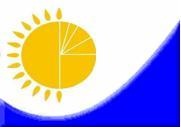 Мемлекеттік статистика органдары құпиялылық сақтауға кепілдік береді

Конфиденциальность гарантируется органами государственной статистикиМемлекеттік статистика органдары құпиялылық сақтауға кепілдік береді

Конфиденциальность гарантируется органами государственной статистикиМемлекеттік статистика органдары құпиялылық сақтауға кепілдік береді

Конфиденциальность гарантируется органами государственной статистикиМемлекеттік статистика органдары құпиялылық сақтауға кепілдік береді

Конфиденциальность гарантируется органами государственной статистикиҚазақстан Республикасы Статистика агенттігі төрағасы міндетін атқарушының 2010 жылғы

24 тамыздағы № 230 бұйрығына 13-қосымшаЖалпымемлекеттік статистикалық байқаудың статистикалық нысаны

Статистическая форма общегосударственного статистического наблюденияЖалпымемлекеттік статистикалық байқаудың статистикалық нысаны

Статистическая форма общегосударственного статистического наблюденияЖалпымемлекеттік статистикалық байқаудың статистикалық нысаны

Статистическая форма общегосударственного статистического наблюденияЖалпымемлекеттік статистикалық байқаудың статистикалық нысаны

Статистическая форма общегосударственного статистического наблюденияПриложение 13 к приказу исполняющего обязанности председателя Агентства Республики Казахстан по статистике от 24 августа 2010г. № 230Аумақтық органға тапсырылады

Представляется территориальному органу Аумақтық органға тапсырылады

Представляется территориальному органу Аумақтық органға тапсырылады

Представляется территориальному органу Аумақтық органға тапсырылады

Представляется территориальному органу Статистикалық нысанды www.stat.gov.kz сайтынан алуға болады

Статистическую форму можно получить на сайте www.stat.gov.kzСтатистикалық нысанды www.stat.gov.kz сайтынан алуға болады

Статистическую форму можно получить на сайте www.stat.gov.kzСтатистикалық нысанды www.stat.gov.kz сайтынан алуға болады

Статистическую форму можно получить на сайте www.stat.gov.kzСтатистикалық нысанды www.stat.gov.kz сайтынан алуға болады

Статистическую форму можно получить на сайте www.stat.gov.kzМемлекеттік статистиканың тиісті органдарына алғашқы статистикалық деректерді уақтылы тапсырмау, дәйекті емес деректерді беру әкімшілік құқық бұзушылық болып табылады және ҚР қолданыстағы заңнамасына сәйкес жауапкершілікке әкеп соғады.

Несвоевременное представление, предоставление недостоверных первичных статистических данных в соответствующие органы государственной статистики являются административными правонарушениями и влекут за собой ответственность в соответствии с действующим законодательством РК.Мемлекеттік статистиканың тиісті органдарына алғашқы статистикалық деректерді уақтылы тапсырмау, дәйекті емес деректерді беру әкімшілік құқық бұзушылық болып табылады және ҚР қолданыстағы заңнамасына сәйкес жауапкершілікке әкеп соғады.

Несвоевременное представление, предоставление недостоверных первичных статистических данных в соответствующие органы государственной статистики являются административными правонарушениями и влекут за собой ответственность в соответствии с действующим законодательством РК.Мемлекеттік статистиканың тиісті органдарына алғашқы статистикалық деректерді уақтылы тапсырмау, дәйекті емес деректерді беру әкімшілік құқық бұзушылық болып табылады және ҚР қолданыстағы заңнамасына сәйкес жауапкершілікке әкеп соғады.

Несвоевременное представление, предоставление недостоверных первичных статистических данных в соответствующие органы государственной статистики являются административными правонарушениями и влекут за собой ответственность в соответствии с действующим законодательством РК.Мемлекеттік статистиканың тиісті органдарына алғашқы статистикалық деректерді уақтылы тапсырмау, дәйекті емес деректерді беру әкімшілік құқық бұзушылық болып табылады және ҚР қолданыстағы заңнамасына сәйкес жауапкершілікке әкеп соғады.

Несвоевременное представление, предоставление недостоверных первичных статистических данных в соответствующие органы государственной статистики являются административными правонарушениями и влекут за собой ответственность в соответствии с действующим законодательством РК.Мемлекеттік статистиканың тиісті органдарына алғашқы статистикалық деректерді уақтылы тапсырмау, дәйекті емес деректерді беру әкімшілік құқық бұзушылық болып табылады және ҚР қолданыстағы заңнамасына сәйкес жауапкершілікке әкеп соғады.

Несвоевременное представление, предоставление недостоверных первичных статистических данных в соответствующие органы государственной статистики являются административными правонарушениями и влекут за собой ответственность в соответствии с действующим законодательством РК.Мемлекеттік статистиканың тиісті органдарына алғашқы статистикалық деректерді уақтылы тапсырмау, дәйекті емес деректерді беру әкімшілік құқық бұзушылық болып табылады және ҚР қолданыстағы заңнамасына сәйкес жауапкершілікке әкеп соғады.

Несвоевременное представление, предоставление недостоверных первичных статистических данных в соответствующие органы государственной статистики являются административными правонарушениями и влекут за собой ответственность в соответствии с действующим законодательством РК.Статистикалық нысан коды

0441104

Код статистической формы

0441104Статистикалық нысан коды

0441104

Код статистической формы

0441104Статистикалық нысан коды

0441104

Код статистической формы

0441104Объектілерді пайдалануға беру туралы есеп

Отчет о вводе в эксплуатацию объектов
2–кқ (құрылыс)

2-кс (стройка)2–кқ (құрылыс)

2-кс (стройка)2–кқ (құрылыс)

2-кс (стройка)Жылдық

ГодоваяЖылдық

Годовая                _ _ _ _

Есепті кезең   |_|_|_|_| Жыл_

Отчетный период             Год                _ _ _ _

Есепті кезең   |_|_|_|_| Жыл_

Отчетный период             Год                _ _ _ _

Есепті кезең   |_|_|_|_| Жыл_

Отчетный период             Год                _ _ _ _

Есепті кезең   |_|_|_|_| Жыл_

Отчетный период             ГодҚызметкерлер санына қарамастан, есепті кезеңде объектілерді пайдалануға беруді жүзеге асыратын заңды тұлғалар және (немесе) олардың құрылымдық және оқшауланған бөлімшелері табыс етеді.

Представляют юридические лица и (или) их структурные и обособленные подразделения, осуществляющие в отчетном периоде ввод объектов в эксплуатацию независимо от численности работающих Қызметкерлер санына қарамастан, есепті кезеңде объектілерді пайдалануға беруді жүзеге асыратын заңды тұлғалар және (немесе) олардың құрылымдық және оқшауланған бөлімшелері табыс етеді.

Представляют юридические лица и (или) их структурные и обособленные подразделения, осуществляющие в отчетном периоде ввод объектов в эксплуатацию независимо от численности работающих Қызметкерлер санына қарамастан, есепті кезеңде объектілерді пайдалануға беруді жүзеге асыратын заңды тұлғалар және (немесе) олардың құрылымдық және оқшауланған бөлімшелері табыс етеді.

Представляют юридические лица и (или) их структурные и обособленные подразделения, осуществляющие в отчетном периоде ввод объектов в эксплуатацию независимо от численности работающих Қызметкерлер санына қарамастан, есепті кезеңде объектілерді пайдалануға беруді жүзеге асыратын заңды тұлғалар және (немесе) олардың құрылымдық және оқшауланған бөлімшелері табыс етеді.

Представляют юридические лица и (или) их структурные и обособленные подразделения, осуществляющие в отчетном периоде ввод объектов в эксплуатацию независимо от численности работающих Қызметкерлер санына қарамастан, есепті кезеңде объектілерді пайдалануға беруді жүзеге асыратын заңды тұлғалар және (немесе) олардың құрылымдық және оқшауланған бөлімшелері табыс етеді.

Представляют юридические лица и (или) их структурные и обособленные подразделения, осуществляющие в отчетном периоде ввод объектов в эксплуатацию независимо от численности работающих Қызметкерлер санына қарамастан, есепті кезеңде объектілерді пайдалануға беруді жүзеге асыратын заңды тұлғалар және (немесе) олардың құрылымдық және оқшауланған бөлімшелері табыс етеді.

Представляют юридические лица и (или) их структурные и обособленные подразделения, осуществляющие в отчетном периоде ввод объектов в эксплуатацию независимо от численности работающих Тапсыру мерзімі – есепті жылдан кейінгі 1 наурыздан кешіктірмей.

Срок представления - не позднее 1-го марта после отчетного года.Тапсыру мерзімі – есепті жылдан кейінгі 1 наурыздан кешіктірмей.

Срок представления - не позднее 1-го марта после отчетного года.Тапсыру мерзімі – есепті жылдан кейінгі 1 наурыздан кешіктірмей.

Срок представления - не позднее 1-го марта после отчетного года.Тапсыру мерзімі – есепті жылдан кейінгі 1 наурыздан кешіктірмей.

Срок представления - не позднее 1-го марта после отчетного года.Тапсыру мерзімі – есепті жылдан кейінгі 1 наурыздан кешіктірмей.

Срок представления - не позднее 1-го марта после отчетного года.Тапсыру мерзімі – есепті жылдан кейінгі 1 наурыздан кешіктірмей.

Срок представления - не позднее 1-го марта после отчетного года.КҰЖЖ коды

Код ОКПОСТН коды

РННОбъектінің атауы

Наименование объектаОбъектінің орналасқан жері

(облыс, қала, аудан, елді мекен)

Местонахождение объекта 

(область, город, район, населенный пункт)1.1 «Объектілер түрінің анықтамалығына» сәйкес объект түрінің коды (статистика органының қызметкерімен толтырылады)

Код вида объекта согласно «Справочнику видов объектов» 

(заполняется работником органа статистики)1.2 «Әкімшілік-аумақтық объектілер жіктеушісіне» сәйкес объектінің орналасқан жерінің коды (статистика органының қызметкерімен толтырылады)

Код местонахождения объекта согласно «Классификатора административно-территориальных объектов» (заполняется работником органа статистики)1.3 Объектілер саны

Количество объектов2. Құрылыстың басым қаржыландыру көзін көрсетіңіз

Укажите преобладающий источник финансирования строительства   _

               |_|3. Құрылыстың басым сипатын көрсетіңіз

Укажите преобладающий характер строительства      _

                   |_|2.1 Республикалық бюджет

Республиканский бюджет  _

                       |_|3.1 Жаңа құрылыс

Новое строительство _

                   |_|2.2 Жергілікті бюджет

Местный бюджет   _

                |_|3.2 Қайта құралымдау

Реконструкция       _

                   |_|2.3 Меншікті қаражаты

Собственные средства3.3 Ұлғайту

Расширение          _

                   |_|2.4 Қарыз қаражаты

Заемные средства   _

                  |_|3.4 Техникамен қайта жарақтандыру

Техническое перевооружение                           _

                   |_|2.5 Шетел инвестициялары

Иностранные инвестиции _

                      |_|4. Жаңа ғимараттар санын көрсетіңіз, бірлік

Укажите количество новых зданий, единиц              _

                   |_|5. Жаңа тұрғын немесе тұрғын емес ғимараттарды, жаңа тұрғын ғимараттағы жапсарлас-кіріктірме үй-жайларды немесе қолданыстағы ғимаратқа жапсарлас (қондыра) салынған үй-жай пайдалануға берілген жағдайда мыналарды көрсетіңіз:

При вводе в эксплуатацию нового жилого или нежилого здания, встроенно-пристроенного помещения в новом жилом здании или пристройки (надстройки) к существующему зданию укажите:6. Тұрғын үй пайдалануға берілген жағдайда үйдің түрін көрсетіңіз:

При вводе в эксплуатацию жилого дома укажите тип дома: _

                      |_|5.1 Жалпы құрылыс көлемі, текше метр

Общий строительный объем, куб. метров _

                                     |_|6.1 Жалға берілетін (коммуналдық)

Арендный (коммунальный)

6.2 Жалға берілетін (коммерциялық)

Арендный (коммерческий) _

                       |_|5.2 Ғимараттың жалпы алаңы, шаршы метр                                          _

Общая площадь здания, кв. метров    |_|6.3 Жергілікті атқарушы органдарға бюджеттік кредит беру есебінен салынғанПостроенный за счет бюджетного кредитования местных исполнительных органов   _

                        |_|7. Өзге де тұрғын ғимараттарды пайдалануға берілген жағдайда мыналарды көрсетіңіз:

При вводе в эксплуатацию прочего жилого здания, укажите:6.4 Коммерциялық (ипотекалық кредит беру жүйесі бойынша сату)

Коммерческий (для продажи по системе ипотечного кредитования)

                         _

                        |_|Тұрғын және қосалқы үй-жайлардың жалпы алаңы, шаршы метр

Общая площадь жилых и подсобных помещений, кв. метров6.5 Өзге де

Другой                   _

                        |_|8. Тұрғын үй немесе жатақхана пайдалануға берілген жағдайда, үйдің қабаттылығын көрсетіңіз

При вводе в эксплуатацию жилого дома или общежития укажите этажность здания8. Тұрғын үй немесе жатақхана пайдалануға берілген жағдайда, үйдің қабаттылығын көрсетіңіз

При вводе в эксплуатацию жилого дома или общежития укажите этажность здания8. Тұрғын үй немесе жатақхана пайдалануға берілген жағдайда, үйдің қабаттылығын көрсетіңіз

При вводе в эксплуатацию жилого дома или общежития укажите этажность здания8.1 1 қабатты

1-этажное    _

            |_|8.4 4 қабатты

4-этажное      _

              |_|8.7 20 қабатты және одан да биік

20-этажное и выше  _

                  |_|8.2 2 қабатты

2-этажное    _

            |_|8.5 5-9 қабатты

5-9-этажное    _

              |_|8.7 20 қабатты және одан да биік

20-этажное и выше  _

                  |_|8.3 3 қабатты

3-этажное    _ 

            |_|8.6  10-19 қабатты

10-19-этажное  _

              |_|9. Тұрғын үй немесе жатақхана пайдалануға берілген жағдайда, көркейтілу дәрежесін көрсетіңіз

При вводе в эксплуатацию жилого дома или общежития укажите степень благоустройства9. Тұрғын үй немесе жатақхана пайдалануға берілген жағдайда, көркейтілу дәрежесін көрсетіңіз

При вводе в эксплуатацию жилого дома или общежития укажите степень благоустройства9. Тұрғын үй немесе жатақхана пайдалануға берілген жағдайда, көркейтілу дәрежесін көрсетіңіз

При вводе в эксплуатацию жилого дома или общежития укажите степень благоустройстваЖабдықталған:Оборудовано: _

            |_|9.4 дербес жылытумен

автономным отоплением   _

                       |_|9.8 тораптық газбен

газом сетевым     _

                 |_|9.1 су құбырымен

водопроводом  _

             |_|9.5 орталықтан ыстық сумен жабдықтау

центральным горячим водоснабжением         _

                      |_|9.9 сұйытылған газбен

газом сжиженным   _

                 |_|9.2 кәрізбен

канализацией  _

             |_|9.6 жеке сужылытқыштардан ыстық сумен жабдықтау

горячим водоснабжением от индивидуальных водонагревателей        _

                       |_|9.10 электр плитасымен

электрическими 

плитами           _

                 |_|9.3 орталықтан жылытумен

центральным отоплением9.7 ваннамен (себезгімен)

ванной (душем)  10. Тұрғын үй немесе жатақхана пайдалануға берілген жағдайда, үйдің қабырғаларының басым материалдарын көрсетіңіз

При вводе в эксплуатацию жилого дома или общежития укажите преобладающий материал стен здания10. Тұрғын үй немесе жатақхана пайдалануға берілген жағдайда, үйдің қабырғаларының басым материалдарын көрсетіңіз

При вводе в эксплуатацию жилого дома или общежития укажите преобладающий материал стен здания10. Тұрғын үй немесе жатақхана пайдалануға берілген жағдайда, үйдің қабырғаларының басым материалдарын көрсетіңіз

При вводе в эксплуатацию жилого дома или общежития укажите преобладающий материал стен здания10.1 кірпіш және тас

кирпич, камень       _

                    |_|10.4 көлем блокты

объемно-блочный _

               |_|10.7 монолитті бетон

(темір бетон) монолитный бетон (железобетон) _

                   |_|10.2 ірі панелді

крупнопанельный     _

                   |_|10.5 ірі блокты

крупноблочный   _

               |_|10.8 қуысты бетон

ячеистый бетон      _

                   |_|10.3 каркасты-панелді

каркасно-панельный  _

                   |_|10.6 ағаш, шпалдар

дерево, шпалы   _

               |_|10.9 басқа да қабырға материалдары

другие стеновые материалы

                    _

                   |_|11. Тұрғын үй пайдалануға берілген жағдайда пәтер туралы мәліметтерді көрсетіңіз

При вводе в эксплуатацию жилого дома укажите сведения о квартирах11. Тұрғын үй пайдалануға берілген жағдайда пәтер туралы мәліметтерді көрсетіңіз

При вводе в эксплуатацию жилого дома укажите сведения о квартирах11. Тұрғын үй пайдалануға берілген жағдайда пәтер туралы мәліметтерді көрсетіңіз

При вводе в эксплуатацию жилого дома укажите сведения о квартирах11. Тұрғын үй пайдалануға берілген жағдайда пәтер туралы мәліметтерді көрсетіңіз

При вводе в эксплуатацию жилого дома укажите сведения о квартирах1. Пәтерлер саны, бірлікКоличество квартир, 

единиц2. Пәтерлердің жалпы алаңы, шаршы метр

Общая площадь квартир, кв. метров3. Пәтерлердің тұрғын алаңы, шаршы метр

Жилая площадь квартир, кв. метров11.1 Бір бөлмелі

Однокомнатные11.2 Екі бөлмелі

Двухкомнатные11.3 Үш бөлмелі

Трехкомнатные11.4 Төрт бөлмелі

Четырехкомнатные11.5 Бес бөлмелі

Пятикомнатные11.6 Алты бөлмелі

Шестикомнатные11.7 Жеті бөлмелі

Семикомнатные11.8 Сегіз және одан да көп бөлмелі

Восьмикомнатные и более 12. Өзге де тұрғын үйлер, тұрғын емес үйлер немесе ғимараттар пайдалануға берілсе, «Объектілер түрінің анықтамалығына» сәйкес өлшем бірліктерінде объектінің  қуатын көрсетіңіз

При вводе в эксплуатацию прочего жилого здания, нежилого здания или сооружения укажите мощность объекта в единицах измерения согласно «Справочнику видов объектов»13. Жапсарлас-кіріктірме үй-жайларымен объект құрылысының нақты құнын көрсетіңіз, мың теңгемен

Укажите фактическую стоимость строительства объекта со встроенно-пристроенными помещениями, в тысячах тенге13. 1 Объект құрылысының нақты құнын көрсетіңіз, мың теңгемен

Укажите фактическую стоимость строительства объекта, в тысячах тенге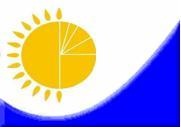 Мемлекеттік статистика органдары құпиялылық сақтауға кепілдік береді

Конфиденциальность гарантируется органами государственной статистикиМемлекеттік статистика органдары құпиялылық сақтауға кепілдік береді

Конфиденциальность гарантируется органами государственной статистикиМемлекеттік статистика органдары құпиялылық сақтауға кепілдік береді

Конфиденциальность гарантируется органами государственной статистикиМемлекеттік статистика органдары құпиялылық сақтауға кепілдік береді

Конфиденциальность гарантируется органами государственной статистикиҚазақстан Республикасы Статистика агенттігі төрағасы міндетін атқарушының 2010 жылғы 24 тамыздағы № 230 бұйрығына 15-қосымшаЖалпымемлекеттік статистикалық байқаудың статистикалық нысаны

Статистическая форма общегосударственного статистического наблюденияЖалпымемлекеттік статистикалық байқаудың статистикалық нысаны

Статистическая форма общегосударственного статистического наблюденияЖалпымемлекеттік статистикалық байқаудың статистикалық нысаны

Статистическая форма общегосударственного статистического наблюденияЖалпымемлекеттік статистикалық байқаудың статистикалық нысаны

Статистическая форма общегосударственного статистического наблюденияПриложение 15 к приказу исполняющего обязанности председателя Агентства Республики Казахстан по статистике от 24 августа 2010г. № 230Аумақтық органға тапсырылады

Представляется территориальному органу Аумақтық органға тапсырылады

Представляется территориальному органу Аумақтық органға тапсырылады

Представляется территориальному органу Аумақтық органға тапсырылады

Представляется территориальному органу Статистикалық нысанды www.stat.gov.kz сайтынан алуға болады

Статистическую форму можно получить на сайте www.stat.gov.kzСтатистикалық нысанды www.stat.gov.kz сайтынан алуға болады

Статистическую форму можно получить на сайте www.stat.gov.kzСтатистикалық нысанды www.stat.gov.kz сайтынан алуға болады

Статистическую форму можно получить на сайте www.stat.gov.kzСтатистикалық нысанды www.stat.gov.kz сайтынан алуға болады

Статистическую форму можно получить на сайте www.stat.gov.kzМемлекеттік статистиканың тиісті органдарына алғашқы статистикалық деректерді уақтылы тапсырмау, дәйекті емес деректерді беру әкімшілік құқық бұзушылық болып табылады және ҚР қолданыстағы заңнамасына сәйкес жауапкершілікке әкеп соғады.

Несвоевременное представление, предоставление недостоверных первичных статистических данных в соответствующие органы государственной статистики являются административными правонарушениями и влекут за собой ответственность в соответствии с действующим законодательством РК.Мемлекеттік статистиканың тиісті органдарына алғашқы статистикалық деректерді уақтылы тапсырмау, дәйекті емес деректерді беру әкімшілік құқық бұзушылық болып табылады және ҚР қолданыстағы заңнамасына сәйкес жауапкершілікке әкеп соғады.

Несвоевременное представление, предоставление недостоверных первичных статистических данных в соответствующие органы государственной статистики являются административными правонарушениями и влекут за собой ответственность в соответствии с действующим законодательством РК.Мемлекеттік статистиканың тиісті органдарына алғашқы статистикалық деректерді уақтылы тапсырмау, дәйекті емес деректерді беру әкімшілік құқық бұзушылық болып табылады және ҚР қолданыстағы заңнамасына сәйкес жауапкершілікке әкеп соғады.

Несвоевременное представление, предоставление недостоверных первичных статистических данных в соответствующие органы государственной статистики являются административными правонарушениями и влекут за собой ответственность в соответствии с действующим законодательством РК.Мемлекеттік статистиканың тиісті органдарына алғашқы статистикалық деректерді уақтылы тапсырмау, дәйекті емес деректерді беру әкімшілік құқық бұзушылық болып табылады және ҚР қолданыстағы заңнамасына сәйкес жауапкершілікке әкеп соғады.

Несвоевременное представление, предоставление недостоверных первичных статистических данных в соответствующие органы государственной статистики являются административными правонарушениями и влекут за собой ответственность в соответствии с действующим законодательством РК.Мемлекеттік статистиканың тиісті органдарына алғашқы статистикалық деректерді уақтылы тапсырмау, дәйекті емес деректерді беру әкімшілік құқық бұзушылық болып табылады және ҚР қолданыстағы заңнамасына сәйкес жауапкершілікке әкеп соғады.

Несвоевременное представление, предоставление недостоверных первичных статистических данных в соответствующие органы государственной статистики являются административными правонарушениями и влекут за собой ответственность в соответствии с действующим законодательством РК.Мемлекеттік статистиканың тиісті органдарына алғашқы статистикалық деректерді уақтылы тапсырмау, дәйекті емес деректерді беру әкімшілік құқық бұзушылық болып табылады және ҚР қолданыстағы заңнамасына сәйкес жауапкершілікке әкеп соғады.

Несвоевременное представление, предоставление недостоверных первичных статистических данных в соответствующие органы государственной статистики являются административными правонарушениями и влекут за собой ответственность в соответствии с действующим законодательством РК.Статистикалық нысан коды

0391104

Код статистической формы

0391104Статистикалық нысан коды

0391104

Код статистической формы

0391104Статистикалық нысан коды

0391104

Код статистической формы

0391104Жеке құрылысшылардың объектілерді пайдалануға беруі туралы есеп

Отчет о вводе в эксплуатацию объектов индивидуальными застройщиками
1–ЖТҚ

1-ИЖС1–ЖТҚ

1-ИЖС1–ЖТҚ

1-ИЖСЖылдық

ГодоваяЖылдық

Годовая                _ _ _ _

Есепті кезең   |_|_|_|_| Жыл_

Отчетный период             Год                _ _ _ _

Есепті кезең   |_|_|_|_| Жыл_

Отчетный период             Год                _ _ _ _

Есепті кезең   |_|_|_|_| Жыл_

Отчетный период             Год                _ _ _ _

Есепті кезең   |_|_|_|_| Жыл_

Отчетный период             ГодСәулет, қала құрылысы және құрылыс істері жөніндегі жергілікті атқарушы органдар (облыстық, аудандық және қалалық әкімшіліктер), сонымен қатар пайдалануға берілген объектілері бойынша фермерлік (шаруа) қожалықтары, жеке тұлғалар тапсырады.

Представляют местные исполнительные органы (областные, районные и городские администрации) по делам архитектуры, градостроительства и строительства, а также фермерские (крестьянские) хозяйства, физические лица по вводимым в эксплуатацию объектам. Сәулет, қала құрылысы және құрылыс істері жөніндегі жергілікті атқарушы органдар (облыстық, аудандық және қалалық әкімшіліктер), сонымен қатар пайдалануға берілген объектілері бойынша фермерлік (шаруа) қожалықтары, жеке тұлғалар тапсырады.

Представляют местные исполнительные органы (областные, районные и городские администрации) по делам архитектуры, градостроительства и строительства, а также фермерские (крестьянские) хозяйства, физические лица по вводимым в эксплуатацию объектам. Сәулет, қала құрылысы және құрылыс істері жөніндегі жергілікті атқарушы органдар (облыстық, аудандық және қалалық әкімшіліктер), сонымен қатар пайдалануға берілген объектілері бойынша фермерлік (шаруа) қожалықтары, жеке тұлғалар тапсырады.

Представляют местные исполнительные органы (областные, районные и городские администрации) по делам архитектуры, градостроительства и строительства, а также фермерские (крестьянские) хозяйства, физические лица по вводимым в эксплуатацию объектам. Сәулет, қала құрылысы және құрылыс істері жөніндегі жергілікті атқарушы органдар (облыстық, аудандық және қалалық әкімшіліктер), сонымен қатар пайдалануға берілген объектілері бойынша фермерлік (шаруа) қожалықтары, жеке тұлғалар тапсырады.

Представляют местные исполнительные органы (областные, районные и городские администрации) по делам архитектуры, градостроительства и строительства, а также фермерские (крестьянские) хозяйства, физические лица по вводимым в эксплуатацию объектам. Сәулет, қала құрылысы және құрылыс істері жөніндегі жергілікті атқарушы органдар (облыстық, аудандық және қалалық әкімшіліктер), сонымен қатар пайдалануға берілген объектілері бойынша фермерлік (шаруа) қожалықтары, жеке тұлғалар тапсырады.

Представляют местные исполнительные органы (областные, районные и городские администрации) по делам архитектуры, градостроительства и строительства, а также фермерские (крестьянские) хозяйства, физические лица по вводимым в эксплуатацию объектам. Сәулет, қала құрылысы және құрылыс істері жөніндегі жергілікті атқарушы органдар (облыстық, аудандық және қалалық әкімшіліктер), сонымен қатар пайдалануға берілген объектілері бойынша фермерлік (шаруа) қожалықтары, жеке тұлғалар тапсырады.

Представляют местные исполнительные органы (областные, районные и городские администрации) по делам архитектуры, градостроительства и строительства, а также фермерские (крестьянские) хозяйства, физические лица по вводимым в эксплуатацию объектам. Тапсыру мерзімі – 1-ші наурызда.

Срок представления - 1-го марта.Тапсыру мерзімі – 1-ші наурызда.

Срок представления - 1-го марта.Тапсыру мерзімі – 1-ші наурызда.

Срок представления - 1-го марта.Тапсыру мерзімі – 1-ші наурызда.

Срок представления - 1-го марта.Тапсыру мерзімі – 1-ші наурызда.

Срок представления - 1-го марта.Тапсыру мерзімі – 1-ші наурызда.

Срок представления - 1-го марта.КҰЖЖ коды

Код ОКПОСТН коды

РННБСН коды

код БИНЖСН коды

код ИИН1. Пайдалануға берілген объекті туралы жалпы мәліметтерді көрсетіңіз

Укажите общие сведения о введенном в эксплуатацию объекте1. Пайдалануға берілген объекті туралы жалпы мәліметтерді көрсетіңіз

Укажите общие сведения о введенном в эксплуатацию объекте1. Пайдалануға берілген объекті туралы жалпы мәліметтерді көрсетіңіз

Укажите общие сведения о введенном в эксплуатацию объекте1. Пайдалануға берілген объекті туралы жалпы мәліметтерді көрсетіңіз

Укажите общие сведения о введенном в эксплуатацию объектеОбъектінің атауы

Наименование объекта Объектінің атауы

Наименование объекта Объектінің орналасқан жері (облыс, қала, аудан, елді мекен)

Местонахождение объекта (область, город, район, населенный пункт)Объектінің орналасқан жері (облыс, қала, аудан, елді мекен)

Местонахождение объекта (область, город, район, населенный пункт)1.1 «Объектілер түрінің анықтамалығына» сәйкес объект түрінің коды

(статистика органының қызметкері толтырады)Код вида объекта согласно «Справочнику видов объектов» (заполняется работником органа статистики)1.1 «Объектілер түрінің анықтамалығына» сәйкес объект түрінің коды

(статистика органының қызметкері толтырады)Код вида объекта согласно «Справочнику видов объектов» (заполняется работником органа статистики)1.2 Әкімшілік-аумақтық объектілер жіктеуіші сәйкес объектінің орналасқан жерінің коды (статистика органының қызметкері толтырады)

Код местонахождения объекта согласно Классификатору административно- территориальных объектов (заполняется работником органа статистики)1.2 Әкімшілік-аумақтық объектілер жіктеуіші сәйкес объектінің орналасқан жерінің коды (статистика органының қызметкері толтырады)

Код местонахождения объекта согласно Классификатору административно- территориальных объектов (заполняется работником органа статистики)1.3 Экономикалық қызмет түрлерінің жалпы сыныптаушы бойынша объектінің қызмет түрінің коды (статистика органының қызметкері толтырады)

Код вида деятельности объекта согласно Общему классификатору видов экономической деятельности (заполняется работником органа статистики)1.3 Экономикалық қызмет түрлерінің жалпы сыныптаушы бойынша объектінің қызмет түрінің коды (статистика органының қызметкері толтырады)

Код вида деятельности объекта согласно Общему классификатору видов экономической деятельности (заполняется работником органа статистики)1.4 Объектілер саны

Количество объектов 1.4 Объектілер саны

Количество объектов 1.4 Объектілер саны

Количество объектов 2. Құрылыстың басым сипатын көрсетіңіз

Укажите преобладающий характер строительства _

             |_|4. Жаңа тұрғын немесе тұрғын емес ғимараттарды, жаңа тұрғын ғимараттағы жапсарлас-кіріктірме үй-жайларды немесе қолданыстағы ғимаратқа жапсарлас (қондыра) салынған үйжай пайдалануға берілген жағдайда мыналарды көрсетіңіз:

При вводе в эксплуатацию нового жилого или нежилого здания, встроено-пристроенного помещения в новом жилом здании или пристройки (надстройки) к существующему зданию укажите:

4.1 Жалпы құрылыс көлемі, текше метр

Общий строительный объем, куб. метров            _

         |_|4. Жаңа тұрғын немесе тұрғын емес ғимараттарды, жаңа тұрғын ғимараттағы жапсарлас-кіріктірме үй-жайларды немесе қолданыстағы ғимаратқа жапсарлас (қондыра) салынған үйжай пайдалануға берілген жағдайда мыналарды көрсетіңіз:

При вводе в эксплуатацию нового жилого или нежилого здания, встроено-пристроенного помещения в новом жилом здании или пристройки (надстройки) к существующему зданию укажите:

4.1 Жалпы құрылыс көлемі, текше метр

Общий строительный объем, куб. метров            _

         |_|4. Жаңа тұрғын немесе тұрғын емес ғимараттарды, жаңа тұрғын ғимараттағы жапсарлас-кіріктірме үй-жайларды немесе қолданыстағы ғимаратқа жапсарлас (қондыра) салынған үйжай пайдалануға берілген жағдайда мыналарды көрсетіңіз:

При вводе в эксплуатацию нового жилого или нежилого здания, встроено-пристроенного помещения в новом жилом здании или пристройки (надстройки) к существующему зданию укажите:

4.1 Жалпы құрылыс көлемі, текше метр

Общий строительный объем, куб. метров            _

         |_|2.1 Жаңа құрылыс

Новое строительство _

                   |_|4. Жаңа тұрғын немесе тұрғын емес ғимараттарды, жаңа тұрғын ғимараттағы жапсарлас-кіріктірме үй-жайларды немесе қолданыстағы ғимаратқа жапсарлас (қондыра) салынған үйжай пайдалануға берілген жағдайда мыналарды көрсетіңіз:

При вводе в эксплуатацию нового жилого или нежилого здания, встроено-пристроенного помещения в новом жилом здании или пристройки (надстройки) к существующему зданию укажите:

4.1 Жалпы құрылыс көлемі, текше метр

Общий строительный объем, куб. метров            _

         |_|4. Жаңа тұрғын немесе тұрғын емес ғимараттарды, жаңа тұрғын ғимараттағы жапсарлас-кіріктірме үй-жайларды немесе қолданыстағы ғимаратқа жапсарлас (қондыра) салынған үйжай пайдалануға берілген жағдайда мыналарды көрсетіңіз:

При вводе в эксплуатацию нового жилого или нежилого здания, встроено-пристроенного помещения в новом жилом здании или пристройки (надстройки) к существующему зданию укажите:

4.1 Жалпы құрылыс көлемі, текше метр

Общий строительный объем, куб. метров            _

         |_|4. Жаңа тұрғын немесе тұрғын емес ғимараттарды, жаңа тұрғын ғимараттағы жапсарлас-кіріктірме үй-жайларды немесе қолданыстағы ғимаратқа жапсарлас (қондыра) салынған үйжай пайдалануға берілген жағдайда мыналарды көрсетіңіз:

При вводе в эксплуатацию нового жилого или нежилого здания, встроено-пристроенного помещения в новом жилом здании или пристройки (надстройки) к существующему зданию укажите:

4.1 Жалпы құрылыс көлемі, текше метр

Общий строительный объем, куб. метров            _

         |_|2.2 Қайта жаңғырту

Реконструкция _

             |_|4. Жаңа тұрғын немесе тұрғын емес ғимараттарды, жаңа тұрғын ғимараттағы жапсарлас-кіріктірме үй-жайларды немесе қолданыстағы ғимаратқа жапсарлас (қондыра) салынған үйжай пайдалануға берілген жағдайда мыналарды көрсетіңіз:

При вводе в эксплуатацию нового жилого или нежилого здания, встроено-пристроенного помещения в новом жилом здании или пристройки (надстройки) к существующему зданию укажите:

4.1 Жалпы құрылыс көлемі, текше метр

Общий строительный объем, куб. метров            _

         |_|4. Жаңа тұрғын немесе тұрғын емес ғимараттарды, жаңа тұрғын ғимараттағы жапсарлас-кіріктірме үй-жайларды немесе қолданыстағы ғимаратқа жапсарлас (қондыра) салынған үйжай пайдалануға берілген жағдайда мыналарды көрсетіңіз:

При вводе в эксплуатацию нового жилого или нежилого здания, встроено-пристроенного помещения в новом жилом здании или пристройки (надстройки) к существующему зданию укажите:

4.1 Жалпы құрылыс көлемі, текше метр

Общий строительный объем, куб. метров            _

         |_|4. Жаңа тұрғын немесе тұрғын емес ғимараттарды, жаңа тұрғын ғимараттағы жапсарлас-кіріктірме үй-жайларды немесе қолданыстағы ғимаратқа жапсарлас (қондыра) салынған үйжай пайдалануға берілген жағдайда мыналарды көрсетіңіз:

При вводе в эксплуатацию нового жилого или нежилого здания, встроено-пристроенного помещения в новом жилом здании или пристройки (надстройки) к существующему зданию укажите:

4.1 Жалпы құрылыс көлемі, текше метр

Общий строительный объем, куб. метров            _

         |_|2.3 Ұлғайту

Расширение _

          |_|

2.4 Техникалық қайта жарақтандыру

Техническое перевооружение  _

                           |_|4. Жаңа тұрғын немесе тұрғын емес ғимараттарды, жаңа тұрғын ғимараттағы жапсарлас-кіріктірме үй-жайларды немесе қолданыстағы ғимаратқа жапсарлас (қондыра) салынған үйжай пайдалануға берілген жағдайда мыналарды көрсетіңіз:

При вводе в эксплуатацию нового жилого или нежилого здания, встроено-пристроенного помещения в новом жилом здании или пристройки (надстройки) к существующему зданию укажите:

4.1 Жалпы құрылыс көлемі, текше метр

Общий строительный объем, куб. метров            _

         |_|4. Жаңа тұрғын немесе тұрғын емес ғимараттарды, жаңа тұрғын ғимараттағы жапсарлас-кіріктірме үй-жайларды немесе қолданыстағы ғимаратқа жапсарлас (қондыра) салынған үйжай пайдалануға берілген жағдайда мыналарды көрсетіңіз:

При вводе в эксплуатацию нового жилого или нежилого здания, встроено-пристроенного помещения в новом жилом здании или пристройки (надстройки) к существующему зданию укажите:

4.1 Жалпы құрылыс көлемі, текше метр

Общий строительный объем, куб. метров            _

         |_|4. Жаңа тұрғын немесе тұрғын емес ғимараттарды, жаңа тұрғын ғимараттағы жапсарлас-кіріктірме үй-жайларды немесе қолданыстағы ғимаратқа жапсарлас (қондыра) салынған үйжай пайдалануға берілген жағдайда мыналарды көрсетіңіз:

При вводе в эксплуатацию нового жилого или нежилого здания, встроено-пристроенного помещения в новом жилом здании или пристройки (надстройки) к существующему зданию укажите:

4.1 Жалпы құрылыс көлемі, текше метр

Общий строительный объем, куб. метров            _

         |_|3. Жаңа ғимараттар санын көрсетіңіз, бірлік

Укажите количество новых зданий,

единиц     _

          |_|4.2 Ғимараттың жалпы алаңы, шаршы метр

Общая площадь здания, кв. метров _

                                |_|4.2 Ғимараттың жалпы алаңы, шаршы метр

Общая площадь здания, кв. метров _

                                |_|4.2 Ғимараттың жалпы алаңы, шаршы метр

Общая площадь здания, кв. метров _

                                |_|5. Өзге де тұрғын ғимараттар пайдалануға берілген жағдайда тұрғын және қосалқы үй-жайлардың жалпы алаңын көрсетіңіз, шаршы метр

При вводе в эксплуатацию прочего жилого здания укажите общую площадь жилых и подсобных помещений, кв. метров  _

                                |_|5. Өзге де тұрғын ғимараттар пайдалануға берілген жағдайда тұрғын және қосалқы үй-жайлардың жалпы алаңын көрсетіңіз, шаршы метр

При вводе в эксплуатацию прочего жилого здания укажите общую площадь жилых и подсобных помещений, кв. метров  _

                                |_|5. Өзге де тұрғын ғимараттар пайдалануға берілген жағдайда тұрғын және қосалқы үй-жайлардың жалпы алаңын көрсетіңіз, шаршы метр

При вводе в эксплуатацию прочего жилого здания укажите общую площадь жилых и подсобных помещений, кв. метров  _

                                |_|5. Өзге де тұрғын ғимараттар пайдалануға берілген жағдайда тұрғын және қосалқы үй-жайлардың жалпы алаңын көрсетіңіз, шаршы метр

При вводе в эксплуатацию прочего жилого здания укажите общую площадь жилых и подсобных помещений, кв. метров  _

                                |_|6. Тұрғын үй немесе жатақхана пайдалануға берілген жағдайда, үйдің қабаттылығын көрсетіңіз

При вводе в эксплуатацию жилого дома или общежития укажите этажность здания _

                                                                           |_|6. Тұрғын үй немесе жатақхана пайдалануға берілген жағдайда, үйдің қабаттылығын көрсетіңіз

При вводе в эксплуатацию жилого дома или общежития укажите этажность здания _

                                                                           |_|6. Тұрғын үй немесе жатақхана пайдалануға берілген жағдайда, үйдің қабаттылығын көрсетіңіз

При вводе в эксплуатацию жилого дома или общежития укажите этажность здания _

                                                                           |_|6.1. 1 қабатты

      1-этажное _

               |_|6.4. 4 қабатты

      4-этажное     _

                   |_|6.7. 20 қабатты және одан да биік

 20-этажное и выше _

                  |_|6.2. 2 қабатты

     2-этажное  _

               |_|6.5. 5-9 қабатты

      5-9-этажное   _

                   |_|6.7. 20 қабатты және одан да биік

 20-этажное и выше _

                  |_|6.3. 3 қабатты

3-этажное  _

          |_|6.6. 10-19 қабатты

      10-19-этажное _

                   |_|7. Тұрғын үй немесе жатақхана пайдалануға берілген жағдайда, көркейтілу дәрежесін көрсетіңіз

При вводе в эксплуатацию жилого дома или общежития укажите степень благоустройства7. Тұрғын үй немесе жатақхана пайдалануға берілген жағдайда, көркейтілу дәрежесін көрсетіңіз

При вводе в эксплуатацию жилого дома или общежития укажите степень благоустройства7. Тұрғын үй немесе жатақхана пайдалануға берілген жағдайда, көркейтілу дәрежесін көрсетіңіз

При вводе в эксплуатацию жилого дома или общежития укажите степень благоустройства7.1 сумен жабдықтауводоснабжение  _

              |_|7.4 жылыту

отопление  _

          |_|7.8 желелі газ (табиғи)

газ сетевой (природный)

             _

            |_|7.2 кәріз

канализация  _

            |_|7.5 орталықтан ыстық сумен жабдықтауцентральное горячее водоснабжение  _

              |_|7.9 сұйытылған газ (баллондағы)

газ сжиженный (в баллонах)

                   _

                  |_|7.3 орталықтан жылыту

центральное отопление  _

                      |_|7.6 жеке су жылытқыштардан ыстық сумен жабдықтау

горячее водоснабжение от индивидуальных водонагревателей  _

                 |_|7. 10 электр плитасы (еденге қоятын)электроплита (напольная)  _

            |_|7.7 тұрақты ванна немесе сусебізгі

стационарная ванна или душ _

                          |_|8. Тұрғын үй немесе жатақхана пайдалануға берілген жағдайда, үй қабырғаларың басым материалдарын көрсетіңіз

При вводе в эксплуатацию жилого дома или общежития укажите преобладающий материал стен здания      _

                         |_|8. Тұрғын үй немесе жатақхана пайдалануға берілген жағдайда, үй қабырғаларың басым материалдарын көрсетіңіз

При вводе в эксплуатацию жилого дома или общежития укажите преобладающий материал стен здания      _

                         |_|8. Тұрғын үй немесе жатақхана пайдалануға берілген жағдайда, үй қабырғаларың басым материалдарын көрсетіңіз

При вводе в эксплуатацию жилого дома или общежития укажите преобладающий материал стен здания      _

                         |_|8.1 кірпіш және тас

кирпич, камень  _

               |_|8.4 көлем блоктыобъемно-блочный _

               |_|8.7 монолитті бетон (темір бетон)

монолитный бетон (железобетон) _

             |_|8.2 ірі панелді

крупнопанельный _

               |_|8.5 ірі блоктыкрупноблочный _

             |_|8.8 қуысты бетонячеистый бетон _

              |_|8.3 каркасты-панелдікаркасно-панельный _

                  |_|8.6 ағаш, шпалдардерево, шпалы         _

             |_|8.9 басқа да қабырға материалдары

другие стеновые материалы  _

          |_|9. Тұрғын үй пайдалануға берілген жағдайда пәтерлер туралы мәліметтерді көрсетіңіз

При вводе в эксплуатацию жилого дома укажите сведения о квартирах9. Тұрғын үй пайдалануға берілген жағдайда пәтерлер туралы мәліметтерді көрсетіңіз

При вводе в эксплуатацию жилого дома укажите сведения о квартирах9. Тұрғын үй пайдалануға берілген жағдайда пәтерлер туралы мәліметтерді көрсетіңіз

При вводе в эксплуатацию жилого дома укажите сведения о квартирах9. Тұрғын үй пайдалануға берілген жағдайда пәтерлер туралы мәліметтерді көрсетіңіз

При вводе в эксплуатацию жилого дома укажите сведения о квартирах1. Пәтерлер саны, бірлік

Количество квартир, единиц2. Пәтерлердің жалпы алаңы, шаршы метр

Общая площадь квартир, кв. метров3. Пәтерлердің алаңы, шаршы метр

Жилая площадь квартир, кв. метров9.1 Бір бөлмелі

Однокомнатные9.2 Екі бөлмелі

Двухкомнатные9.3 Үш бөлмелі

Трехкомнатные9.4 Төрт бөлмелі

Четырехкомнатные9.5 Бес бөлмелі

Пятикомнатные9.6 Алты бөлмелі

Шестикомнатные9.7 Жеті бөлмелі

Семикомнатные9.8 Сегіз және одан да көп бөлмелі

Восьмикомнатные и более10. Өзге де тұрғын ғимараттарды, тұрғын емес ғимараттарды, тұрғын емес мақсаттағы жапсарлас-кіріктірме үй-жайларды немесе имараттарды пайдалануға беру кезінде, «Объектілер түрінің анықтамалығына» сәйкес өлшем бірліктерде объектінің қуатын көрсетіңіз

При вводе в эксплуатацию прочего жилого здания, нежилого здания, встроенно-пристроенного помещения или сооружения укажите мощность объекта в единицах измерения согласно «Справочнику видов объектов»  _

                                                         |_|11. Объект құрылысының нақты құнын көрсетіңіз, мың теңгемен

Укажите фактическую стоимость строительства объекта, в тысячах тенге  _

                                                                     |_|11.1 Одан жабдықтардың құны

Из нее стоимость оборудования   _

                               |_|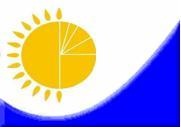 Мемлекеттік статистика органдары құпиялылық сақтауға кепілдік береді

Конфиденциальность гарантируется органами государственной статистикиМемлекеттік статистика органдары құпиялылық сақтауға кепілдік береді

Конфиденциальность гарантируется органами государственной статистикиМемлекеттік статистика органдары құпиялылық сақтауға кепілдік береді

Конфиденциальность гарантируется органами государственной статистикиМемлекеттік статистика органдары құпиялылық сақтауға кепілдік береді

Конфиденциальность гарантируется органами государственной статистикиҚазақстан Республикасы Статистика агенттігі төрағасы міндетін атқарушының 2010 жылғы 24 тамыздағы № 230 бұйрығына 17-қосымшаЖалпымемлекеттік статистикалық байқаудың статистикалық нысаны

Статистическая форма общегосударственного статистического наблюденияЖалпымемлекеттік статистикалық байқаудың статистикалық нысаны

Статистическая форма общегосударственного статистического наблюденияЖалпымемлекеттік статистикалық байқаудың статистикалық нысаны

Статистическая форма общегосударственного статистического наблюденияЖалпымемлекеттік статистикалық байқаудың статистикалық нысаны

Статистическая форма общегосударственного статистического наблюденияПриложение 15 к приказу исполняющего обязанности председателя Агентства Республики Казахстан по статистике от 24 августа 2010г. № 230Аумақтық органға тапсырылады

Представляется территориальному органу Аумақтық органға тапсырылады

Представляется территориальному органу Аумақтық органға тапсырылады

Представляется территориальному органу Аумақтық органға тапсырылады

Представляется территориальному органу Статистикалық нысанды www.stat.gov.kz сайтынан алуға болады

Статистическую форму можно получить на сайте www.stat.gov.kzСтатистикалық нысанды www.stat.gov.kz сайтынан алуға болады

Статистическую форму можно получить на сайте www.stat.gov.kzСтатистикалық нысанды www.stat.gov.kz сайтынан алуға болады

Статистическую форму можно получить на сайте www.stat.gov.kzСтатистикалық нысанды www.stat.gov.kz сайтынан алуға болады

Статистическую форму можно получить на сайте www.stat.gov.kzМемлекеттік статистиканың тиісті органдарына алғашқы статистикалық деректерді уақтылы тапсырмау, дәйекті емес деректерді беру әкімшілік құқық бұзушылық болып табылады және ҚР қолданыстағы заңнамасына сәйкес жауапкершілікке әкеп соғады.

Несвоевременное представление, предоставление недостоверных первичных статистических данных в соответствующие органы государственной статистики являются административными правонарушениями и влекут за собой ответственность в соответствии с действующим законодательством РК.Мемлекеттік статистиканың тиісті органдарына алғашқы статистикалық деректерді уақтылы тапсырмау, дәйекті емес деректерді беру әкімшілік құқық бұзушылық болып табылады және ҚР қолданыстағы заңнамасына сәйкес жауапкершілікке әкеп соғады.

Несвоевременное представление, предоставление недостоверных первичных статистических данных в соответствующие органы государственной статистики являются административными правонарушениями и влекут за собой ответственность в соответствии с действующим законодательством РК.Мемлекеттік статистиканың тиісті органдарына алғашқы статистикалық деректерді уақтылы тапсырмау, дәйекті емес деректерді беру әкімшілік құқық бұзушылық болып табылады және ҚР қолданыстағы заңнамасына сәйкес жауапкершілікке әкеп соғады.

Несвоевременное представление, предоставление недостоверных первичных статистических данных в соответствующие органы государственной статистики являются административными правонарушениями и влекут за собой ответственность в соответствии с действующим законодательством РК.Мемлекеттік статистиканың тиісті органдарына алғашқы статистикалық деректерді уақтылы тапсырмау, дәйекті емес деректерді беру әкімшілік құқық бұзушылық болып табылады және ҚР қолданыстағы заңнамасына сәйкес жауапкершілікке әкеп соғады.

Несвоевременное представление, предоставление недостоверных первичных статистических данных в соответствующие органы государственной статистики являются административными правонарушениями и влекут за собой ответственность в соответствии с действующим законодательством РК.Мемлекеттік статистиканың тиісті органдарына алғашқы статистикалық деректерді уақтылы тапсырмау, дәйекті емес деректерді беру әкімшілік құқық бұзушылық болып табылады және ҚР қолданыстағы заңнамасына сәйкес жауапкершілікке әкеп соғады.

Несвоевременное представление, предоставление недостоверных первичных статистических данных в соответствующие органы государственной статистики являются административными правонарушениями и влекут за собой ответственность в соответствии с действующим законодательством РК.Мемлекеттік статистиканың тиісті органдарына алғашқы статистикалық деректерді уақтылы тапсырмау, дәйекті емес деректерді беру әкімшілік құқық бұзушылық болып табылады және ҚР қолданыстағы заңнамасына сәйкес жауапкершілікке әкеп соғады.

Несвоевременное представление, предоставление недостоверных первичных статистических данных в соответствующие органы государственной статистики являются административными правонарушениями и влекут за собой ответственность в соответствии с действующим законодательством РК.Статистикалық нысан коды

0401101

Код статистической формы

0401101Статистикалық нысан коды

0401101

Код статистической формы

0401101Статистикалық нысан коды

0401101

Код статистической формы

0401101Жеке құрылысшылардың объектілерді пайдалануға беруі туралы есеп

Отчет о вводе в эксплуатацию объектов индивидуальными застройщиками
1–ЖТҚ

1-ИЖС1–ЖТҚ

1-ИЖС1–ЖТҚ

1-ИЖСАйлық

МесячнаяАйлық

Месячная                _ _ _ _

Есепті кезең   |_|_|_|_| ай_

Отчетный период             месяц                _ _ _ _

Есепті кезең   |_|_|_|_| ай_

Отчетный период             месяц                _ _ _ _

Есепті кезең   |_|_|_|_| ай_

Отчетный период             месяц                _ _ _ _

Есепті кезең   |_|_|_|_| ай_

Отчетный период             месяцСәулет, қала құрылысы және құрылыс істері жөніндегі жергілікті атқарушы органдар (облыстық, аудандық және қалалық әкімшіліктер), сонымен қатар пайдалануға берілген объектілері бойынша фермерлік (шаруа) қожалықтары, жеке тұлғалар тапсырады.

Представляют местные исполнительные органы (областные, районные и городские администрации) по делам архитектуры, градостроительства и строительства, а также фермерские (крестьянские) хозяйства, физические лица по вводимым в эксплуатацию объектам.Сәулет, қала құрылысы және құрылыс істері жөніндегі жергілікті атқарушы органдар (облыстық, аудандық және қалалық әкімшіліктер), сонымен қатар пайдалануға берілген объектілері бойынша фермерлік (шаруа) қожалықтары, жеке тұлғалар тапсырады.

Представляют местные исполнительные органы (областные, районные и городские администрации) по делам архитектуры, градостроительства и строительства, а также фермерские (крестьянские) хозяйства, физические лица по вводимым в эксплуатацию объектам.Сәулет, қала құрылысы және құрылыс істері жөніндегі жергілікті атқарушы органдар (облыстық, аудандық және қалалық әкімшіліктер), сонымен қатар пайдалануға берілген объектілері бойынша фермерлік (шаруа) қожалықтары, жеке тұлғалар тапсырады.

Представляют местные исполнительные органы (областные, районные и городские администрации) по делам архитектуры, градостроительства и строительства, а также фермерские (крестьянские) хозяйства, физические лица по вводимым в эксплуатацию объектам.Сәулет, қала құрылысы және құрылыс істері жөніндегі жергілікті атқарушы органдар (облыстық, аудандық және қалалық әкімшіліктер), сонымен қатар пайдалануға берілген объектілері бойынша фермерлік (шаруа) қожалықтары, жеке тұлғалар тапсырады.

Представляют местные исполнительные органы (областные, районные и городские администрации) по делам архитектуры, градостроительства и строительства, а также фермерские (крестьянские) хозяйства, физические лица по вводимым в эксплуатацию объектам.Сәулет, қала құрылысы және құрылыс істері жөніндегі жергілікті атқарушы органдар (облыстық, аудандық және қалалық әкімшіліктер), сонымен қатар пайдалануға берілген объектілері бойынша фермерлік (шаруа) қожалықтары, жеке тұлғалар тапсырады.

Представляют местные исполнительные органы (областные, районные и городские администрации) по делам архитектуры, градостроительства и строительства, а также фермерские (крестьянские) хозяйства, физические лица по вводимым в эксплуатацию объектам.Сәулет, қала құрылысы және құрылыс істері жөніндегі жергілікті атқарушы органдар (облыстық, аудандық және қалалық әкімшіліктер), сонымен қатар пайдалануға берілген объектілері бойынша фермерлік (шаруа) қожалықтары, жеке тұлғалар тапсырады.

Представляют местные исполнительные органы (областные, районные и городские администрации) по делам архитектуры, градостроительства и строительства, а также фермерские (крестьянские) хозяйства, физические лица по вводимым в эксплуатацию объектам.Тапсыру мерзімі – есепті айдан кейінгі 2 күннен кешіктірмей.

Срок представления - не позднее 2-го числа после отчетного месяца.Тапсыру мерзімі – есепті айдан кейінгі 2 күннен кешіктірмей.

Срок представления - не позднее 2-го числа после отчетного месяца.Тапсыру мерзімі – есепті айдан кейінгі 2 күннен кешіктірмей.

Срок представления - не позднее 2-го числа после отчетного месяца.Тапсыру мерзімі – есепті айдан кейінгі 2 күннен кешіктірмей.

Срок представления - не позднее 2-го числа после отчетного месяца.Тапсыру мерзімі – есепті айдан кейінгі 2 күннен кешіктірмей.

Срок представления - не позднее 2-го числа после отчетного месяца.Тапсыру мерзімі – есепті айдан кейінгі 2 күннен кешіктірмей.

Срок представления - не позднее 2-го числа после отчетного месяца.КҰЖЖ коды

Код ОКПОСТН коды

РННБСН коды

код БИНЖСН коды

код ИИН1. Пайдалануға берілген объекті туралы жалпы мәліметтерді көрсетіңіз

Укажите общие сведения о введенном в эксплуатацию объекте1. Пайдалануға берілген объекті туралы жалпы мәліметтерді көрсетіңіз

Укажите общие сведения о введенном в эксплуатацию объекте1. Пайдалануға берілген объекті туралы жалпы мәліметтерді көрсетіңіз

Укажите общие сведения о введенном в эксплуатацию объектеОбъектінің атауы

Наименование объекта Объектінің орналасқан жері (облыс, қала, аудан, елді мекен)

Местонахождение объекта (область, город, район, населенный пункт)1.1 «Объектілер түрінің анықтамалығына» сәйкес объект түрінің коды (статистика органының қызметкері толтырады)

Код вида объекта согласно «Справочнику видов объектов» (заполняется работником органа статистики)1.2 Әкімшілік-аумақтық объектілер жіктеуіші сәйкес объектінің орналасқан жерінің коды (статистика органының қызметкері толтырады)

Код местонахождения объекта согласно Классификатору административно- территориальных объектов (заполняется работником органа статистики)1.3 Экономикалық қызмет түрлерінің жалпы сыныптаушы бойынша объектінің қызмет түрінің коды (статистика органының қызметкері толтырады)

Код вида деятельности объекта согласно Общему классификатору видов экономической деятельности (заполняется работником органа статистики)1.4 Объектілер саны

Количество объектов 1.4 Объектілер саны

Количество объектов 2. Жаңа ғимараттар санын көрсетіңіз

Укажите количество новых зданий _

                               |_|4. Жаңа үй пайдалануға берілген жағдайда пәтерлер туралы деректерді көрсетіңіз

При вводе в эксплуатацию жилого дома укажите данные о квартирах: _

                           |_|3. Жаңа тұрғын немесе тұрғын емес ғимараттарды жаңа тұрғын ғимараттағы жапсарлас-кіріктірме жайларды немесе қолданыстағы ғимаратқа жапсарлас (қондыра) салынған үйжай пайдалануға берілген жағдайда мыналарды көрсетіңіз:

При вводе в эксплуатацию нового жилого или нежилого здания, встроено-пристроенного помещения в новом жилом здании или пристройки (надстройки) к существующему зданию укажите:  _

                |_|

3.1 Жалпы құрылыс көлемі, текше метр

Общий строительный объем, куб. метров  _

                                      |_|

3.2 Ғимараттың жалпы алаңы, шаршы метр

Общая площадь здания, кв. метров  _

                                 |_|4. Жаңа үй пайдалануға берілген жағдайда пәтерлер туралы деректерді көрсетіңіз

При вводе в эксплуатацию жилого дома укажите данные о квартирах: _

                           |_|3. Жаңа тұрғын немесе тұрғын емес ғимараттарды жаңа тұрғын ғимараттағы жапсарлас-кіріктірме жайларды немесе қолданыстағы ғимаратқа жапсарлас (қондыра) салынған үйжай пайдалануға берілген жағдайда мыналарды көрсетіңіз:

При вводе в эксплуатацию нового жилого или нежилого здания, встроено-пристроенного помещения в новом жилом здании или пристройки (надстройки) к существующему зданию укажите:  _

                |_|

3.1 Жалпы құрылыс көлемі, текше метр

Общий строительный объем, куб. метров  _

                                      |_|

3.2 Ғимараттың жалпы алаңы, шаршы метр

Общая площадь здания, кв. метров  _

                                 |_|4.1 Пәтерлер саны, бірлікКоличество квартир, единиц _

                          |_|3. Жаңа тұрғын немесе тұрғын емес ғимараттарды жаңа тұрғын ғимараттағы жапсарлас-кіріктірме жайларды немесе қолданыстағы ғимаратқа жапсарлас (қондыра) салынған үйжай пайдалануға берілген жағдайда мыналарды көрсетіңіз:

При вводе в эксплуатацию нового жилого или нежилого здания, встроено-пристроенного помещения в новом жилом здании или пристройки (надстройки) к существующему зданию укажите:  _

                |_|

3.1 Жалпы құрылыс көлемі, текше метр

Общий строительный объем, куб. метров  _

                                      |_|

3.2 Ғимараттың жалпы алаңы, шаршы метр

Общая площадь здания, кв. метров  _

                                 |_|4.2 Пәтерлердің жалпы алаңы, шаршы метр

Общая площадь квартир, кв. метров _

                                 |_|3. Жаңа тұрғын немесе тұрғын емес ғимараттарды жаңа тұрғын ғимараттағы жапсарлас-кіріктірме жайларды немесе қолданыстағы ғимаратқа жапсарлас (қондыра) салынған үйжай пайдалануға берілген жағдайда мыналарды көрсетіңіз:

При вводе в эксплуатацию нового жилого или нежилого здания, встроено-пристроенного помещения в новом жилом здании или пристройки (надстройки) к существующему зданию укажите:  _

                |_|

3.1 Жалпы құрылыс көлемі, текше метр

Общий строительный объем, куб. метров  _

                                      |_|

3.2 Ғимараттың жалпы алаңы, шаршы метр

Общая площадь здания, кв. метров  _

                                 |_|5. Құрылыстың басым сипатын көрсетіңіз

Укажите преобладающий характер строительства  _

              |_|3. Жаңа тұрғын немесе тұрғын емес ғимараттарды жаңа тұрғын ғимараттағы жапсарлас-кіріктірме жайларды немесе қолданыстағы ғимаратқа жапсарлас (қондыра) салынған үйжай пайдалануға берілген жағдайда мыналарды көрсетіңіз:

При вводе в эксплуатацию нового жилого или нежилого здания, встроено-пристроенного помещения в новом жилом здании или пристройки (надстройки) к существующему зданию укажите:  _

                |_|

3.1 Жалпы құрылыс көлемі, текше метр

Общий строительный объем, куб. метров  _

                                      |_|

3.2 Ғимараттың жалпы алаңы, шаршы метр

Общая площадь здания, кв. метров  _

                                 |_|5.1 Жаңа құрылыс

Новое строительство  _

                    |_|

5.2 Қайта құралымдау

Реконструкция  _

              |_|

5.3 Ұлғайтау

Расширение     _

              |_|

5.4 Техникамен қайта жарақтандыру

Техническое перевооружение _

                          |_|6. Өзге де тұрғын ғимараттар пайдалануға берілген

жағдайда көрсетіңіз:

При вводе в эксплуатацию прочего жилого здания укажите:  _

                |_|5.1 Жаңа құрылыс

Новое строительство  _

                    |_|

5.2 Қайта құралымдау

Реконструкция  _

              |_|

5.3 Ұлғайтау

Расширение     _

              |_|

5.4 Техникамен қайта жарақтандыру

Техническое перевооружение _

                          |_|Тұрғын және қосалқы үй-жайлардың жалпы алаңы, шаршы метр

Общая площадь жилых и подсобных помещений, кв. метров       _

                |_|7. Өзге де тұрғын ғимараттарды, тұрғын емес ғимараттарды, тұрғын емес мақсаттағы жапсарлас-кіріктірме үй-жайларды немесе имараттарды пайдалануға беру кезінде, «Объектілер түрінің анықтамалығына» сәйкес өлшем бірліктерде объектінің қуатын көрсетіңіз

При вводе в эксплуатацию прочего жилого здания, нежилого здания, встроенно-пристроенного помещения или сооружения укажите мощность объекта в единицах измерения согласно «Справочнику видов объектов»  _

                |_|7. Өзге де тұрғын ғимараттарды, тұрғын емес ғимараттарды, тұрғын емес мақсаттағы жапсарлас-кіріктірме үй-жайларды немесе имараттарды пайдалануға беру кезінде, «Объектілер түрінің анықтамалығына» сәйкес өлшем бірліктерде объектінің қуатын көрсетіңіз

При вводе в эксплуатацию прочего жилого здания, нежилого здания, встроенно-пристроенного помещения или сооружения укажите мощность объекта в единицах измерения согласно «Справочнику видов объектов»  _

                |_|8. Объект құрылысының нақты құнын көрсетіңіз, мың теңгемен

Укажите фактическую стоимость строительства объекта, в тысячах тенге  _

      |_|8. Объект құрылысының нақты құнын көрсетіңіз, мың теңгемен

Укажите фактическую стоимость строительства объекта, в тысячах тенге  _

      |_|8.1 Одан жабдықтардың құны

Из нее стоимость оборудования  _

                              |_|8.1 Одан жабдықтардың құны

Из нее стоимость оборудования  _

                              |_|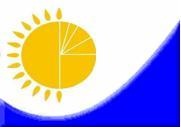 Мемлекеттік статистика органдары құпиялылық сақтауға кепілдік береді

Конфиденциальность гарантируется органами государственной статистикиМемлекеттік статистика органдары құпиялылық сақтауға кепілдік береді

Конфиденциальность гарантируется органами государственной статистикиМемлекеттік статистика органдары құпиялылық сақтауға кепілдік береді

Конфиденциальность гарантируется органами государственной статистикиМемлекеттік статистика органдары құпиялылық сақтауға кепілдік береді

Конфиденциальность гарантируется органами государственной статистикиҚазақстан Республикасы Статистика агенттігі төрағасы міндетін атқарушының 2010 жылғы 24 тамыздағы № 230 бұйрығына 19-қосымшаЖалпымемлекеттік статистикалық байқаудың статистикалық нысаны

Статистическая форма общегосударственного статистического наблюденияЖалпымемлекеттік статистикалық байқаудың статистикалық нысаны

Статистическая форма общегосударственного статистического наблюденияЖалпымемлекеттік статистикалық байқаудың статистикалық нысаны

Статистическая форма общегосударственного статистического наблюденияЖалпымемлекеттік статистикалық байқаудың статистикалық нысаны

Статистическая форма общегосударственного статистического наблюденияПриложение 19 к приказу исполняющего обязанности председателя Агентства Республики Казахстан по статистике от 24 августа 2010г. № 230Аумақтық органға тапсырылады

Представляется территориальному органу Аумақтық органға тапсырылады

Представляется территориальному органу Аумақтық органға тапсырылады

Представляется территориальному органу Аумақтық органға тапсырылады

Представляется территориальному органу Статистикалық нысанды www.stat.gov.kz сайтынан алуға болады

Статистическую форму можно получить на сайте www.stat.gov.kzСтатистикалық нысанды www.stat.gov.kz сайтынан алуға болады

Статистическую форму можно получить на сайте www.stat.gov.kzСтатистикалық нысанды www.stat.gov.kz сайтынан алуға болады

Статистическую форму можно получить на сайте www.stat.gov.kzСтатистикалық нысанды www.stat.gov.kz сайтынан алуға болады

Статистическую форму можно получить на сайте www.stat.gov.kzМемлекеттік статистиканың тиісті органдарына алғашқы статистикалық деректерді уақтылы тапсырмау, дәйекті емес деректерді беру әкімшілік құқық бұзушылық болып табылады және ҚР қолданыстағы заңнамасына сәйкес жауапкершілікке әкеп соғады.

Несвоевременное представление, предоставление недостоверных первичных статистических данных в соответствующие органы государственной статистики являются административными правонарушениями и влекут за собой ответственность в соответствии с действующим законодательством РК.Мемлекеттік статистиканың тиісті органдарына алғашқы статистикалық деректерді уақтылы тапсырмау, дәйекті емес деректерді беру әкімшілік құқық бұзушылық болып табылады және ҚР қолданыстағы заңнамасына сәйкес жауапкершілікке әкеп соғады.

Несвоевременное представление, предоставление недостоверных первичных статистических данных в соответствующие органы государственной статистики являются административными правонарушениями и влекут за собой ответственность в соответствии с действующим законодательством РК.Мемлекеттік статистиканың тиісті органдарына алғашқы статистикалық деректерді уақтылы тапсырмау, дәйекті емес деректерді беру әкімшілік құқық бұзушылық болып табылады және ҚР қолданыстағы заңнамасына сәйкес жауапкершілікке әкеп соғады.

Несвоевременное представление, предоставление недостоверных первичных статистических данных в соответствующие органы государственной статистики являются административными правонарушениями и влекут за собой ответственность в соответствии с действующим законодательством РК.Мемлекеттік статистиканың тиісті органдарына алғашқы статистикалық деректерді уақтылы тапсырмау, дәйекті емес деректерді беру әкімшілік құқық бұзушылық болып табылады және ҚР қолданыстағы заңнамасына сәйкес жауапкершілікке әкеп соғады.

Несвоевременное представление, предоставление недостоверных первичных статистических данных в соответствующие органы государственной статистики являются административными правонарушениями и влекут за собой ответственность в соответствии с действующим законодательством РК.Мемлекеттік статистиканың тиісті органдарына алғашқы статистикалық деректерді уақтылы тапсырмау, дәйекті емес деректерді беру әкімшілік құқық бұзушылық болып табылады және ҚР қолданыстағы заңнамасына сәйкес жауапкершілікке әкеп соғады.

Несвоевременное представление, предоставление недостоверных первичных статистических данных в соответствующие органы государственной статистики являются административными правонарушениями и влекут за собой ответственность в соответствии с действующим законодательством РК.Мемлекеттік статистиканың тиісті органдарына алғашқы статистикалық деректерді уақтылы тапсырмау, дәйекті емес деректерді беру әкімшілік құқық бұзушылық болып табылады және ҚР қолданыстағы заңнамасына сәйкес жауапкершілікке әкеп соғады.

Несвоевременное представление, предоставление недостоверных первичных статистических данных в соответствующие органы государственной статистики являются административными правонарушениями и влекут за собой ответственность в соответствии с действующим законодательством РК.Статистикалық нысан коды

0462102

Код статистической формы

0462102Статистикалық нысан коды

0462102

Код статистической формы

0462102Статистикалық нысан коды

0462102

Код статистической формы

0462102Құрылысқа берілген рұқсаттар бойынша зерттеу сауалдамасы

Анкета обследования выданных разрешений на строительство
F-001F-001F-001Тоқсандық

КвартальнаяТоқсандық

Квартальная               _          _ _ _ _

Есепті кезең  |_| Тоқсан |_|_|_|_| жыл

Отчетный период     квартал           год               _          _ _ _ _

Есепті кезең  |_| Тоқсан |_|_|_|_| жыл

Отчетный период     квартал           год               _          _ _ _ _

Есепті кезең  |_| Тоқсан |_|_|_|_| жыл

Отчетный период     квартал           год               _          _ _ _ _

Есепті кезең  |_| Тоқсан |_|_|_|_| жыл

Отчетный период     квартал           годҚұрылыс салуға рұқсат беруді жүзеге асыратын уәкілетті мемлекеттік органдар тапсырады.

Представляют уполномоченные государственные органы, осуществляющие выдачу разрешений на строительство.Құрылыс салуға рұқсат беруді жүзеге асыратын уәкілетті мемлекеттік органдар тапсырады.

Представляют уполномоченные государственные органы, осуществляющие выдачу разрешений на строительство.Құрылыс салуға рұқсат беруді жүзеге асыратын уәкілетті мемлекеттік органдар тапсырады.

Представляют уполномоченные государственные органы, осуществляющие выдачу разрешений на строительство.Құрылыс салуға рұқсат беруді жүзеге асыратын уәкілетті мемлекеттік органдар тапсырады.

Представляют уполномоченные государственные органы, осуществляющие выдачу разрешений на строительство.Құрылыс салуға рұқсат беруді жүзеге асыратын уәкілетті мемлекеттік органдар тапсырады.

Представляют уполномоченные государственные органы, осуществляющие выдачу разрешений на строительство.Құрылыс салуға рұқсат беруді жүзеге асыратын уәкілетті мемлекеттік органдар тапсырады.

Представляют уполномоченные государственные органы, осуществляющие выдачу разрешений на строительство.Тапсыру мерзімі – есепті кезеңнен кейінгі 10 күннен кешіктірмей.

Срок представления - не позднее 10-го числа после отчетного месяца.Тапсыру мерзімі – есепті кезеңнен кейінгі 10 күннен кешіктірмей.

Срок представления - не позднее 10-го числа после отчетного месяца.Тапсыру мерзімі – есепті кезеңнен кейінгі 10 күннен кешіктірмей.

Срок представления - не позднее 10-го числа после отчетного месяца.Тапсыру мерзімі – есепті кезеңнен кейінгі 10 күннен кешіктірмей.

Срок представления - не позднее 10-го числа после отчетного месяца.Тапсыру мерзімі – есепті кезеңнен кейінгі 10 күннен кешіктірмей.

Срок представления - не позднее 10-го числа после отчетного месяца.Тапсыру мерзімі – есепті кезеңнен кейінгі 10 күннен кешіктірмей.

Срок представления - не позднее 10-го числа после отчетного месяца.КҰЖЖ коды

Код ОКПОСТН коды

РННБСН коды

код БИНЖСН коды

код ИИН1. Жалпы мәліметтерді көрсетіңіз

Укажите общие сведения 1. Жалпы мәліметтерді көрсетіңіз

Укажите общие сведения 1.1 Құрылысшы туралы мәліметтер  _

                                    |_|

Сведения о застройщике

заңды тұлға     _        жеке тұлға   _

                |_|                     |_|

юридическое лицо         физическое лицо

1.2 Құрылысшы кәсіпорынның атауын (заңды тұлға үшін) немесе тегін (жеке тұлға үшін) көрсетіңіз

Указать наименование предприятия-застройщика (для юридического лица) или фамилию (для физического лица) _

                      |_|

1.2.1 Құрылысшы-кәсіпорынның КҰЖЖ коды

(статистика органының қызметкері толтырады)

Код ОКПО предприятия-застройщика

(заполняется работником органа статистики) 1.2.2 Құрылысшы бірнеше рұқсат алған жағдайда объектінің реттік нөмірін көрсетіңіз 

В случае если застройщиком получено несколько разрешений укажите порядковый номер объекта  _ _

        |_|_|1.1 Құрылысшы туралы мәліметтер  _

                                    |_|

Сведения о застройщике

заңды тұлға     _        жеке тұлға   _

                |_|                     |_|

юридическое лицо         физическое лицо

1.2 Құрылысшы кәсіпорынның атауын (заңды тұлға үшін) немесе тегін (жеке тұлға үшін) көрсетіңіз

Указать наименование предприятия-застройщика (для юридического лица) или фамилию (для физического лица) _

                      |_|

1.2.1 Құрылысшы-кәсіпорынның КҰЖЖ коды

(статистика органының қызметкері толтырады)

Код ОКПО предприятия-застройщика

(заполняется работником органа статистики) 1.2.2 Құрылысшы бірнеше рұқсат алған жағдайда объектінің реттік нөмірін көрсетіңіз 

В случае если застройщиком получено несколько разрешений укажите порядковый номер объекта  _ _

        |_|_|1.3 Объектінің атауы

Наименование объекта 1.4 Объектінің орналасқан жері

(облыс, қала, аудан, елді мекен)

Местонахождение объекта (область, город, район)1.5 Жергілікті жердің типі

Тип местности 

ауыл

село   _

      |_|

қала

город  _

      |_|1.6 Құрылысқа рұқсат берілген күні, айы, жылыДата выдачи разрешения на строительство (число, месяц, год)1.7 Құрылыстың басталған күні, айы, жылы

Дата начала строительства (число, месяц, год)1.8 Жоба бойынша құрылыстың ұзақтығы, айлар Продолжительность строительства по проекту, месяцев1.9 «Объектілер түрінің анықтамалығына» сәйкес объект түрінің коды

(статистика органының қызметкері толтырады)

Код вида объекта согласно «Справочнику видов объектов»

(заполняется работником органа статистики)2. Құрылысты қаржыландырудың басым көзін көрсетіңіз

Укажите преобладающий источник финансирования строительства  _

              |_|3. Құрылыстың басым сипатын

көрсетіңіз

Укажите преобладающий характер строительства  _

              |_|2.1 Республикалық бюджет қаражаты

Средства республиканского бюджета  _

                                  |_|3.1 Жаңа құрылыс  _

                   |_|

Новое строительство2.2 Жергілікті бюджет қаражаты

Средства местного бюджета _

                         |_|3.2 Қайта жаңғырту

Реконструкция  _

              |_|2.3 Меншікті қаражаты

Собственные средства     _

                        |_|3.3 Ұлғайту  _

              |_|

Расширение2.4 Қарыз қаражаты

Заемные средства      _

                     |_|3.4 Техникалық қайта жарақтандыру

Техническое перевооружение _

                          |_|2.4.1 ипотекалық кредит

из них ипотечные кредиты  _

                         |_|4. Жаңа ғимарат салынып жатқан жағдайда көрсетіңіз

Укажите, если сооружается новое здание                      _

                           |_|2.5 Шетел инвестициялары

Иностранные инвестиции   _

                         |_|5. Дайын ғимаратқа жапсаржай салынып жатқан жағдайда көрсетіңіз

Укажите, если сооружается пристройка к существующему зданию      _

                           |_|6. Жаңа ғимараттар немесе жапсаржай іске қосылған жағдайда, сонымен бірге бар ғимаратты қайта жаңғыртудың, ұлғайтудың жалпы алаңын көрсетіңіз, шаршы метр

При сооружении нового здания или пристройки, а также в случае реконструкции или расширения уже существующих зданий укажите общую площадь, кв. метров  _

                                                                     |_|6. Жаңа ғимараттар немесе жапсаржай іске қосылған жағдайда, сонымен бірге бар ғимаратты қайта жаңғыртудың, ұлғайтудың жалпы алаңын көрсетіңіз, шаршы метр

При сооружении нового здания или пристройки, а также в случае реконструкции или расширения уже существующих зданий укажите общую площадь, кв. метров  _

                                                                     |_|6. Жаңа ғимараттар немесе жапсаржай іске қосылған жағдайда, сонымен бірге бар ғимаратты қайта жаңғыртудың, ұлғайтудың жалпы алаңын көрсетіңіз, шаршы метр

При сооружении нового здания или пристройки, а также в случае реконструкции или расширения уже существующих зданий укажите общую площадь, кв. метров  _

                                                                     |_|7. Тұрғын үйлер іске қосылған жағдайда, бар ғимаратты ұлғайту, сонымен бірге тұрғын емес үйден тұргын үйге қайта жаңғырту жағдайында пәтердің жалпы алаңын көрсетіңіз, шаршы метр

При сооружении жилого здания, расширении уже существующих зданий, а также в случае реконструкции из нежилого в жилое укажите общую площадь квартир, кв. метров  _

                                                                            |_|7. Тұрғын үйлер іске қосылған жағдайда, бар ғимаратты ұлғайту, сонымен бірге тұрғын емес үйден тұргын үйге қайта жаңғырту жағдайында пәтердің жалпы алаңын көрсетіңіз, шаршы метр

При сооружении жилого здания, расширении уже существующих зданий, а также в случае реконструкции из нежилого в жилое укажите общую площадь квартир, кв. метров  _

                                                                            |_|7. Тұрғын үйлер іске қосылған жағдайда, бар ғимаратты ұлғайту, сонымен бірге тұрғын емес үйден тұргын үйге қайта жаңғырту жағдайында пәтердің жалпы алаңын көрсетіңіз, шаршы метр

При сооружении жилого здания, расширении уже существующих зданий, а также в случае реконструкции из нежилого в жилое укажите общую площадь квартир, кв. метров  _

                                                                            |_|8. Дайын үйде құрылыс іс-шаралары жүргізілгенде, бүкіл үйдің түрі қалай өзгеретінін көрсетіңіз:

При строительных мероприятиях на существующем здании укажите, как изменяется вид всего здания:  _

              |_|8. Дайын үйде құрылыс іс-шаралары жүргізілгенде, бүкіл үйдің түрі қалай өзгеретінін көрсетіңіз:

При строительных мероприятиях на существующем здании укажите, как изменяется вид всего здания:  _

              |_|8. Дайын үйде құрылыс іс-шаралары жүргізілгенде, бүкіл үйдің түрі қалай өзгеретінін көрсетіңіз:

При строительных мероприятиях на существующем здании укажите, как изменяется вид всего здания:  _

              |_|8.1 тұрғын үйді тұрғын емеске өзгерту

Из жилого в нежилое_

                  |_|8.3 тұрғын емес үйлердегі өзгерістер

Изменения в нежилых  _

                    |_|8.3 тұрғын емес үйлердегі өзгерістер

Изменения в нежилых  _

                    |_|8.2 тұрғын еместі тұрғын үйге өзгерту

Из нежилого в жилое_

                  |_|8.4 өзгермейді

Не меняется  _

            |_|8.4 өзгермейді

Не меняется  _

            |_|9. Құрылыстың сметалық құнын көрсетіңіз, мың теңгемен

Укажите сметную стоимость строительства, в тысячах тенге  _

              |_|9. Құрылыстың сметалық құнын көрсетіңіз, мың теңгемен

Укажите сметную стоимость строительства, в тысячах тенге  _

              |_|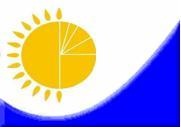 Мемлекеттік статистика органдары құпиялылық сақтауға кепілдік береді

Конфиденциальность гарантируется органами государственной статистикиМемлекеттік статистика органдары құпиялылық сақтауға кепілдік береді

Конфиденциальность гарантируется органами государственной статистикиМемлекеттік статистика органдары құпиялылық сақтауға кепілдік береді

Конфиденциальность гарантируется органами государственной статистикиМемлекеттік статистика органдары құпиялылық сақтауға кепілдік береді

Конфиденциальность гарантируется органами государственной статистикиҚазақстан Республикасы Статистика агенттігі төрағасы міндетін атқарушының 2010 жылғы 24 тамыздағы № 230 бұйрығына 21-қосымшаЖалпымемлекеттік статистикалық байқаудың статистикалық нысаны

Статистическая форма общегосударственного статистического наблюденияЖалпымемлекеттік статистикалық байқаудың статистикалық нысаны

Статистическая форма общегосударственного статистического наблюденияЖалпымемлекеттік статистикалық байқаудың статистикалық нысаны

Статистическая форма общегосударственного статистического наблюденияЖалпымемлекеттік статистикалық байқаудың статистикалық нысаны

Статистическая форма общегосударственного статистического наблюденияПриложение 21 к приказу исполняющего обязанности председателя Агентства Республики Казахстан по статистике от 24 августа 2010г. № 230Аумақтық органға тапсырылады

Представляется территориальному органу Аумақтық органға тапсырылады

Представляется территориальному органу Аумақтық органға тапсырылады

Представляется территориальному органу Аумақтық органға тапсырылады

Представляется территориальному органу Статистикалық нысанды www.stat.gov.kz сайтынан алуға болады

Статистическую форму можно получить на сайте www.stat.gov.kzСтатистикалық нысанды www.stat.gov.kz сайтынан алуға болады

Статистическую форму можно получить на сайте www.stat.gov.kzСтатистикалық нысанды www.stat.gov.kz сайтынан алуға болады

Статистическую форму можно получить на сайте www.stat.gov.kzСтатистикалық нысанды www.stat.gov.kz сайтынан алуға болады

Статистическую форму можно получить на сайте www.stat.gov.kzМемлекеттік статистиканың тиісті органдарына алғашқы статистикалық деректерді уақтылы тапсырмау, дәйекті емес деректерді беру әкімшілік құқық бұзушылық болып табылады және ҚР қолданыстағы заңнамасына сәйкес жауапкершілікке әкеп соғады.

Несвоевременное представление, предоставление недостоверных первичных статистических данных в соответствующие органы государственной статистики являются административными правонарушениями и влекут за собой ответственность в соответствии с действующим законодательством РК.Мемлекеттік статистиканың тиісті органдарына алғашқы статистикалық деректерді уақтылы тапсырмау, дәйекті емес деректерді беру әкімшілік құқық бұзушылық болып табылады және ҚР қолданыстағы заңнамасына сәйкес жауапкершілікке әкеп соғады.

Несвоевременное представление, предоставление недостоверных первичных статистических данных в соответствующие органы государственной статистики являются административными правонарушениями и влекут за собой ответственность в соответствии с действующим законодательством РК.Мемлекеттік статистиканың тиісті органдарына алғашқы статистикалық деректерді уақтылы тапсырмау, дәйекті емес деректерді беру әкімшілік құқық бұзушылық болып табылады және ҚР қолданыстағы заңнамасына сәйкес жауапкершілікке әкеп соғады.

Несвоевременное представление, предоставление недостоверных первичных статистических данных в соответствующие органы государственной статистики являются административными правонарушениями и влекут за собой ответственность в соответствии с действующим законодательством РК.Мемлекеттік статистиканың тиісті органдарына алғашқы статистикалық деректерді уақтылы тапсырмау, дәйекті емес деректерді беру әкімшілік құқық бұзушылық болып табылады және ҚР қолданыстағы заңнамасына сәйкес жауапкершілікке әкеп соғады.

Несвоевременное представление, предоставление недостоверных первичных статистических данных в соответствующие органы государственной статистики являются административными правонарушениями и влекут за собой ответственность в соответствии с действующим законодательством РК.Мемлекеттік статистиканың тиісті органдарына алғашқы статистикалық деректерді уақтылы тапсырмау, дәйекті емес деректерді беру әкімшілік құқық бұзушылық болып табылады және ҚР қолданыстағы заңнамасына сәйкес жауапкершілікке әкеп соғады.

Несвоевременное представление, предоставление недостоверных первичных статистических данных в соответствующие органы государственной статистики являются административными правонарушениями и влекут за собой ответственность в соответствии с действующим законодательством РК.Мемлекеттік статистиканың тиісті органдарына алғашқы статистикалық деректерді уақтылы тапсырмау, дәйекті емес деректерді беру әкімшілік құқық бұзушылық болып табылады және ҚР қолданыстағы заңнамасына сәйкес жауапкершілікке әкеп соғады.

Несвоевременное представление, предоставление недостоверных первичных статистических данных в соответствующие органы государственной статистики являются административными правонарушениями и влекут за собой ответственность в соответствии с действующим законодательством РК.Статистикалық нысан коды

0472104

Код статистической формы

0472104Статистикалық нысан коды

0472104

Код статистической формы

0472104Статистикалық нысан коды

0472104

Код статистической формы

0472104Берілген рұқсаттар бойынша құрылыс барысын және объектілерді пайдалануға беруді зерттеу сауалдамасы

Анкета обследования хода строительства и ввода в эксплуатацию объектов по выданным разрешениям
F-004F-004F-004Жылдық

ГодоваяЖылдық

Годовая                _ _ _ _ 

Есепті кезең   |_|_|_|_| жыл

Отчетный период             год                _ _ _ _ 

Есепті кезең   |_|_|_|_| жыл

Отчетный период             год                _ _ _ _ 

Есепті кезең   |_|_|_|_| жыл

Отчетный период             год                _ _ _ _ 

Есепті кезең   |_|_|_|_| жыл

Отчетный период             годҚұрылыс жүргізуге рұқсат алған кәсіпорындар мен ұйымдар тапсырады.

Представляют предприятия и организации, получившие разрешения на строительство.Құрылыс жүргізуге рұқсат алған кәсіпорындар мен ұйымдар тапсырады.

Представляют предприятия и организации, получившие разрешения на строительство.Құрылыс жүргізуге рұқсат алған кәсіпорындар мен ұйымдар тапсырады.

Представляют предприятия и организации, получившие разрешения на строительство.Құрылыс жүргізуге рұқсат алған кәсіпорындар мен ұйымдар тапсырады.

Представляют предприятия и организации, получившие разрешения на строительство.Құрылыс жүргізуге рұқсат алған кәсіпорындар мен ұйымдар тапсырады.

Представляют предприятия и организации, получившие разрешения на строительство.Құрылыс жүргізуге рұқсат алған кәсіпорындар мен ұйымдар тапсырады.

Представляют предприятия и организации, получившие разрешения на строительство.Тапсыру мерзімі – есепті жылдан кейінгі 15 ақпаннан кешіктірмей.

Срок представления - Срок предоставления - не позднее 15-го февраля после отчетного года.Тапсыру мерзімі – есепті жылдан кейінгі 15 ақпаннан кешіктірмей.

Срок представления - Срок предоставления - не позднее 15-го февраля после отчетного года.Тапсыру мерзімі – есепті жылдан кейінгі 15 ақпаннан кешіктірмей.

Срок представления - Срок предоставления - не позднее 15-го февраля после отчетного года.Тапсыру мерзімі – есепті жылдан кейінгі 15 ақпаннан кешіктірмей.

Срок представления - Срок предоставления - не позднее 15-го февраля после отчетного года.Тапсыру мерзімі – есепті жылдан кейінгі 15 ақпаннан кешіктірмей.

Срок представления - Срок предоставления - не позднее 15-го февраля после отчетного года.Тапсыру мерзімі – есепті жылдан кейінгі 15 ақпаннан кешіктірмей.

Срок представления - Срок предоставления - не позднее 15-го февраля после отчетного года.КҰЖЖ коды

Код ОКПОБСН коды

код БИН1. Жалпымәліметтерді көрсетіңіз

Укажите общие сведенияОбъектінің атауы

Наименование объекта Объектінің орналасқан жері (облыс, қала, аудан, елді мекен)

Местонахождение объекта (область, город, район)1.1 Объекттің сәйкестендірме коды (статистика органының қызметкері толтырады)Идентификационный код объекта

(заполняется работником органа статистики)1.2 «Объектілер түрінің анықтамалығына» сәйкес объект түрінің коды (статистика органының қызметкері толтырады)

Код вида объекта согласно «Справочнику видов объектов» (заполняется работником органа статистики) 2. Құрылыстың жеткен деңгейі туралы ақпарат

Информация о достигнутом уровне строительства 2.1 Объект пайдалануға берілді _

                                  |_|

Объект введен в эксплуатацию

а) иә _

     |_|         б) жоқ  _

                         |_|

     да             нет2.1.1 «Иә» деп жауап берген жағдайда, объектінің пайдалануға берілген күнін көрсетіңіз

При условии ответа «да», укажите дату ввода объекта в эксплуатацию

«Жоқ» деп жауап берген жағдайда, тиісті ұяшыққа «v» белгісін қойыңыз.

При условии ответа «нет», поставьте отметку «v» в соответствующей ячейке.

2.2 Құрылыс әлі басталған жоқ

Строительство не начато

2.3 Құрылыс басталды

Строительство начато _

                    |_|

2.4 Құрылыс уақытша тоқтатылған

Строительство временно приостановлено _

                                     |_|

2.5 Құрылыс тоқтатылып қойылған

Строительство законсервировано _

                              |_|

2.6 Рұқсат беру жойылған

Разрешение отменено _

                   |_|

2.7 Аяқталмаған құрылыс объектісі сатылған

Объект незавершенного строительства продан _

                                          |_|_ _ _ _ _ _ _ _

|_|_|_|_|_|_|_|_| Күні, айы, жылыЧисло, месяц, год